Table of Contents#Assessment_Fact_Template_SY19-20#Course_Instructor_Template#Course_Template#CTE_Student_Industry_Credential_Template#District_Fact_Template#Location_Marking_Period#Program_Services_Fact_Template_SY19-20#Programs_Fact_Template_SY19-20#School_Enrollment_Template_SY19-20#Special_Education_Events_Template#Special_Education_Services_Fact_Template#Special_Education_Snapshot_Template_SY19#Staff_Assignment_Template#Staff_Template#Staff_Snapshot_Template#Student_Award_Fact_Template#Student_Course_Enrollment_Template#Student_Daily_Attendance_Template#Student_Grades_Template#Student_Infraction_Response_Template#Student_Infraction_Template#Student_Template#Student_Snapshot_Template#Student_Summary_Attendance_Template#Vehicle_Mileage_Template#Vehicle_Snapshot_TemplateChanges#Course_Instructor_Template_Changes#CTE_Student_Industry_Credential_Changes#District_Fact_Template_Changes#Programs_Fact_Template_Changes#Special_Education_Services_Fact_Changes#Special_Education_Snapshot_Template_Chan#Staff_Snapshot_Template_Changes#Staff_Template_Changes#Student_Infraction_Response_Template_Cha#Student_Infraction_Template_Changes#Vehicle_Mileage_Template_Changes#Vehicle_Snapshot_Template_ChangesTarget Table: ASSESSMENT_FACTData Submission Schedule: 40D, 80D, 120D, and EOYGrain: One record per district / test description / assessment school year date / item description / test date / student IDLoad Sequence DependenciesTemplate DescriptionThe Assessment Fact Template collects assessment data for the following:DDA = Dual Discrepancy Model AssessmentEARLY CHILDHOOD = Early Childhood AssessmentHL = Home/Heritage Language (language other than English)NMELPAPT = ENGLISH LANGUAGE PROFICIENCY SCREENERLUS = Language Usage SurveyWAPT = WIDA ACCESS Placement TestSAT = Student Assistance Team referralEOC – End of Course ExamsCCR testsACCU - Accuplacer TestAP – Advanced PlacementCOMP - Compass TestIB - International BaccalaureatePLAN - ACT PLANTABE - Test of Adult Basic EducationKEYS - Work KeysASVAB - Armed Services Vocational Aptitude BatteryCHANGESAssessments and Valid Values   Assessment FAQS	Early Childhood Assessments –Students who enroll in the program MORE than 30 days from the end of the school year require an EARLY CHILDHOOD “ENTRY” assessment in all three content areas (ex. BEHAVIOR ENTRY, SOCIAL EMOTIONAL ENTRY and LANGUAGE ACQUISITION ENTRY. This includes students receiving Speech Only services.Submit the ENTRY and EXIT EARLY CHILDHOOD assessment only ONCE in the school year in the first reporting period after the test is administered (40D, 80D, 120D or EOY).The ENTRY test for EARLY CHILDHOOD assessments must be administered within 30 DAYS of the child’s program start date in the current school year.The EXIT test for EARLY CHILDHOOD assessments is administered at least six months after the ENTRY test was administered. An EXIT test is required if the student was enrolled in the program for at least six months.Standard Achieved Code is now used to collect the PROGRESS ASSESSMENT VALUE and is to be submitted into STARS for each of the Early Childhood EXIT Assessments. Discontinue use of the Standard Achieved Code for the Early Childhood ENTRY assessments.When determining the student's PROGRESS ASSESSMENT VALUE, utilize the Childhood Outcomes Summary Form (COSF).Dual Discrepancy Model Assessment – In identifying children with Specific Learning Disabilities (SLD), effective July 1, 2009, public agencies MUST implement the Dual Discrepancy Model in grades K-3. A Dual Discrepancy exists when the student both performs below the level evidenced by grade-level peers AND also shows a learning rate substantially below that of grade-level peers. (NMAC 6.31.2.10)ENGLISH LANGUAGE PROFICIENCY SCREENER (NMELPAPT) is used to logically represent the current screening/placement test for potential EL students. This is only for the Placement/Screening Assessment for the initial identification of EL students in grades 1-12. Not for Kindergarten Students.WIDA Access Placement Test (WAPT) is used to screen potential EL students in Kindergarten ONLY. The test has three domains;Listening and Speaking – submit on the 40th day and only for new students thereafter.Reading – submit on the 120th day and only for new students thereafter.Writing – submit on the 120th day and only for new students thereafter.Language Usage Survey (LUS) is used to identify potential EL students based on the parental responses regarding the child’s use of language. Submit on the 40th day and only for new students thereafter.Home/Heritage Language Proficiency Assessments (for students enrolled in a Bilingual Multicultural Education Program). According to BME statute and regulation, the home language means a language other than English that is the primary or heritage language spoken at home or in the community. The heritage language means a language other than English that is inherited from a family, tribe, community or country of origin.Student Assistance Team (SAT) referralCareer College Readiness Exams-Exams include ACCU, AP, COMP, IB, PLAN, ASVAB, TABE, KEYS. EXAMS may be administered at any time. CCR courses/exams are used for evaluating career and college readiness. Test data can be submitted on 40, 80, 120, and End of Year.End of Course Exams (EoC) Exam administered after the completion of a course or a set of courses. The PED offers numerous state- produced EoCs, and districts have the option of developing their own with state guidance and approval.EoC test data can be submitted into STARS on 40, 80, 120, and End of Year.Each EoC is identified by a subject, grade range, and version number which together make up the Assessment Fact Item Description.Specific version numbers and Item Descriptions are permissible only during specified date ranges. (See link below for reference to list of versions, Item Descriptions and date ranges.)District-created EoCs that are available for statewide use are also listed on the table with specified version numbers.EoCs may be administered during specified testing windows only.These windows are established and published by the Assessment and Evaluation Bureau on an annual basis.EoC exams may be used in teacher evaluation and for high school students to demonstrate competency in math, reading, writing, science, and social studies to meet graduation requirements.All EoCs have Frameworks that identify the assessed standards. These Frameworks are also listed on the PED website at the link below.Assessment Item example:Test Description = EOCItem Description = ALGEBRA I 9 12 V001Test Date = 11/1/2013Raw Score = 80Link to Assessment and Evaluation Bureau End of Course webpageSubmit new assessments for students at each reporting period. EoC, CCR, ENGLISH LANGUAGE PROFICIENCY SCREENER (NMELPAPT), Home/Heritage Language and the NM Language Usage Survey (LUS) assessments must be submitted at each reporting period.Course Instructor TemplateTarget Table: CRSE_INSTRUCT_SNAPSHOT; eDM name: CRSE_INSTRUCTData Submission Schedule: K5P, 40D, 80D, 120D, EOY, SUMMER and OPEN YEAR ROUND (7/15) Grain: One record per district / location / school year / course code / section / semester (reporting period) Load Sequence/DependenciesTemplate DescriptionThe Course Instructor Template is used to identify the instructor(s) of each course/section (unique classroom) in which students are enrolled. The Course Instructor template must be submitted at each reporting period. Be sure to include all courses taught on the reporting period’s snapshot date. It may be necessary to include courses that have ended between reporting periods in order to submit a student’s grade.Only submit a Course Instructor record if there are students enrolled in the class. If no students are enrolled in the course (but the course is part of your Course Catalog), you must still report the Course Code in the COURSE template as a course being offered for the reporting period; however, you would NOT report a COURSE INSTRUCTOR record.Semester, Course Instructor Snapshot Date, Course Code Long, and Section Code Long MUST match the corresponding fields in the Student Course Enrollment Template and the Course Template for proper HQT results.This template requires the combination of the COURSE CODE LONG and SECTION CODE LONG fields to be unique (PRIMARY INSTRUCTOR ID is NOT part of the unique key). PED is aware that some districts have multiple sections of the same course with the same section number. If a district's or charter school’s PED-defined course code and local section code are not unique, it may be necessary to concatenate the district or school’s local section code with the PRIMARY INSTRUCTOR ID (masked) in the SECTION CODE LONG field. PED suggests that the format be [local section code + "-" + PRIMARY INSTRUCTOR ID (masked)]. For example, a SECTION CODE LONG of "1-111223333" could be used (1 representing the local section code and 111223333 representing the staff member teaching that section). If this format is used for SECTION CODE LONG in this template, it must be used in the required SECTION CODE LONG fields in other templates.Course Instructor Template SpecificationsLanguage Codes (field 21 – for Foreign Language Courses)Course Template Target Table: COURSEData Submission Schedule: K5P, 40D, 80D, 120D, EOY, YEAR ROUND (7/15), SUMMER (optional) Grain: One record per district / location / school year / course code / reporting periodLoad Sequence/DependenciesNONETemplate DescriptionReport the attributes of each course, with the exception of the section, which is reported in the Course Enrollment and Course Instructor templates. Report all courses OFFERED during the reporting period ONLY and do not report courses that are not offered during the reporting period.CHANGESNo Changes to templateCourses New52 New Course CodesCourses Deleted17 Deleted Course CodesCourses Changed(changes may include course descriptions, grades or standards added)33 Changed coursesCourse Template SpecificationsCTE Student Industry Credential TemplateTarget Table: CTE_STUDENT_CREDENTIALGrain: One record per district / school year / student / credential Load Sequence/DependenciesTemplate DescriptionThe Career Technical Student Industry Credential Template captures industry certifications that students have achieved during the school year. Every student that reports the achievement of an Industry Credential should be reported in this templateBoth industry granted and college granted certificates are to be reported.An industry granted certificate is based on a standardized, national, industry accepted exam.A college granted certificate is based primarily on seat time.ChangesCTE Student Industry Credential Template Specifications  Career Technical Student Industry Certification Codes	NEW	RETIRED	Complete List of Industry Credential Codes with changes shaded in GREEN:District Fact TemplateTarget Table: DISTRICT_FACTData Submission Schedule: 40D (ELTP Only), 80D, 120DGrain: One record per district / factTemplate DescriptionUse to report counts for the following district bus “facts”:Number of eligible students transported that are not included in the “STARS Report”.Number of per capita feeder routes.Per capita feeder mileage.Projected number of students to be transported next year.Changes:Added 40D Submission Windows Dates for ELTP OnlySnapshot Change:40D snapshot date and collection window has been added. 40D will be used to collect Extended Learning for Transportation data only.For transportation, submit one record for each type of Category 01, 02 and Category Set Code count. Example:Location Marking PeriodTarget Table: LOCATION_MARKING_PERIODData Submission Schedule: OPEN YEAR ROUND (7/15) Only once per year. Grain: One record per location/per district/per school yearLoad Sequence/Dependencies - NONETemplate DescriptionUse this template to report the start and end dates for all public and charter locations. Please include a record for the district, as this is required for Transportation.Off-sites are optional. Do not report the following locations here:992 = Off-Site Early Childhood Program 993 = Students who are hospitalized997 = Students who are enrolled in a private school 998 = Students who are homebound999 = Students who are home schooledChanges:No ChangesLocation Marking PeriodProgram Services Fact Template NEW TEMPLATETarget Table(s): PROGRAMS_SERVICES_FACTData Submission Schedule: 40D, 80D, 120D, EOY Grain:  One record per district / location / snapshot date / student / serviceTemplate DescriptionThis template tracks services received by students for the Community Schools Program (CSP); both Community Schools Act Programs as well as Title I funded Community Schools.  It also tracks services received by students for the Extended Learning Time Program (ELTP).Load Sequences/DependenciesProgram Services Fact TemplateSERVICE CODES (field 5) for Community Schools Program (CSP)SERVICE CODES (field 5) for Extended Learning Time Program (ELTP)Note:  The Extended Learning Times Service Codes are a subset of the Community Schools Service Codes.Programs Fact TemplateTarget Table: PROGRAMS_FACT Data Submission Schedule: K5P, 40D, 80D, 120D, EOY, and SUMMERGrain:  One record per district / location / school year / student / programLoad Sequences/DependenciesTemplate DescriptionUse this template to associate students to special programs.  For example - Bilingual EducationSubmit only for active students as of the reporting date; students must be participating in these program(s) at the time of submission. FAQsChangesField 5 – PROGRAMS CODE:The following code is new:ELTP - Extended Learning Time Program  - This will now be collected in the new template Program Services Fact.The following code:K3P – K3 Plus (retired)Is replaced with:K5P – K5 Plus (new)Field #18 – Participation Info Code:New code – 50 – Extended Learning Time:As part of the K5P collection only, a new code 50 indicating Extended Learning Time will be collected in field #18 Participation Info Code (value 50).  Business Rule:  If field 5=K5P AND the student received Extended Learning Time anytime during the 25 days of K-5 Plus, then field #18 Participation Info Code will contain the value 50 to indicate Extended Learning Time was received by the K5P student.  This value will ONLY be collected here for the K5P collection where the Report Date=2019-09-01.  During the rest of the year, more detailed Extended Learning Time information will be collected at 40D, 80D, 120D & EOY in the new template Program Services Fact.New Fields These new fields relate to the new Extended Learning Time Program (ELTP) only.Field 19 - PROGRAM FREQUENCY - The number of days the student received Extended Learning Time within the reporting period.  A one to two digit number not to exceed 10 days per student for the year.  As an example, a student may have received 4 days of extended learning during the 40th day reporting period, and 6 days between the 40th and 80th day reporting period for a total of 10 days for the year.  4 days of ELTP would be reported at 40th day and 6 days at 80th day for a total of 10 days.Field 20 - PROGRAM DURATION - Number of days the Extended Learning Time Program was offered during the reporting period. A one to two digit number not to exceed the number of days within the reporting period.Field 27 - PROGRAM SESSION CODE – This field represents when the ELTP program occurred. The valid values are below:BEFORESCHOOLAFTERSCHOOLWEEKENDSUMMERPrograms Fact TemplateFAQSHow is student eligibility for bus transportation determined?The following items determine whether a student is eligible for bus transportation:Transportation boundary;Students must reside outside of the statutory walking distance to their assigned school unless an individualized education program (IEP) for Special Education determines that the transportation is necessary or an approval for hazardous walking exists;Students must be considered “qualified” students as specified in 22-8-2 (M) NMSA 1978;Students must meet the membership requirements of 22-8-2 (B) NMSA 1978.  Report only those students who are both eligible for bus transportation and ride the bus on the reporting date.       For more information, please contact Antonio Ortiz, Student Transportation Director at (505) 827-3863.Coordinated Early Intervening Services (CEIS):  CEIS applies to regular education students who are at risk of referral for special education services, grades K through 12. CEIS may be provided to regular education students in grades K – 12, with a particular emphasis on students in grades K - 3. Federal IDEA funds may be used for regular education coordinated early intervening services. School districts must have their plan approved prior to the initiation of CEIS.  Special education students cannot be entered into CEIS.Mandatory CEIS - Enter those students identified particularly, but not exclusively in those groups that were significantly over-identified. Those students must be monitored for a two year period after being identified.  Voluntary CEIS - School districts may set aside up to 15% of IDEA funds for voluntary CEIS.How should I report a 5 year old receiving early childhood services?	If the IDEA eligible student turns 5 years of age after 12:01 a.m. on September 1st of the school year the student may continue to be placed in the 4Y program through the IEP process. Program of Study - POSPED uses course enrollments to determine when a student reaches formal concentrator status for federal reporting, and has an algorithm for assigning students to a cluster based upon the classes a student has taken.  The program fact field POS does NOT require students to have enrolled in 3 or more classes within a cluster.  Instead, this field is for the declared pathway. The declared pathway is part of the student’s next step plan. It is used when a student intends to be a concentrator and the valid values for the field are the same as the cluster choices indicated on the next step plan.   Students may not have yet taken 3 or more classes in a cluster area, but they intend to concentrate in that cluster.  The base of information is what is indicated on the next step plan and it may change from year to year.  The CCR bureau will compare the declared CTE concentrator with the actual enrollments as students move through their program of study. Charter School Students Participating in a District Activity or Home School Students Participating in a District ActivityIf a student is participating in “Charter School Students participating in a District Activity” or “Home School Students participating in a District Activity”, and the district that is counting their participation is not their home district, you must enter that student in your student template in order to submit their participation via the Programs Fact template.  Use district and location codes where the district activity occurred.School Enrollment (Withdrawal) Template Target Table(s): SCHOOL_ENROLLData Submission Schedule: 40D, 80D, 120D, EOY and SummerGrain: One record per district / location / school year / student / “mobility transaction”Load Sequences/DependenciesTemplate DescriptionThis template contains the student enrollment and withdrawal transactions at each school within each district across the school year. The data are used for Mobility, Graduation Cohort rate and Dropouts. Submit all enrollment/mobility actions for all students.NO CHANGESSchool Enrollment Template SpecificationsSpecial Education Events Template Target Table: SE_EVENTSData Submission Schedule: 40D, 80D, 120D, EOYGrain: One record per district / location / school year / student / special education eventLoad Sequences/DependenciesTemplate DescriptionDistricts submit this in a cumulative fashion (e.g., on 80D submit data for active/inactive students since the beginning of the school year) or in an incremental fashion (e.g., on 80D only submit new special education events between 40D and 80D reporting periods for active students). Exiting events for students ages 14 and older are required. Exiting events for students younger than 14 may be submitted as needed for specific special education indicators such as SPP7, SPP11 and SPP12.NO CHANGESSpecial Education Events Template Specifications 	Non-Compliance Reason Codes for Special Education Events Template (field 20)	Special Education Services Fact Template Target Table(s): SE_SERVICES_FACTData Submission Schedule: 40D, 80D, 120D, EOYGrain: One record per district / location / school year / student / special education serviceTemplate DescriptionThis template tracks Special Education Services, also known as ancillary services. This template contains details of services provided to special education students. Submit only students who are active as of the reporting date and are receiving services at that time.Load Sequences/DependenciesChangesField 5 – New service codes added.Field 28 – PRIMARY STAFF ID has been changed from required to conditionally required and new business rule was added.Special Education Services Fact Template  Service Code (Special Education Services Fact - Field #5)	Code	DescriptionAU	AudiologistIN	InterpreterNMSBVI	Receiving services at both the district and New Mexico School for the Blind and Visually Impaired NMSD	Receiving services at both the district and New Mexico School for the DeafOR	OrientationOT	Occupational TherapyPS	Psychological ServicesPT	Physical TherapyRC	Rehabilitation Counseling ServicesRF	Certified Residential Facility ServicesRT	Recreational TherapySS	Speech ServicesSW	Social Work ServicesSpecial Education Snapshot Template Target Table(s): SPECIAL_ED_SNAPData Submission Schedule: 40D, 80D, 120D, EOYGrain: One record per district / location / school year / student / snapshot dateLoad Sequences/DependenciesTemplate DescriptionThis template tracks general information on Special Education students. This template describes the details of students’ participation in special education at a given point in time designated by the Snapshot Date.Submit only for active students including; EOY graduating seniors, returning 12th graders with a Non-Graduate Continuing (C), Non-Graduate Transition (T), Graduate Continuing (GC), or Graduate Transition (GT)DO NOT SUBMIT newly exited students (students who have exited special education since the last reporting period) in the Special Education Snapshot Template. Report these students in the Special Education Events Template.CHANGESField 21- EXPECTED DIPLOMA TYPE – Name change from Career Readiness Option to “Modified Option” for code 3. Revised an error for the grade range. Report for grades 8-12.Field 18 – Special Education Teacher ID – Changed to Conditionally Required (CR) from Required (R). See new Business Rule.Special Education Snapshot Template  Primary Setting Codes field 44	1 Children enrolled in private school by a parent, but who are still receiving special education services through the LEA, may have a services plan rather than an IEP. These children should be included.Staff Assignment TemplateTarget Table: STAFF_ASSIGNMENTData Submission Schedule: 40D, 80D, 120D, EOYGrain: One record per district / staff / location / individual assignmentLoad Sequence/DependenciesTemplate DescriptionThis template will be used to track point-in-time information on staff assignments (positions and job duties).Only active staff and their current assignments should be submitted at each reporting period.Do not include short term substitute teachers in the Staff Assignment template. All other staff statuses should be included.Please include all assignments for each staff member.Changes:No changesStaff Assignment Template Specifications FAQs –Staff Assignment Codes	Staff Assignment Codes for determining whether an Educational Assistant is providing instructional duties in a Title 1, Part A program:31I	Instructional Educational Assistant – Providing instructional duties in a Title 1, Part A program32I	Library/Media Educational Assistant – Providing instructional duties in a Title 1, Part A program33I	Other Educational Assistant – Providing instructional duties in a Title 1, Part A program34I	Special Education (Instructional Assistant) – Providing instructional duties in a Title 1, Part A program to Special Education students ages 6-2134IS	Special Education (Instructional Assistant) – Providing instructional duties in a Title 1, Part A program to Special Education students ages 3-5Note: An “I” follows the assignment to indicate instructional duties. If the educational assistant is NOT providing instructional duties in a Title 1, Part A program, then report them under the OLD educational assistant codes (31, 32, 33, 34 or 34S).Purpose: To identify educational assistants needing Level 3 licenses. Districts will no longer need to report the educational assistant as a “Team Teacher” in the Other Instructor field of the Course Instructor template for determining their Paraprofessional Educational Assistant eligibility status. However, Educational Assistants are required to be reported as “Team Teachers” for Kindergarten and First Grade Class Overload determination.Definition: A Paraprofessional Educational Assistant is defined as an educational assistant who provides instructional duties in a Title 1, Part A program and holds a 502, Pre K-12 Educational Assistant, Level 3 license.Staff Assignment Code for reporting Native American Language & Culture Instructors:Native American Language & Culture InstructorPurpose: To identify staff teaching their native language to Elementary “pullout” students who have a 520 Native Language & Culture Certificate but do not have a teaching license.  These instructors should be reporting Course ID 1274 (Language for Native Speakers), which is a non-core course meaning it will not appear on the Highly Qualified Teacher (HQT) reports, as opposed to reporting courses 0001-0008 (1st thru 8th grade core course IDs which require a teaching license).Note: In the Staff Assignment Code Table, this new staff assignment code 108 is listed under the category OTHER PERSONNEL (as opposed to TEACHERS) since the 520 Native Language & Culture is a “certificate” as opposed to a “teaching license.”Staff Assignment Code for Dean of Students:Dean of StudentsPurpose: A “Dean of Students” staff assignment code was added under the OTHER PERSONNEL category for reporting staff functioning in this capacity. There are no license requirements necessary for this position.Other Staff Assignment Code ChangesInterns: Intern (27) Staff Assignment Code deleted. Interns are to be reported using TEACHER staff assignment codes. The INTERN status is determined by PED by the issuing of an INTERN license.Librarians: Moved to the TEACHER category due to 3-Tier Licensing.Academic Instructional Coach (105): Moved from TEACHER to OTHER PERSONNEL category since they do not teach classes but rather coach teachers; however, they do have a TEACHING license. The word “Academic” added for clarity. Refers to someone who coaches math, reading, etc…and has no relationship to an Athletic Coach (81).MORE FAQSMust non-certified personnel be reported?Yes. Please note: only certain staff assignment codes are valid for non-certified personnel.The Location Code is a mandatory field in the Staff, Staff Snapshot and Staff Assignment templates. What Location Code should be used for staff members who are short-term substitute teachers and related contract service providers?A Location Code of "000" (district office) should be used for short-term substitute teachers and related contract service providers.Are itinerant elementary teachers, who are reported as teaching physical education, music, computers, and art, required to be reported at all schools at which they teach?Yes. The Staff Assignment template allows districts to submit one record per staff member per location and assignment. This means that one staff member can have an unlimited number of location and assignment combinations. Report itinerant teachers at every relevant location.If a staff member is non-certified, what assignment codes should be used?Use codes within the Non-Certified Personnel category.Can a staff member have records for a certified assignment code and a non-certified assignment code?Yes. Certified staff can be associated with both certified and non-certified assignment codes. For example, a custodian (non-certified assignment) could be a baseball coach (certified assignment) after school.Must all staff members be reported in the Staff Assignment template?No, Short Term Substitute Teachers should not be included in the Staff Assignment template as assignment codes do not exist for these staff members. All other staff members should be included in this template.My school changed from a K-5 to a K-8 school. What staff assignment codes do I now use for my 6-8th grade teachers? Should I now be reporting elementary Staff Assignment Codes?Not necessarily. Due to the grade level overlap in teaching licenses (such as K-8 Elementary License, 5-9 Middle School License and 7-12 Secondary License), any of these licenses may be appropriate to teach 7-8th graders, regardless whether the school is labeled as Elementary, Middle or High School. You need to match the license the teacher has with the appropriate licensure for the Staff Assignment code. As an example, you’ll get a Licensure Discrepancy Error if a middle school licensed teacher (350 license) is reported as staff assignment code 20 (Kindergarten) or 21 (Elementary) teacher. They would need to be reported as a 22 (Middle School) teacher. Refer to STARS report Staff Assignment License Requirement (in folder STAFF>Licensure Reports) for a list of appropriate licensure.Staff Template Target Table: STAFFGrain: One record per district / staffData Submission Schedule: K5P, 40D, 80D, 120D, EOY, Open Year Round Load Sequence/Dependencies - NONETemplate DescriptionThis template should reflect the current employee situation – there is only one record for each employee per district, even if the employee has worked in more than one location and/or district over the period of time covered by the warehouse (there is no school year field). The Staff template can be submitted at all reporting periods in either a point-in-time fashion (only including active staff, except for exited teachers which may be reported at their time of exit) or in a cumulative fashion (all staff at the district for the school year). At the EOY reporting period, STAFF must be cumulative for the entire year.Note however, that the Staff template submission must include “Exited Teachers”. Exited Teachers” may be reported at the time they exit and must be reported by the end of the year. In the case of retirees, they may be reported at the EOY of their retirement year OR the following year. If reported the following year, ensure ONLY the STAFF file is submitted and don’t submit a STAFF SNAPSHOT or STAFF ASSIGNMENT file since they are no longer active.Staff Template SpecificationsInstitutions of Higher Education Codes In New MexicoInstitutions of Higher Education Codes Out of StateFAQsHow should the Staff and Staff Snapshot templates be submitted?All active staff must be submitted in the Staff and Staff Snapshot template. This includes certified and non-certified personnel. Additionally, exited teachers must be submitted in STAFF by the close of their EXIT YEAR.Staff Records are records created for all staff at a school. Staff data is used for licensure, determining class loads, teacher effectiveness and for reporting related services (ancillary) FTE for the funding formula.Must the Social Security Number of staff be used?Yes. The staff member’s SSN is used as the Staff ID in a number of the eScholar templates including Staff, Staff Snapshot, Staff Assignment, Course Instructor, etc. SSN's that appear on reports generated by the Public Education Department will be masked (e.g., XXXXX4532). SSN  is also used to identify licensure.Must non-certified personnel be reported?Yes.The Location Code is a mandatory field in the Staff, Staff Snapshot and Staff Assignment templates. What Location Code should be used for staff members who are short term substitute teachers and related contract service providers?A Location Code of "000" (district office) may be used for short term substitutes and related contract service providers.Must all staff members be reported in the Staff Assignment template?No, Short Term Substitutes should not be included in the Staff Assignment template as assignment codes do not exist for these staff members. All other staff members should be included in this template.For what teachers do corresponding records have to be included in the Course Instructor (which links teachers to course sections) and Student Course Enrollment (which links students to course sections) templates?All certified teachers with the following assignment codes must have corresponding records in the Course Instructor and Student Course Enrollment templates: 00, 20, 21, 22, 23, 25, 28, 30, 94, 96, 97, 101, 103, 104, 106, 110, 110S 139 & 140. (This includes long-term substitute teachers, but does not include short-term substitute teachers.) Please report INTERNS with a TEACHER staff assignment code.Can a district decide to populate the Snapshot Date within the Staff template so that the format of this template is consistent with the Staff Snapshot template?Yes, districts can populate this field. It will be ignored in the Staff template.How is PED going to calculate teacher loads for classes and potential overfilling? Will it be by students per day or per class?In elementary schools, this is calculated per day since there is no concept of sections.In grades 7 – 12, this is calculated per day except for language arts classes; these are calculated per section.How do I report Exited Teachers?Exited Teachers will be reported with a Termination Code and Exit Date in the STAFF Template and may be reported at the time they exit. PED will verify that the exited teacher was not actively teaching on the 120th day of the same year they were reported as exited.How do the “TEACHING YEARS EXPERIENCE” fields 39 & 43 relate to “Substitute Teachers?”It’s not necessary to submit “TEACHING YEARS EXPERIENCE” for Substitute Teachers. In addition, it’s preferable NOT to include “Substitute Teaching” years’ experience in these fields.How to report Salary?In the STAFF and STAFF SNAPSHOT templates, ANNUAL SALARY refers to a person’s budgeted ANNUALIZED salary and must equate to 1 FTE. Salaries will be reported for most staff with a Staff Assignment record. Salaries will be included for employees on payroll and receiving benefits. Salaries will be omitted for contractors, such as Contracted Related Service Providers (Staff Qualification Status Code=R). Salaries will be reported for both Certified and Non-Certified staff. Certified Staff are those reported in a STAFF QUALIFICATION STATUS CODE of C, S, T or R, but since Short-term Subs (T) typically are not reported with Staff Assignment codes and FTE due to their nature, these may be omitted. Long-term Subs (S) may also be omitted if they are not employees on payroll receiving benefits. Contracted Related Service Providers (R) salaries may also be omitted (due to the fact that they are contractors); however, you’ll still need to calculate FTE for them as in the past and provide this in the Staff Assignment Template. Special Education teachers, whose FTE is calculated for Caseload Maximums, may experience “derived” salary differences if their FTE is not related to salary. The calculation of FTE in regards to Caseload Maximums will not change and includes teachers with assignment codes 94, 95, 95S, 96, and 97.More importance will be placed on salaries due to the Sunshine Portal Senate Bill 327 that passed in 2011, which now includes school districts/charters salaries on this web portal.Note: Due to the difficulty of including stipends, only BASE SALARIES (not stipends) need to be reported. However, when calculating Caseload Maximums and Related Service FTE you must continue to include these FTE calculations for “additional hours worked” and/or “additional days worked” for related service personnel such as Diagnosticians, SLPs, etc...as well as Special Education teachers. The FTE calculation will not change now that salaries are computed. If this is not a contracted employee (Staff Qualification Status Code<>R), then their salary will be derived and included on the sunshine portal. If this FTE does not relate to the base salary reported, then the salary derived may differ from what is paid but may be acceptable. Salaries may not match exactly but should be reasonable and close.Because Athletic Coaches (Staff Assignment Code=81) are considered stipends, and therefore FTE cannot be assigned, these staff assignment codes have been omitted from ALL SALARY reports and their salaries will NOT appear on the sunshine portal.Salary Formulas:Actual_Salary=Total_FTE*Annual_Salary OR Total_FTE=Actual_Salary/Annual_Salary OR Annual_Salary=Actual_Salary/Total_FTE. Note: If any 2 variables are known, the 3rdone may be derived.Total_FTE = Sum FTE, by Staff ID, in the STAFF ASSIGNMENT table, for a Reporting Period. This includes ALL District/locations and ALL assignments for a snapshot date for a person.Total FTE:  =1 or >1 or <1 (typically around 1)Note: In STARS, we collect the Percent Time Assigned in the STAFF ASSIGNMENT template (and not the actual FTE); therefore, multiply the FTE by 100 to compute this percent.FTE<1 Example:The person’s Total FTE=.5 (or 50%) for the year. If the position would pay $40,000 at 1 FTE, then report their Annualized Base Salary as$40,000. PED will compute their actual salary using this formula: Actual_Salary = Total_FTE*Annual_Salary = .5*$40,000=$20,000.FTE>1 Example:The person’s contract states they’ll be paid $50,000 for 1 FTE as a counselor and additionally will be paid $4000 as a STARS Coordinator. How will you calculate their partial FTE as the STARS Coordinator? You know they’re being paid $50,000 for 1 FTE, so this will be their ANNUAL_SALARY reported in their STAFF & STAFF SNAPSHOT records. To compute their FTE as a STARS Coordinator, you need to calculate what percent 4,000 is of 50,000?4,000/50,000=.08 (.08*100=8% of their time is spent as a STARS Coordinator)$50,000 is the amount paid for 1 FTE (1*100=100% of their time is spent as a Counselor) Actual Salary = $50,000+$4,000=$54,000Total_FTE=1+.08=1.08Annual_Salary=$50,000Check numbers using the formula. Actual_Salary = Total_FTE*Annual_Salary $54,000=1.08(Annual_Salary)=$54,000/1.08=$50,000=Annualized Salary based on 1 FTEHow to report FTE>1 data in STARS:In STAFF and STAFF SNAPSHOT, report ANNUAL SALARY as 50000.00In STAFF ASSIGNMENT, report two records:100 Percent Time Assigned as Counselor (1 FTE*100)8 Percent Time Assigned as STARS Coordinator (.08 FTE*100)Certified versus Non-Certified: What if the person holds both a Certified and Non-Certified position? Which do I report?Business Rules:In the STAFF/STAFF SNAPSHOT templates, adhere to the Staff Qualification Status Code definition (C, S, T=Certified; N=Non- Certified).If the person has a license issued from the NM PED, then report them as certified if at least ONE of their Staff Assignment Codes is a certified position. In the case of a person who has a TEACHING license but is working in a non-certified, STARS Coordinator position only, report the person as Non-Certified.In the above example with FTE>1 and Total Actual Salary=$54,000, the Counselor is a certified position (paid out of State Funds), and the STARS Coordinator is a non-certified position (paid out of Federal Funds).How to Report Data:In the STAFF/STAFF SNAPSHOT templates, only ONE Staff Qualification Status Code can be entered. In this example, you would enter “C”=Certified because the person has a counselor license which was issued by the NM Public Education Department.Clarification and summarization of what to include in the Annual Salary and FTE fields:Annual Salary should be their BUDGETED, BASE salary for one full year. If they only worked part of the year, you’ll still include the salary they would have been paid if they worked 1 FTE for the entire school year. The FTE reported in the Staff Assignment table will be used to adjust this salary.Since Annual Salary refers to BASE salary, it won’t contain stipends, such as pay for “additional hours worked” or “additional days worked.”If Staff Assignment codes are submitted in the Staff Assignment Template with FTE, be aware that salaries will be derived for these positions at these locations; even for stipends. STARS cannot distinguish between a Base Salary position and a Stipend position.I-Special Education and Related Information:Guidelines for calculating Related Service FTEHow to Figure Caseload MaximumsFTE still needs to be reported as in the past for these Special Ed positions based on these guidelines.Also be aware that salaries will be derived for these Special Education related positions when not reported as “Contracted Related Service Providers” (Staff Qualification Status Code<>R). The formula used to calculate “Salaries for Staff Assignments” is Annual_Salary*FTE=Salary_for_StaffAssignment and these salaries will be included on the Sunshine Portal.Staff Assignment Code 81, Athletic Coach Exception:Because an Athletic Coach has been identified as strictly a stipend position, it has been omitted from the Salary reports.FTE may be defaulted to .05 and does not need to be exact since FTE is difficult to calculate for stipend positions.To determine the number of coaches, PED will be counting the number of 81 staff assignment codes as opposed to summing FTE.Because licensure still needs to be verified for athletic coaches and because PED needs to know how many there are, please report your Athletic Coaches.Do stipends need to be reported?No, only BASE SALARIES.However, there could be exceptions. As an example, if licensure is required to perform a job duty, then a staff assignment code with FTE should be submitted. Be aware that a salary will be derived based on the FTE and the Annualized Base salary and displayed on the sunshine portal using the formula “Salary = FTE*Annual_Salary.”Since Athletic Coach (81) has been identified as strictly a stipend position, it has been omitted from the Salary reports. FTE may be defaulted to .05 and doesn’t need to be exact. PED will be COUNTING the number of coaches in schools as opposed to summing their FTE. Licensure still needs to be verified.When calculating Caseload Maximums and Related Service FTE you must continue to include these FTE calculations for “additional hours worked” and/or “additional days worked” for related service personnel such as Diagnosticians, SLPs, etc...as well as Special Education teachers. The FTE calculation will not change. If this is not a contracted employee (Staff Qualification Status Code<>R), then their salary will be derived and included on the sunshine portal.Because Athletic Coaches (Staff Assignment Code=81) are considered stipends, and therefore FTE cannot be assigned, these staff assignment codes have been omitted from ALL SALARY reports and their salaries will NOT appear on the sunshine portal.How do I report Salaries and FTE for employees hired mid-year or after the start of the year?In this example, a teacher was hired mid-year and will be paid $12,000 according to their contract, but if they would have worked the full school year, they would have been paid $50,000. It’s assumed the person is working as a full-time employee.Either method of reporting is acceptable.Method 1: Salary calculated as full-year (as opposed to actual, contracted salary)Report in Annual Salary (Staff/Staff Snapshot), the salary they would have been paid if they worked the entire school year ($50,000). Then in Staff Assignment, report their FTE as 1.In this method of reporting, there is no reference in STARS to the contracted amount paid of $12,000. Salary=Annual_Salary*FTE=1*50,000=$50,000.PED recommends this method for the following reasons:When computing AVERAGE salaries, only 1 FTE employees are included to prevent skewing of data; therefore, this salary would be included.Because teachers have minimum salary rules (such as $30,000), if $12,000 was reported as their annualized yearly salary at 1 FTE they would appear as an exception on the report “Certified Staff Salary Validation – Teacher Only.”Method 2: Salary calculated as actual, contracted amount paidReport in Annual Salary (Staff/Staff Snapshot), the salary they would have been paid if they worked the entire school year ($50,000). Then in Staff Assignment, report their FTE as .24 (12,000/50,000).In this method of reporting, both the yearly salary of $50,000 is known as well as the contracted amount paid of $12,000. Salary=Annual_Salary*FTE=.24*50,000=$12,000.If I know the amount paid for a partial FTE, how do I calculate their Annual Salary?If the amount paid is $2,500 for .17 FTE, then their annualized base salary for 1 FTE would be $14,705.88, which was calculated by the formula 2500/.17=14,705.88. Their derived salary would be displayed on the Sunshine Portal as $2,499.99 (.17*14,705.88). You can ignore rounding errors.What report should I run to verify the salary data to be posted on the State’s Sunshine Portal?ST A R S R e p o r t i n g > Pu b l i c Fo l d e r s > e S c hol a r F r a m e w or k - Ve r if y > Di s t r i c t a n d Loc a t i on R e p or t s > ST A F FSalaries for Staff AssignmentsSalaries appearing on this report will appear on the Sunshine Portal.Not all fields will be included on the Sunshine Portal. FTE and Staff Name have been omitted.Derived salaries at a position and school are displayed by using the following formula: Derived Salary = FTE (from Staff Assignment)*Base Salary for 1 FTE (from Staff Snapshot)Salaries should be reasonable but may not be exact (due to rounding and other factors)How do I calculate BASE salary for 1 FTE if I only know their partial FTE and what they are being paid?If paid $2500 at .17 FTE, then their BASE Salary for 1 FTE would be 2500/.17=$14,705.88.In this example, you would report $14,705.88 for ANNUAL SALARY in STAFF and STAFF SNAPSHOT. In STAFF ASSIGNMENT, you would report .17 FTE. The derived salary displayed on the sunshine portal will be $2,500, which was calculated from $14,705.88*.17.Please summarize the reporting of Salary data.Annual Salary field in Staff/Staff Snapshot:This should be their BUDGETED, BASE salary for one full year. If they only worked part of the year, you’ll still include the salary they would have been paid if they worked 1 FTE for the entire school year. The FTE reported in the Staff Assignment table will be used to adjust this salary.Since this refers to BASE salary, it won’t contain stipends, such as pay for “additional hours worked” or “additional days worked.”If Staff Assignment codes are submitted in the Staff Assignment Template with FTE, be aware that salaries will be derived for these positions at these locations; even for stipends. STARS cannot distinguish between a Base Salary position and a Stipend position.I-Special Education and Related Information:Guidelines for calculating Related Service FTEHow to Figure Caseload MaximumsFTE still needs to be reported as in the past for these Special Ed positions based on these guidelines.Also be aware that salaries will be derived for these Special Education related positions when not reported as “Contracted Related Service Providers” (Staff Qualification Status Code<>R). The formula used to calculate “Salaries for Staff Assignments” is Annual Salary*FTE=Salary for Staff Assignment and these salaries will be included on the Sunshine Portal.Staff Assignment Code 81, Athletic Coach Exception:Because it has been identified as strictly a stipend position, it has been omitted from the Salary reports. FTE may be defaulted to .05 and does not need to be exact, since FTE is difficult to calculate for stipend positions.To determine the number of coaches, PED will be counting the number of 81 staff assignment codes as opposed to summing FTE.Because licensure still needs to be verified for athletic coaches and because PED needs to know how many there are, please report your Athletic Coaches in the Staff Assignment template.How do I report salaries for hourly employees?You’ll need to convert their hourly pay to an annual salary. As an example, if a cafeteria worker works 2 hours out of a 6hour day, their FTE could be calculated as 2/6=.33 (FTE would be reported as a percentage 33 in STAFF ASSIGNMENT). Then in the Annual Salary field in STAFF & STAFF SNAPSHOT you’d enter what they would be paid as a 1 FTE employee. If $35,000 is what a full-time cafeteria worker would be paid, then the derived salary displayed on the Sunshine Portal would be .33*$35,000=$11,550. The derived salary should be reasonably close to what this hourly employee would be paid over the course of a year.Staff Snapshot TemplateTarget Table: STAFF_SNAPSHOTGrain: One record per district / staff / snapshot dateData Submission Schedule: K5P, 40D, 80D, 120D, EOY Load Sequence/DependenciesTemplate DescriptionRecords a point-in-time view of the staff population. Only ACTIVE staff at each reporting period should be included.Staff Snapshot Template SpecificationsInstitutions of Higher Education Codes In New MexicoInstitutions of Higher Education Codes Out of StateStudent Award Fact TemplateTarget Table: STUDENT_AWARD_FACTGrain: One record per district / school year date / student ID / award code / award type / award date templateData Submission Schedule: EOY Load Sequence DependenciesTemplate DescriptionThe Student Award Fact Template is used to capture information for the following awards: State Seal of Bilingualism/BiliteracyOnly districts with an approved seal request on file with the Bilingual Multicultural Education Bureau may submit this template. Districts are required to submit this template for each state seal of bilingualism/biliteracy awarded. State seals of bilingualism/biliteracy may be awarded for multiple languages. A separate record must be submitted for each language. Please consult the State of New Mexico Diploma of Excellence Bilingualism and Biliteracy Seal Guidance Handbook for additional guidance.NO CHANGESStudent Award Fact Template SpecificationsFAQs:How do I know if my district or charter school has an approved seal request on file with the Language and Culture Bureau (formerly the Bilingual Multicultural Education Bureau (BMEB))?The Language and Culture Bureau receives Seal Request Forms from districts and charter schools for the Seal of Bilingualism-Bi-literacy on the New Mexico Diploma of Excellence. Once a school board has adopted the seal rule [6.32.3.1 NMAC – N, 09-15-15] into their policies, a Seal Request Form must be submitted by district superintendents or charter school directors. You may contact your district Bilingual Multicultural Education (BME) Director, district Superintendent or charter school Director to ensure there is an approved seal request on file with the Language and Culture Bureau. For additional guidance please consult the State of New Mexico Diploma of Excellence Bilingualism and Bi-literacy Seal Guidance Handbook located at https://webnew.ped.state.nm.us/bureaus/languageandculture/seal-of-bilingualism-biliteracy/Approved as of 5/10/2018The State Seal of Bilingualism-Biliteracy is only reported at EOY, how do I report this award fact template for students that graduate during the school year?The district or charter school BME Director and the high school Registrar should work together to ensure that graduates that obtain a seal are tracked and logged throughout the school year. Mid-year graduates should be reported will all other graduates at EOY.Student Course Enrollment Template Target Table: COURSE_ENROLLData Submission Schedule: K5P, 40D, 80D, 120D, EOY, OPEN YEAR ROUND (7/15) and SUMMER (optional)Grain: One record per district / location / school year / course code / section / student / semester (reporting period/snapshot date)Load Sequence/DependenciesTemplate DescriptionThe Student Course Enrollment Template contains information on student enrollment in each course/section combination. The Student Course Enrollment template must be submitted for all students at each reporting period. Be sure to include all students currently enrolled in the class on a given snapshot date. (EOY being an exception).Hospitalized students (Location Code = 993), homebound students (Location Code = 998), home schooled students (Location Code = 999), and students enrolled in private school but receiving public special education services (Location Code = 997), should not be submitted in this template.Semester, Course Instructor Snapshot Date, Course Code Long and Section Code Long MUST match the corresponding fields in the COURSE INSTRUCTOR Template and COURSE Template for proper HQT results and to connect a student to a teacher for teacher evaluations.Please note that in order for districts to receive funding for instructional materials purchased for Dual Credit Courses, Field #18 must = DCHANGESNo ChangesStudent Course Enrollment Template SpecificationsFAQQ: What is the difference between concurrent enrollment and dual credit reported in field 18?A: If a high school student is taking a course for credit at an institution of higher education but not receiving high school graduation credit at the primary enrollment high school location, the student is considered to be concurrently enrolled. However, if a student is taking a class for credit at an institution of higher education and the class counts for credit toward high school graduation, the student would be considered to be dually enrolled.Student Daily Attendance Template Target Table: STUD_ATTEND_DAY Data Submission Schedule:K5P,EOY, for all students that have had one or more absences due to Cultural or Religious Observance. Do not report K5P students.Grain: One record per district / location / student / attendance dateLoad Sequence DependenciesTemplate DescriptionReport each instance of absence at the student level. In the K5P submission, report days attended and days absent for students that were in the K5 Plus program. This data is essential to K5P funding. In the EOY submission, report absences due to Cultural or Religious Observance.CHANGES –No ChangesStudent Daily Attendance Template SpecificationsFAQsStudent Grades Template Target Table: STUD_GRADESData Submission Schedule: 40D (optional), 80D (optional), 120D (optional), EOY, SUMMER (optional)Grain: One record per district / location / school year / student / course / section / semester / marking period num (reporting period)Load Sequence/DependenciesTemplate DescriptionThis template defines the Student Grades fact table for Middle and High School course. Student Grades can be submitted during every reporting period (40 Day, 80 Day, 120 Day, EOY) for which a grade pertains. If a grade and/or credit has not yet been earned for the course, then do not include this record. ONE final “Student Grade” record should be submitted per course/section corresponding with the latest reporting period enrollment record. One STUDENT GRADE record should be submitted for each “class,” which is identified as a unique combination of COURSE CODE plus SECTION CODE.The following students should not be submitted in this template:Hospitalized students (Location Code = 993),Homebound students (Location Code = 998),Home schooled students (Location Code = 999), andStudents enrolled in private school but receiving public special education services (Location Code = 997).Course Instructor Snapshot Date, Semester, Course Code Long, Section and Student ID MUST match the corresponding fields in the STUDENT COURSE ENROLLMENT template and the COURSE template. Student ID, Section and Course Instructor Snapshot Date are not in the COURSE template so the matching fields in the COURSE template must be Semester and Course Code Long. The same School Year, District Code, Location Code, Course Code Long, Section, Semester & Course Instructor Snapshot Date must also be found in the COURSE INSTRUCTOR template to determine the teacher who assigned the grade.Withdrawal (W) and Incomplete (I) STUDENT GRADE records are highly recommended because College and Career Readiness Bureau (CCRB) reviews final grades to calculate Perkins and Dual Credit funding. Omitting grades may adversely affect funding, so you are strongly encouraged to submit any withdrawal or incomplete grades. Failing to submit W or I grades for students will place them in “Missing Grade” exception reports.  Student Grades Template SpecificationsFAQsHow many characters should the course code contain? What kind of information will the course coding system provide?The course code is 8 numeric characters (alphanumeric). The first 4 characters of the course code, termed as the Course Classification Field, provide information on the subject areas (1st 2 characters) as well as the specific course within the subject area. The 5th character, no longer denotes the common field and has moved to the subject fields. Therefore the final four characters, termed Subject Fields, will provide information regarding experiences available in the course, the type of credit received, the main emphasis of the Course or additional detail regarding the Course content. The subject fields will change according to the specific subject area. The subject area fields may be any value between 0000 and 9999 and will not be used by PED for any particular purpose.There are different fields available to collect course grades. These are: Numeric (Field #10), Alpha Grade (Field #11), Pass/Fail (Field #12), and Conduct (Field #28). What fields do I use?Please populate the specific grade field that corresponds with the final course grade that is given. For example, if the course provides a numeric grade of 85, please populate this in the Numeric field (Field #10). You must populate at least one of these fields with the appropriate grade that corresponds to the type of final course grade that is given.Students will sometimes be enrolled in one course that spans over multiple reporting periods, such as enrolled in the same course on both the 40th and 80th day. How will a grade be reported for this course?This would require a grade for the last time a student was enrolled in a given reporting period. For example, if a student was enrolled in a course on the 40th day (Semester 1 = 40D) and is still enrolled on the 80th day (Semester 2 = 80D) but is not enrolled on the 120th day (Semester 3 = 120D), then in this scenario the grade will be submitted for the student with the corresponding course code with a Semester of 2 (80D), since that was the last time this student was reported in that class.How do I enter student grades if the student was enrolled in a course at 40 Day but a final grade wasn’t available until 80 Day?In this situation, the student was no longer enrolled in this class at 80th day; therefore, the grade must refer back to their LAST course enrollment record, which was 40th day.The Semester field in the Student Grades template must match the Semester field values for Course, Course Instructor, &Student Course Enrollment that relate to that grade. Therefore, the Semester fields in the templates at 40 Day and 80 Day would be populated as follows:40 Day TemplatesCourse: Semester = 1; Marking Period=501Course Instructor: Semester = 1; Course Instructor Snapshot Date=YYYY-10-01Student Course Enrollment: Semester = 1; Effective Date=YYYY-10-1; Enrollment Period Num=501; Course Instructor Snapshot Date=YYYY-10-0180 Day Submission Window (refers back to 40th day)Student Grades: Semester = 1 (40D); Marking Period Num=501 (40D); Course Instructor Snapshot Date=YYYY-10-01 (40D)Note that this situation could also apply in the case where a student withdraws from a course but still receives a letter grade at a later reporting period.How do I report a Student’s Grade for a class so it ties back to the teacher and the student’s enrollment record?Goal of PED: To be able to link the student’s classroom grade to 1) the teacher of the class and 2) their classroom enrollment record.Student Grades Template and its association with other templatesStudent Grades is associated with these 3 templates:CourseCourse InstructorStudent Course EnrollmentThe following field values must match between the Student Grades template and the Student Course Enrollment template:School YearDistrict CodeLocation CodeMarking PeriodMarking Period from Student Grades must match the Enrollment Period Number field in Student Course Enrollmenti.e.) If Marking Period in Student Grades is 501 (40D), then the Enrollment Period Number in Student Course Enrollment must also be 501 (40D). Having 501 in one template and 502 in the other template means that the linkage between the grade and the Course Enrollment record is lost.In the Student Course Enrollment template, if the Enrollment Period Number = 501 (40D), then the OTHER two fields in this same record defining the Reporting Period must also refer to 40th Day. This means the Effective Date must be 10-1 (40D) AND Semester must be 1 (40D).SemesterStudent Grades Semester must match the Semester found in Student Course Enrollment AND the Semester found inCourse Instructor AND the Semester found in the Course templateCourse Instructor Snapshot DateMust refer to the same reporting period as Marking Period and SemesterMust match the Snapshot Date in the Course Instructor template. For example, if the Snapshot Date is YYYY-12-15 then the Marking Period must be 502 (80D) and the Semester must be 2 (80D) and the Effective Date in Student Course Enrollment must be YYYY-12-15.Course Code LongSection Code LongStudent IDThe following field values must match between the Student Grades template and the Course Instructor templateSchool YearDistrict CodeLocation CodeSemesterStudent Grades Semester must match the Semester found in Student Course Enrollment AND the Semester found inCourse Instructor AND the Semester found in the Course templateCourse Instructor Snapshot DateMust refer to the same reporting period as SemesterMust match the Snapshot Date in the Student Course Enrollment template. For example, if the Snapshot Date is YYYY- 12-15 then the Semester must be 2 (80D) and the Effective Date in Student Course Enrollment must be YYYY-12-15.Course Code LongSection Code LongNote: Because the Course Instructor template ONLY contains one field for determining the Reporting Period called Semester, the Semester must match the following templates that carry a Semester Field: Course, Course Instructor, Student Course Enrollment and Student Grades.PED needs to be able to link the student’s grade to the teacher of the classroom, which is done via the Semester & Course Instructor Snapshot Date fields (along with other key fields listed above).The following field values must match between the Course Instructor template and the Student Course Enrollment templateSchool YearDistrict CodeLocation CodeSemesterCourse Instructor Semester must match the Semester found in Student Course Enrollment AND the Semester found inCourse AND the Semester found in the Student Grades (if applicable)templateCourse Instructor Snapshot DateMust refer to the same reporting period as SemesterMust match Snapshot Date in Student Grades (if applicable) template. For example, if the Snapshot Date is YYYY-12-15 then the Semester must be 2 (80D).Course Code LongSection Code LongThe follow field values must match between the Course template and the Course Instructor, Student Course Enrollment and Student Grades templatesSchool YearDistrict CodeLocation CodeSemesterCourse Semester must match the Semester field found in Student Course Enrollment AND the Semester found in Course Instructor AND the Semester found in the Student Grades(if applicable)templateCourse Code LongNote: Section Code Long is not included in the Course templateBusiness Rules regarding data submission in eDM:Because the COURSE related information happens at different periods of time, such as the enrollment in the class occurs before the grade is assigned, the submission of the Student Grades template will work differently in STARS eDM due to our snapshot date methodology of reporting. All course related template records (COURSE, COURSE INSTRUCTOR, STUDENT COURSE ENROLLMENT and STUDENT GRADES) referring to the same classroom must be linked in the STARS data warehouse so they APPEAR to have occurred at the same snapshot date. When the grade is assigned, it must be linked to the student’s LATEST enrollment record in STARS, so it appears to have occurred at the same time. The fields Course Instructor Snapshot Date, Semester, Effective Date and Marking Period Number (sometimes referred to as Enrollment Period Number) are used for this purpose and ALL represent a Snapshot Date. It’s important to note that Semester in STARS does not equate to the District’s or Charter’s semester but to a Snapshot Date. Typically when grades are assigned, the student will be enrolled in their next class, which means you may be submitting a student’s 120th day Course Enrollment record and at the same time you’ll also be submitting their 80th day Student Grades record (for a different class which has already ended). Even though the Student Grades template contains a Snapshot Date field (called Course Instructor Snapshot Date), this template will be allowed to be submitted anytime throughout the year, regardless of the data submission window that is open. As long as its corresponding Course Instructor Snapshot record is found, it will load. It’s conceivable that a student may have had one teacher when their initial Course Enrollment record was loaded in STARS but a different teacher when the grade was assigned. If the teacher changed between reporting periods and the class has ended, then STARS will contain the FIRST teacher (initial enrollment teacher) and not the LAST teacher (who assigned the grade). This is because The PED will not allow the Course, Course Instructor and Student Course Enrollment records for PRIOR reporting periods to be changed once the data has been finalized. Because the Student Grades data will be a moving target, it will not be finalized by The PED until the end of the year (when all grades are in). When Student Grades are referring to prior loaded snapshot date records, mixing 40th, 80th, 120th and EOY reporting period values within the SAME record must be avoided; however, your template may contain a mixture of records pertaining to multiple reporting periods.Example:Student Grades may contain these 2 records submitted during the EOY submission windowNEVER have inconsistent reporting period data in the SAME record as illustrated below, or the STARS data warehouse won’t be able to link the grade to the student in the classroom to the teacher in the classroom.Resubmission of Course, Course Instructor and Student Course Enrollment data for PRIOR reporting periods that have been closed and finalized should be AVOIDED as this may affect Licensure Discrepancy and Highly Qualified Teacher (HQT) results. If it’s necessary to correct this data for prior reporting periods because of NO HQT results, or if you were instructed by PED to make corrections, then you’ll request a REOPEN of the closed reporting period for these Course Related Templates only, so it will not affect other funding data that has already been finalized.If a Student Grade record for a student that has no prior Student Course Enrollment record needs to be submitted, then rebuild all these corresponding records at EOY. This means at EOY, [with an EOY snapshot date (Effective Date& Course Instructor Snapshot Date), Semester and Marking Period], please send their corresponding Course, Course Instructor, Student Course Enrollment and Student Grades template data. Sending this data at EOY will have no impact on Class Overloads since this data was already reviewed at 40th, 80th and 120th day. Please do not resubmit at EOY the MISSING Student Course Enrollment record referring back to a PRIOR reporting period because it may affect Class Overloads and change this data that has already been finalized.Example:How to report at EOY two Student Grade records (for a single student) for a class that ended between the 120th day and EOY (Art Appreciation) and another class that ended at EOY (Art History)?Submitted during 120th day Data Submission Window:COURSECOURSE INSTRUCTORSTUDENT COURSE ENROLLMENTSubmitted during EOY Data Submission Window:COURSECOURSE INSTRUCTORSTUDENT COURSE ENROLLMENTSTUDENT GRADESHow do I properly report the COURSE INSTRUCTOR SNAPSHOT date fields?Beginning with the 2011-12 School year, a new field called COURSE INSTRUCTOR SNAPSHOT DATE will be collected in three templates, which will enable the data warehouse to tie these related records together at the Course+Section grain:Course InstructoreDM Template Name: CRSE_INSTRUCTField# 24, COURSE INSTRUCTOR SNAPSHOT DATE Student Course EnrollmenteDM Template Name: COURSE_ENROLLField# 21, COURSE INSTRUCTOR SNAPSHOT DATE Student GradeseDM Template Name: STUD_GRADESField# 29, COURSE INSTRUCTOR SNAPSHOT DATE General Business Rules:Course Instructor Snapshot Date must be the same in all three templates (to tie records together) if they pertain to the same Class at a particular point in time. This will enable the teacher of the class, students in the class and their assigned alpha grade (as well as credits earned for High School credit classes) to be determined for a unique classroom.Since Snapshot Dates refer to a reporting period (40D, 80D, 120D, EOY or Summer), all fields in a single record that also refer to reporting periods must correspond to this same Course Instructor Snapshot Date.Business Rules for Course Instructor & Snapshot Date:If Course Instructor Snapshot Date = YYYY-10-01 (40D) then SEMESTER must be 1 so both fields reflect the same reporting period (40th day in this example)Both fields must refer to the SAME reporting period (40D, 80D, 120D, EOY)Business Rules for Student Course Enrollment & Snapshot Date:If Course Instructor Snapshot Date = YYYY-10-01 then:Enrollment Period Number = 501 (40D)Effective Date = YYYY-10-01 (40D)Semester = 1 (40D)All 4 fields must refer to the SAME reporting period (40D, 80D, 120D, EOY)Business Rules for Student Grades & Snapshot Date:If Course Instructor Snapshot Date = YYYY-10-01 (40D) then:Marking Period Num = 501 (40D)Semester = 1 (40D)All 3 fields must refer to the SAME reporting period (40D, 80D, 120D, EOY)Two grade records are appearing at EOY (EOY is the open data submission window) in the STUDENT GRADES template for the same Student ID/course/section, and it is causing records not to load in eDM due to DUPLICATE KEYS. What do I need to do to get these 2 grade records loaded? One grade was received for the 1st half of the year, and the 2nd grade for the 2nd half of the year.Answer: Because the semester and reporting period snapshot dates are part of the unique key, you need to change them to reflect the correct grade received for the correct semester. That being said, for the first record of the set for a Student ID/Course ID/Section, change field #9 (Marking Period Num) from 901 (EOY) to 502 (80D) AND change field #22 (Semester) from 4 (EOY) to 2 (80D) AND change field #29 (Course Instructor Snapshot Date) from YYYY-06-01 (EOY) to YYYY-12-15 (80D). All fields referring to a reporting period must be consistent in a SINGLE record, which includes Course Instructor Snapshot Date, even though it’s not defined as a key field. The instructor of this course will also be found in the 80th day templates. This grade record should find a MATCHING Student Course Enrollment record already loaded for this 80th day course (otherwise this grade wouldn’t make sense in STARS). In eDM, all that is required for this record to load is that the corresponding 80th day COURSE record already be loaded. Even though the grade comes later, it MUST refer back to a previously loaded Course Enrollment record as well as a previously loaded Course Instructor record (so we know who the instructor was on 80th day).Then for the 2nd student record (with the SAME Course ID/Section), no change is necessary since this grade was received at EOY and you’ll be submitting it’s corresponding EOY Student Course Enrollment record (as well as the other corresponding course related EOY templates (Course/Course Instructor/Student Course Enrollment/Student Grades). Both these student “grade” records (1st half of year and 2nd half of year) will now load because they will no longer be seen as duplicate records in the system (because one refers to 80th day and the other refers to EOY).When dealing with the Student Grades template, think of the snapshot date (reporting period) as referring to the student’s LAST Course Enrollment record for the class (as opposed to the reporting period that’s open for data submission now). Grades are a different type of situation, since the grade is given when the class ends (but what we collect in STARS at a snapshot date is, “Who was enrolled in a class at a given point-in-time”). What PED won’t do is open up PRIOR reporting periods (such as 80th day) so you can submit a missing COURSE ENROLLMENT record to go with the GRADE you are trying to load now at EOY, because it could have an effect on Class Overloads for a closed reporting period. These GRADE records that are unmatched with Course Enrollment and Course Instructor records should be rebuilt with an EOY reporting period to know 1) what the enrollment data was and 2) who assigned the grade.How can I change an incorrect Grade or Credits Earned in STARS?Since all the “grade” fields (Field #10 Numeric Grade; Field #11 Alpha Grade; Field #12 Pass/Fail) and “Credits Earned” field (Field #24) are updatable, you would send the exact same key fields in the record to change the Grade and Credits Earned values. Key fields are District Code, Location Code, School Year Date, Request Sequence (0), Student ID, Marking Period Num, Semester, Course Code Long & Section Code Long.How do I report high school graduation credits that were earned outside of our school district or charter? These are credits earned elsewhere that were transferred to our school and apply towards graduation credit.You will only report Credits Earned if they were earned at your school and you will NOT report in STARS credits earned elsewhere. Other than the exceptions allowed for reporting DUMMY Staff IDs for Concurrent Enrollment/Dual Credit (777777777) and Distance Learning (888888888), in which case these teachers are not actually employees of your school and hence the classes may not actually be taught at your school district or charter, but because these credits are earned at your school district or charter, these will be reported in STARS. The purpose of the Course related templates in STARS is to attach the grade a student earned in a classroom to their teacher and their enrollment record, and if there isn’t a teacher to attach the student to, then it doesn’t make sense to send their STUDENT GRADES record which contains the alphanumeric grade the student earned in the classroom as well as the number of graduation credits earned. STARS will not contain ALL high school graduation credits earned. At this time point in time, STARS will only contain credits earned at your school district or charter.It’s End-of-Year, and when submitting student’s grades to STARS, my 1st semester grades are not loading. Why?Submitting STUDENT_GRADES in STARS is tricky because the grade typically is assigned AFTER the class has ended. A few items to keep in mind…every STUDENT_GRADES record needs to attach to a single COURSE_ENROLL record. The linking occurs by these key fields: School_Year, District_Code, Location_Code, Enrollment Period Number (identifies Snapshot; same as Marking_Period_Num in STUDENT_GRADES), Effective Date (Snapshot Date), Semester (identifies Snapshot), Course Code, Section Code & Student ID.Here are your options:If it’s a Year-Long course, and you’d like to submit TWO grades for the SAME Course ID + Section, then during your EOY Open Window, submit 2 STUDENT_GRADES records for the same COURSE_ID+Section. One record refers to 80D (3 key-field values: 502, 2, 2015-12-15); the other to EOY (3 key-field values: 901, 4, 2016-06-01).If the class ended after the 1st semester, AND the student is enrolled in a DIFFERENT COURSE_ID+Section for the 2nd semester, AND you want to submit a grade for BOTH classes during your EOY Open Window, the same scenario applies as option 1. Submit 2 STUDENT_GRADES records for the same Student ID, but the COURSE_ID+Sections will be different. One record refers to 80D (3 key-field values: 502, 2, 2015-12-15); the other to EOY (3 key-field values: 901, 4, 2016-06-01).The STUDENT_GRADES template is the only template that allows a mixture of 40D, 80D, 120D and EOY records within the same submission template, AND also allows any of these reporting periods to be submitted even though only the EOY data window is open. The only requirement for loading a STUDENT_GRADES record is that its corresponding COURSE_ENROLL (Student_Course_Enrollment) record is found in STARS (which would be its 80th day record in this example).Note: When districts refer to Semester 1 and Semester 2, don’t confuse them with the field Semester 1, 2, 3 & 4 in STARS, which refer to “snapshot dates.” As an example, when districts refer to Semester 1, it means semester 1 & 2 in STARS and Semester 2 means semester 3 & 4 in STARS.To troubleshoot, run the following STARS reports:To determine the last COURSE_ENROLL record for attaching the grade, run the following STARS report:STARS Site Collection > STARS Reporting > Public Folders > e Scholar Framework - Verify > District and Location Reports > General ReportsWhat should I do about courses that do not have a grade to report at End of Year (EOY)? For funding accountability, all CTE and dual credit courses must have a grade.The student is no longer at the school.If the student has withdrawn from the school and has a STUDENT COURSE ENROLLMENT record, then a STUDENT GRADES record should be submitted with a valid value (choices include W for withdrawal or I for incomplete in the alpha grade field).The student switched into another class.If the student stopped taking a class and has a STUDENT COURSE ENROLLMENT record, then a STUDENT GRADES record should be submitted with a valid value (choices include W for withdrawal or I for incomplete in the alpha grade field). If they transfer out before a STUDENT COURSE ENROLLMENT record is created, no STUDENT GRADES record is required.The class was less than a full school year in length.If the class is over and will be reported on the student’s transcript, a STUDENT COURSE ENROLLMENT record and a STUDENT GRADES record must be reported by EOYStudent Infraction Response Template Target Table: STUD_INFR_RESPData Submission Schedule: 40D, 80D, 120D and EOY. SUMMER is required if new reportable infractions have occurred since EOY.Grain: One record per district / student / response date / response code / event identifierLoad Sequence/DependenciesTemplate DescriptionThis template is used to track student infraction responses. Infractions and incidents are tracked in the Student Infraction template. PED uses the Student Infraction and Infraction Response templates to track information related to Student Discipline and Violence and Vandalism.One response should be submitted per incident per student in this template. If there are multiple responses to a disciplinary incident, include only the most serious response. For example, a district may initially suspend a student and then later expel him or her. In this scenario, include only one record with the Response Code of 4 (Expulsion (no educational services) – FOR REGULAR ED ONLY).IN SCHOOL suspensions (response code 2) and OUT OF SCHOOL suspensions (response 3)Do not report Lunch, Before/After School Detentions as IN SCHOOL or OUT OF SCHOOL suspensions.The Student Infraction and Student Infraction Response templates must be submitted in a point in time fashion. Please submit in the first reporting period following the incident. Must be submitted at reporting periods: 40D, 80D, 120D and EOY. SUMMER is conditionally required, if a new reportable infraction has occurred.The Event Identifier field is used to “link” the Student Infraction Response record to the Student Infraction record. Please use the same district-generated value in this field to link the records in these templates together for the same incident.ChangesField 7 - Response Code – The following code has been returned:8 – Other/UnknownStudent Infraction Response Template Specifications Response Code (Student Infraction Response Template - Field # 7)	Student Infraction TemplateTarget Table: STUD_INFRACTIONData Submission Schedule: 40D, 80D, 120D and EOY.  SUMMER is required if new reportable infractions have occurred since EOY.Grain: One record per district / student / infraction date / infraction code / event identifier Load Sequence/DependenciesTemplate DescriptionThis template is used to track student disciplinary infractions and a school’s response(s) to the infractions. It is also used to collect data for the “Safe Schools Report” incidents across a school year. The response to each discipline or incident is tracked in the Student Infraction Response template. PED uses both templates to track the information related to student discipline and Safe Schools. Each specific discipline infraction should be reported only once per student in this template. If a discipline infraction could potentially be categorized into multiple Infraction Codes, include only the most serious of the potential Infraction Codes. For example, one incident could involve alcohol and assault/battery with a knife. This incident should be reported only as Infraction Code 2 (Assault/battery with knife or cutting object). The Student Infraction and Student Infraction Response templates must be submitted in a point in time fashion.  Please submit in the first reporting period following the incident.  Must be submitted at these reporting periods: 40D, 80D, 120D, EOY.  SUMMER is conditionally required, if new reportable infractions have occurred since EOY.If multiple students are involved in a single disciplinary infraction, include one record per student in this template. The exception to this is any incident that involves FIREARMS.  Each student in possession of a firearm is to be reported as a separate incident. All fields should be identical for these multiple records with the exception of Student ID and the location code (e.g. one incident could include students from different schools). The Event Identifier field is generated by the district / charter school and is used to “link” the multiple student records to one incident. This field is also used in the Student Infraction Response template to link the response(s) to the incident.At EOY, if district has no reportable infractions, submit certification via email to PED at PED-STARSAdmin@state.nm.us ChangesStudent Infraction Template SpecificationsFAQ1. How do I determine which infraction to report in the event of multiple infractions, by a single student, within one incident?Answer: No longer ranked by the PED. Please use your local policy regarding the severity of infractions and report accordingly. Student Template Target Table: STUDENTData Submission Schedule: K5P, 40D, 80D, 120D, EOY, SUMMER and YEAR ROUND (7/15)Grain: One record per district / school year / studentTemplate DescriptionThis template includes all students regardless of whether or not they were active on a PED reporting date.Report Home School Student Taking District Classes by submitting a Student Record with the HOME SCHOOLED INDICATOR (Field # 188) marked “Y”.Load Sequence/DependenciesNONEStudent Template SpecificationsHome Language CodesStudent Snapshot Template Target Table: STUD_SNAPSHOTData Submission Schedule: K5P, 40D, 80D, 120D, EOY, SUMMER, and YEAR ROUND (7/15)Grain: One record per district / school year / student / snapshot dateLoad Sequence/DependenciesTemplate DescriptionWhile Student Snapshot Template contains information similar as the Student Template, it is intended to serve as a Snapshot of students who are active as of the reporting date.ChangesNo ChangesStudent Snapshot Template SpecificationsLanguage Codes(field 123 – Language that the student speaks at home)Student Summary Attendance Template Target Table: STUD_ATT_SUMData Submission Schedule: 40D, 80D, 120D, EOYGrain: One record per district / location / school year / attendance periodLoad Sequence/DependenciesTemplate DescriptionThis template will be used to track student attendance data. Only students active as of each reporting period should be included in this template. If a student exited prior to the reporting period, NO student summary attendance records for that student should be recorded for the reporting period. Only students submitted in the Student Snapshot for each respective reporting period should be submitted in the complementary Student Summary Attendance template for that period.This template must be submitted incrementally at each reporting period rather than cumulatively. For example, the 80D submission should only include attendance since 40D.NO CHANGESStudent Summary Attendance Template SpecificationsFAQsWhat is the definition for Attendance?If a student attends school for one-half or less of the total instructional time, the student will be counted as having attended for one-half day. If the student attends school for more than one-half of the total instructional time, the student will be counted as having attended for a full day.Who is a “habitual truant” student?A habitual truant student is a student who has accumulated the equivalent of ten or more full-day unexcused absences within a school year.What is an unexcused absence?Each district locally defines what a full- and half-day unexcused absence is.Why do schools have to report unexcused absences?This data will be used to calculate annual habitual truancy rates.Vehicle Mileage TemplateTarget Table: VEHICLE_MILEAGEData Submission Schedule: K5P, 80D, 120DGrain: One record per district / Vehicle / road type / mileage typeLoad Sequences/DependenciesTemplate DescriptionUse to report the number of miles traveled by a bus on 80, 120 day, and K5P.Changes:Vehicle Mileage TemplateFAQDo I have to submit vehicle snapshot if the bus was not used on 80 (120) day?If a bus is not used on 80 (120) day no vehicle mileage records are submitted. The vehicle snapshot “vehicle in use indicator” must equal “N”.How does the vehicle snapshot “vehicle in use indicator” influence the submission of vehicle mileage?If the vehicle snapshot “vehicle in use indicator” = “N” then no vehicle mileage records are submittedIf the vehicle snapshot “vehicle in use indicator” = “Y” then 6 vehicle mileage records are submittedHow many mileage records must be submitted per bus?If a bus is used on 80 (120) day six mileage records must be submitted.If a bus does not travel one of the “road type” / “mileage type” combinations report “0” in daily mileage.Allowable combinations for “road type” and “mileage type” are shown in the table below.The route id must be the same on each record when entering multiple records for one vehicle.Vehicle Snapshot TemplateTarget Table: VEHICLE_SNAPSHOTData Submission Schedule: K5P, 80D, 120DGrain: One record per district / VehicleLoad Sequences/DependenciesNoneTemplate DescriptionUse to report a districts’ bus inventory. All buses in use by a district are to be reported.Changes:Vehicle Snapshot TemplateLoadSequence/DependenciesOptionalLookup1. STUDENTNNField#StartEndLengthData TypeField NameR/O/CRCodeDefinitionBusiness RulesValid Values/Example Data1188CDISTRICT CODERK,MPED defined three character district code.Example: 065292315CTEST DESCRIP- TIONRK,MTest description. See valid values.The value used should be the code (e.g. HL) only.Valid values are case sensitive.Valid Values:DDA = Dual Discrepancy Model AssessmentEARLY CHILDHOOD = EarlyChildhood AssessmentHL = Home/Heritage Language (language other than English)NMELPAPT = ENGLISH LANGUAGE PROFICIENCY SCREENERLUS = Language Usage SurveyWAPT = WIDA ACCESSPlacement TestSAT = Student Assistance Team referralEOC – End of Course ExamsCCR testsACCU - Accuplacer Test AP – Advanced Placement COMP - Compass TestIB - International BaccalaureatePLAN - ACT PLANTABE - Test of Adult Basic EducationKEYS - Work Keys ASVAB - Armed Services Vocational Aptitude Battery3243310DASSESS- MENT SCHOOL YEAR DATERK,MProvide the school year in the ISO format: YYYY-MM-DD. The PED standard school year runs from July 1 through June 30.All dates must be entered in ISO formatExample: 2010-06-30Field#StartEndLengthData TypeField NameR/O/CRCodeDefinitionBusiness RulesValid Values/Example Data4348350CITEM DESCRIP- TION CODERK,MItem description code. See valid values.The value used should be the code (e.g. IPT) only. Valid values are case sensitive.Valid Values:5849310DTEST DATERK,MDate of assessment.69410512CSTUDENT IDRK,MState issued student identification number.Must be valid New Mexico State Student ID. ID, DOB, Gender must match data contained in State IDsystemExample: 10000000971061116CLOCATION CODERU,MPED defined three character location code.Use the following Location Codes for special education students not enrolled at an actual district location:992 = Off-Site Early Childhood Program993 = Students who are hospitalized997 = Students who are enrolled in a private school998 = Students who are homebound999 = Students who are home schooledExample: 0088 –16Not CollectedNot CollectedNot CollectedNot CollectedNot CollectedNot CollectedNot CollectedField#StartEndLengthData TypeField NameR/O/CRCodeDefinitionBusiness RulesValid Values/Example Data171831864CSTANDARD ACHIEVED CODECRU,RIndication of whether or not the assessment standard was achieved. See valid values.Required if TEST DESCRIPTION # 2 =EARLY CHILDHOOD and ITEM DESCRIPTION #4 = BEHAVIOR EXIT, LANGUAGE ACQUISITION EXIT or SOCIAL EMOTIONAL EXIT.Valid Values:See the Assessment Valid Values Code Set at the end of this document for a list of the valid values.and/orDual Discrepancy Model Assessment (DDA) (DDA is for children is grades K-3).and/or NMELPAPT WAPTLUS NM Language Usage Survey181871937Not CollectedNot CollectedNot CollectedNot CollectedNot CollectedNot CollectedNot Collected191942018N(4)SCORE (RAW SCORE)CRU,RScore of administered test. Need not be a RAW ScoreOnly valid for End of Course Exams (EOC), Career College Readiness exams, WAPT and the NMELPAPT.Use final score of reported test.Examples: 45, 200, 520 -44Not CollectedNot CollectedNot CollectedNot CollectedNot CollectedNot CollectedNot CollectedField#StartEndLengthData TypeField NameR/O/CRCodeDefinitionBusiness RulesValid Values/Example Data4540741812CSCORING MODEL CODECRUThe Measurement used to determine the outcomes the respective assessmentRequired if TEST DESCRIPTION (field #2) = EARLY CHILDHOOD orDDAValid Codes:Valid Codes for EARLY CHILDHOOD onlyBRIG = BriganceCC = Creative Curriculum WORK = Work Sampling, PETITION = Petition to NMPED NMPKOA = NM Pre-KObservational AssessmentValid Codes for DDA only:DLDSC = Dual Discrepancy Model Assessment46-47Not CollectedNot CollectedNot CollectedNot CollectedNot CollectedNot CollectedNot CollectedDISTRICT CODEField 1Test Description Field 2Test Description - Not in the template - provided as a referenceASSESS- MENT SCHOOL YEAR DATEField 3ITEM DESCRIPTION CODEField 4Item Description - Not in the template provided as a referenceTEST DATEField 5STUDENT IDField 6LOCATION CODEField 7Standard Achieved Code Field 17SCOR EField 19SCORING MODEL CODEField 45District's 3 digit codeEARLY CHILDHOODAssessment for 3Y or 4YYYYY-06-30SOCIAL EMOTIONAL ENTRYEarly Childhood - Positive Social Emotional Assessment for 3Y/4Y administered within 30 days of Program EntryYYYY-MM-DD9 digit student idLocation's 3 digit codeLEAVE BLANKLEAVE BLANKBRIG =Brigance CC =Creative Curriculum WORK =Work Sampling, PETITION =Petition to NMPED NMPKOA = NM Pre-KObservation al AssessmentDISTRICT CODEField 1Test Description Field 2Test Description - Not in the template - provided as a referenceASSESS- MENT SCHOOL YEAR DATEField 3ITEM DESCRIPTION CODEField 4Item Description - Not in the template provided as a referenceTEST DATEField 5STUDENT IDField 6LOCATION CODEField 7Standard Achieved Code Field 17SCOR EField 19SCORING MODEL CODEField 45District's 3 digit codeEARLY CHILDHOODAssessment for 3Y or 4YYYYY-06-30LANGUAGE ACQUISITION ENTRYEarly Childhood - Acquisition and Use of Knowledge and Skills Assessment for 3Y/4Y administered within 30 days of Program EntryYYYY-MM-DD9 digit student idLocation's 3 digit codeLEAVE BLANKLEAVE BLANKBRIG =Brigance CC =Creative Curriculum WORK =Work Sampling, PETITION =Petition to NMPED NMPKOA = NM Pre-KObservation al AssessmentDistrict's 3 digit codeEARLY CHILDHOODAssessment for 3Y or 4YYYYY-06-30BEHAVIOR ENTRYEarly Childhood - Use of Appropriate Behavior to Meet Needs Assessment for 3Y/4Y administered within 30 days of Program EntryYYYY-MM-DD9 digit student idLocation's 3 digit codeLEAVE BLANKLEAVE BLANKBRIG =Brigance CC =Creative Curriculum WORK =Work Sampling, PETITION =Petition to NMPED NMPKOA = NM Pre-KObservation al AssessmentDistrict's 3 digit codeEARLY CHILDHOODAssessment for 3Y or 4YYYYY-06-30SOCIAL EMOTIONAL EXITEarly Childhood - Positive Social Emotional EXIT Assessment administered to 3Y/4Y students in program at least six (6) months or more, but no earlier than 6 months after the ENTRY assessment date.YYYY-MM-DD9 digit student idLocation's 3 digit codeA Did not improve functioning B Improved functioning, but not sufficient to move nearer to functioning comparable to same-aged peersC Improved functioning to a level nearer to same-aged peers and acquired new skills, but did not reach itD Improved functioning to a level comparable to same-age peersE Maintained functioning at a level comparable to same- aged peersLEAVE BLANKBRIG =Brigance CC =Creative Curriculum WORK =Work Sampling, PETITION =Petition to NMPED NMPKOA = NM Pre-KObservation al AssessmentDISTRICT CODEField 1Test Description Field 2Test Description - Not in the template - provided as a referenceASSESS- MENT SCHOOL YEAR DATEField 3ITEM DESCRIPTION CODEField 4Item Description - Not in the template provided as a referenceTEST DATEField 5STUDENT IDField 6LOCATION CODEField 7Standard Achieved Code Field 17SCOR EField 19SCORING MODEL CODEField 45District's 3 digit codeEARLY CHILDHOODAssessment for 3Y or 4YYYYY-06-30LANGUAGE ACQUISITION EXITEarly Childhood - Acquisition and Use of Knowledge and Skills assessment for EXIT data administered to 3Y/4Y students in program at least six(6) months or more, but no earlier than 6 months after the ENTRY assessment date.YYYY-MM-DD9 digit student idLocation's 3 digit codeA Did not improve functioningB Improved functioning, but not sufficient to move nearer to functioning comparable to same-aged peersC Improved functioning to a level nearer to same-aged peers and acquired new skills, but did not reach itD Improved functioning to a level comparable to same-age peersE Maintained functioning at a level comparable to same- aged peersLEAVE BLANKBRIG =BriganceCC= Creative Curriculum WORK =Work Sampling,P ETITION =Petition to NMPEDNM PKOA = NMPre-K Observation al AssessmentDistrict's 3 digit codeEARLY CHILDHOODAssessment for 3Y or 4YYYYY-06-30BEHAVIOR EXITEarly Childhood - Use of Appropriate Behavior to Meet Needs Assessment EXIT data administered to 3Y/4Y students in program at least six (6) months or more, but no earlier than 6 months after the ENTRY assessment date.YYYY-MM-DD9 digit student idLocation's 3 digit codeA Did not improve functioning B Improved functioning, but not sufficient to move nearer to functioning comparable to same-aged peersC Improved functioning to a level nearer to same-aged peers and acquired new skills, but did not reach itD Improved functioning to a level comparable to same-age peersE Maintained functioning at a level comparable to same- aged peersLEAVE BLANKBRIG =Brigance CC =Creative Curriculum WORK =Work Sampling, PETITION =Petition to NMPED NMPKOA = NM Pre-KObservation al AssessmentDistrict's 3 digit codeHLHome LanguageYYYY-06-30WOODCOCK- MUNOZWoodcock-Munoz language proficiency assessmentYYYY-MM-DD9 digit student idLocation's 3 digit codeLEAVE BLANKLEAVE BLANKLEAVE BLANKDistrict's 3 digit codeHLHome LanguageYYYY-06-30IPTIPT language proficiency assessmentYYYY-MM-DD9 digit student idLocation's 3 digit codeLEAVE BLANKLEAVE BLANKLEAVE BLANKDistrict's 3 digit codeHLHome LanguageYYYY-06-30LASLAS language proficiency assessmentYYYY-MM-DD9 digit student idLocation's 3 digit codeLEAVE BLANKLEAVE BLANKLEAVE BLANKDistrict's 3 digit codeHLHome LanguageYYYY-06-30INSTRUMENT NOT SPANISHInstrument other than SpanishYYYY-MM-DD9 digit student idLocation's 3 digit codeLEAVE BLANKLEAVE BLANKLEAVE BLANKDistrict's 3 digit codeNMELPAPTEnglish Language Proficiency ScreenerYYYY-06-30NMELPAPTEnglish Language Proficiency ScreenerYYYY-MM-DD9 digit student idLocation's 3 digit code0= Initial Fluent English Proficient (IFEP)1= Classified as English Learner (EL)LEAVE BLANKLEAVE BLANKDISTRICT CODEField 1Test Description Field 2Test Description - Not in the template - provided as a referenceASSESS- MENT SCHOOL YEAR DATEField 3ITEM DESCRIPTION CODEField 4Item Description - Not in the template provided as a referenceTEST DATEField 5STUDENT IDField 6LOCATION CODEField 7Standard Achieved Code Field 17SCOR EField 19SCORING MODEL CODEField 45District's 3 digit codeLUSLanguage Usage SurveyYYYY-06-30LUSLanguage Usage SurveyYYYY-MM-DD9 digit student idLocation's 3 digit code0 = A "No" response to questions 1-7 of the NM Language Usage Survey. Student is Initial Fluent English Proficient (IFEP)1 = A "Yes" response to one or more questions 1-7 of the NM Language Usage Survey.Administer English language proficiency screener (W-APT or WIDA Screener) to determine English language proficiency classification.LEAVE BLANKLEAVE BLANKDistrict's 3 digit codeDDASLD Dual Discrepancy Model EvaluationYYYY-06-30SLDDDASLD Dual Discrepancy Model EvaluationYYYY-MM-DD9 digit student idLocation's 3 digit codeY = SLD EligibleN = SLD Not EligibleLEAVE BLANKLEAVE BLANKDistrict's 3 digit codeSATStudent Assistance Team ReferralYYYY-06-30SATStudent Assistance Team referralYYYY-MM-DD9 digit student idLocation's 3 digit codeLEAVE BLANKLEAVE BLANKLEAVE BLANKDistrict's 3 digit codeWAPTWIDA Access PlacementYYYY-06-30Speaking and ListeningSpeaking and ListeningYYYY-MM-DD9 digit student idLocation's 3 digit code0 = Initial Fluent English Proficient (IFEP)1 = Classified as English Learner (EL)1-30LEAVE BLANKDistrict's 3 digit codeWAPTWIDAAccessPlacem entYYYY-06-30ReadingReadingYYYY-MM-DD9 digit student idLocation's 3 digit code0 = Initial Fluent English Proficient (IFEP) 1 = Classified as English Learner (EL)1-30LEAVE BLANKDistrict's 3 digit codeWAPTWIDA Access PlacementYYYY-06-30WritingWritingYYYY-MM-DD9 digit student idLocation's 3 digit code0 = Initial Fluent English Proficient (IFEP)1 = Classified as English Learner (EL)1-30LEAVE BLANKDistrict's 3 digit codeAPAdvanced PlacementYYYY-06-30ART HISTORYART HISTORYYYYY-MM-DD9 digit student idLocation's 3 digit codeLEAVE BLANK1-5LEAVE BLANKDistrict's 3 digit codeAPAdvanced PlacementYYYY-06-30BIOLOGYBIOLOGYYYYY-MM-DD9 digit student idLocation's 3 digit codeLEAVE BLANK1-5LEAVE BLANKDistrict's 3 digit codeAPAdvanced PlacementYYYY-06-30CALCULUS ABCALCULUS ABYYYY-MM-DD9 digit student idLocation's 3 digit codeLEAVE BLANK1-5LEAVE BLANKDistrict's 3 digit codeAPAdvanced PlacementYYYY-06-30CALCULUS BCCALCULUS BCYYYY-MM-DD9 digit student idLocation's 3 digit codeLEAVE BLANK1-5LEAVE BLANKDistrict's 3 digit codeAPAdvanced PlacementYYYY-06-30CHEMISTRYCHEMISTRYYYYY-MM-DD9 digit student idLocation's 3 digit codeLEAVE BLANK1-5LEAVE BLANKDISTRICT CODEField 1Test Description Field 2Test Description - Not in the template - provided as a referenceASSESS- MENT SCHOOL YEAR DATEField 3ITEM DESCRIPTION CODEField 4Item Description - Not in the template provided as a referenceTEST DATEField 5STUDENT IDField 6LOCATION CODEField 7Standard Achieved Code Field 17SCOR EField 19SCORING MODEL CODEField 45District's 3 digit codeAPAdvanced PlacementYYYY-06-30CHINESE LANGUAGE AND CULTURECHINESE LANGUAGE AND CULTUREYYYY-MM-DD9 digit student idLocation's 3 digit codeLEAVE BLANK1-5LEAVE BLANKDistrict's 3 digit codeAPAdvanced PlacementYYYY-06-30COMPUTER SCIENCE ACOMPUTER SCIENCE AYYYY-MM-DD9 digit student idLocation's 3 digit codeLEAVE BLANK1-5LEAVE BLANKDistrict's 3 digit codeAPAdvanced PlacementYYYY-06-30COMPUTER SCIENCE PRINCIPLESCOMPUTER SCIENCE PRINCIPLESYYYY-MM-DD9 digit student idLocation's 3 digit codeLEAVE BLANK1-5LEAVE BLANKDistrict's 3 digit codeAPAdvanced PlacementYYYY-06-30ENGLISH LANGUAGE AND COMPOSITIONENGLISH LANGUAGEAND COMPOSITIONYYYY-MM-DD9 digit student idLocation's 3 digit codeLEAVE BLANK1-5LEAVE BLANKDistrict's 3 digit codeAPAdvanced PlacementYYYY-06-30ENGLISH LITERATURE AND COMPOSITIONENGLISH LITERATURE AND COMPOSITIONYYYY-MM-DD9 digit student idLocation's 3 digit codeLEAVE BLANK1-5LEAVE BLANKDistrict's 3 digit codeAPAdvanced PlacementYYYY-06-30ENVIRONMENT ALSCIENCEENVIRONMENTAL SCIENCEYYYY-MM-DD9 digit student idLocation's 3 digit codeLEAVE BLANK1-5LEAVE BLANKDistrict's 3 digit codeAPAdvanced PlacementYYYY-06-30EUROPEAN HISTORYEUROPEAN HISTORYYYYY-MM-DD9 digit student idLocation's 3 digit codeLEAVE BLANK1-5LEAVE BLANKDistrict's 3 digit codeAPAdvanced PlacementYYYY-06-30FRENCH LANGUAGEFRENCH LANGUAGEYYYY-MM-DD9 digit student idLocation's 3 digit codeLEAVE BLANK1-5LEAVE BLANKDistrict's 3 digit codeAPAdvanced PlacementYYYY-06-30GERMAN LANGUAGEGERMAN LANGUAGEYYYY-MM-DD9 digit student idLocation's 3 digit codeLEAVE BLANK1-5LEAVE BLANKDistrict's 3 digit codeAPAdvanced PlacementYYYY-06-30GOVERNMENT AND POLITICS:COMPARATIVEGOVERNMENT AND POLITICS: COMPARATIVEYYYY-MM-DD9 digit student idLocation's 3 digit codeLEAVE BLANK1-5LEAVE BLANKDistrict's 3 digit codeAPAdvanced PlacementYYYY-06-30GOVERNMENT AND POLITICS:UNITED STATESGOVERNMENT AND POLITICS:UNITED STATESYYYY-MM-DD9 digit student idLocation's 3 digit codeLEAVE BLANK1-5LEAVE BLANKDistrict's 3 digit codeAPAdvanced PlacementYYYY-06-30HUMAN GEOGRAPHYHUMAN GEOGRAPHYYYYY-MM-DD9 digit student idLocation's 3 digit codeLEAVE BLANK1-5LEAVE BLANKDistrict's 3 digit codeAPAdvanced PlacementYYYY-06-30ITALIAN LANGUAGE AND CULTUREITALIAN LANGUAGE AND CULTUREYYYY-MM-DD9 digit student idLocation's 3 digit codeLEAVE BLANK1-5LEAVE BLANKDISTRICT CODEField 1Test Description Field 2Test Description - Not in the template - provided as a referenceASSESS- MENT SCHOOL YEAR DATEField 3ITEM DESCRIPTION CODEField 4Item Description - Not in the template provided as a referenceTEST DATEField 5STUDENT IDField 6LOCATION CODEField 7Standard Achieved Code Field 17SCOR EField 19SCORING MODEL CODEField 45District's 3 digit codeAPAdvanced PlacementYYYY-06-30JAPANESE LANGUAGE AND CULTUREJAPANESE LANGUAGE AND CULTUREYYYY-MM-DD9 digit student idLocation's 3 digit codeLEAVE BLANK1-5LEAVE BLANKDistrict's 3 digit codeAPAdvanced PlacementYYYY-06-30LATIN: VERGILLATIN: VERGILYYYY-MM-DD9 digit student idLocation's 3 digit codeLEAVE BLANK1-5LEAVE BLANKDistrict's 3 digit codeAPAdvanced PlacementYYYY-06-30MACROECONO MICSMACROECONOMICSYYYY-MM-DD9 digit student idLocation's 3 digit codeLEAVE BLANK1-5LEAVE BLANKDistrict's 3 digit codeAPAdvanced PlacementYYYY-06-30MICROECONOM ICSMICROECONOMICSYYYY-MM-DD9 digit student idLocation's 3 digit codeLEAVE BLANK1-5LEAVE BLANKDistrict's 3 digit codeAPAdvanced PlacementYYYY-06-30MUSIC THEORYMUSIC THEORYYYYY-MM-DD9 digit student idLocation's 3 digit codeLEAVE BLANK1-5LEAVE BLANKDistrict's 3 digit codeAPAdvanced PlacementYYYY-06-30PHYSICS 1: ALGEBRA- BASEDPHYSICS 1: ALGEBRA-BASEDYYYY-MM-DD9 digit student idLocation's 3 digit codeLEAVE BLANK1-5LEAVE BLANKDistrict's 3 digit codeAPAdvanced PlacementYYYY-06-30PHYSICS 2: ALGEBRA- BASEDPHYSICS 2: ALGEBRA-BASEDYYYY-MM-DD9 digit student idLocation's 3 digit codeLEAVE BLANK1-5LEAVE BLANKDistrict's 3 digit codeAPAdvanced PlacementYYYY-06-30PHYSICS C: ELECTRICITY AND MAGNETISMPHYSICS C: ELECTRICITY AND MAGNETISMYYYY-MM-DD9 digit student idLocation's 3 digit codeLEAVE BLANK1-5LEAVE BLANKDistrict's 3 digit codeAPAdvanced PlacementYYYY-06-30PHYSICS C: MECHANICSPHYSICS C: MECHANICSYYYY-MM-DD9 digit student idLocation's 3 digit codeLEAVE BLANK1-5LEAVE BLANKDistrict's 3 digit codeAPAdvanced PlacementYYYY-06-30PSYCHOLOGYPSYCHOLOGYYYYY-MM-DD9 digit student idLocation's 3 digit codeLEAVE BLANK1-5LEAVE BLANKDistrict's 3 digit codeAPAdvanced PlacementYYYY-06-30RESEARCHRESEARCHYYYY-MM-DD9 digit student idLocation's 3 digit codeLEAVE BLANK1-5LEAVE BLANKDistrict's 3 digit codeAPAdvanced PlacementYYYY-06-30SEMINARSEMINARYYYY-MM-DD9 digit student idLocation's 3 digit codeLEAVE BLANK1-5LEAVE BLANKDistrict's 3 digit codeAPAdvanced PlacementYYYY-06-30SPANISH LANGUAGESPANISH LANGUAGEYYYY-MM-DD9 digit student idLocation's 3 digit codeLEAVE BLANK1-5LEAVE BLANKDistrict's 3 digit codeAPAdvanced PlacementYYYY-06-30SPANISH LITERATURESPANISH LITERATUREYYYY-MM-DD9 digit student idLocation's 3 digit codeLEAVE BLANK1-5LEAVE BLANKDistrict's 3 digit codeAPAdvanced PlacementYYYY-06-30STATISTICSSTATISTICSYYYY-MM-DD9 digit student idLocation's 3 digit codeLEAVE BLANK1-5LEAVE BLANKDistrict's 3 digit codeAPAdvanced PlacementYYYY-06-30STUDIO ART: 2-D DESIGNSTUDIO ART: 2-D DESIGNYYYY-MM-DD9 digit student idLocation's 3 digit codeLEAVE BLANK1-5LEAVE BLANKDistrict's 3 digit codeAPAdvanced PlacementYYYY-06-30STUDIO ART: 3-D DESIGNSTUDIO ART: 3-D DESIGNYYYY-MM-DD9 digit student idLocation's 3 digit codeLEAVE BLANK1-5LEAVE BLANKDISTRICT CODEField 1Test Description Field 2Test Description - Not in the template - provided as a referenceASSESS- MENT SCHOOL YEAR DATEField 3ITEM DESCRIPTION CODEField 4Item Description - Not in the template provided as a referenceTEST DATEField 5STUDENT IDField 6LOCATION CODEField 7Standard Achieved Code Field 17SCOR EField 19SCORING MODEL CODEField 45District's 3 digit codeAPAdvanced PlacementYYYY-06-30STUDIO ART: DRAWINGSTUDIO ART: DRAWINGYYYY-MM-DD9 digit student idLocation's 3 digit codeLEAVE BLANK1-5LEAVE BLANKDistrict's 3 digit codeAPAdvanced PlacementYYYY-06-30US HISTORYUS HISTORYYYYY-MM-DD9 digit student idLocation's 3 digit codeLEAVE BLANK1-5LEAVE BLANKDistrict's 3 digit codeAPAdvanced PlacementYYYY-06-30WORLD HISTORYWORLD HISTORYYYYY-MM-DD9 digit student idLocation's 3 digit codeLEAVE BLANK1-5LEAVE BLANKDistrict's 3 digit codeACTAmerican College TestingYYYY-06-30ENGLISHENGLISHYYYY-MM-DD9 digit student idLocation's 3 digit codeLEAVE BLANK1 – 36LEAVE BLANKDistrict's 3 digit codeACTAmerican College TestingYYYY-06-30MATHMATHYYYY-MM-DD9 digit student idLocation's 3 digit codeLEAVE BLANK1 – 36LEAVE BLANKDistrict's 3 digit codeACTAmerican College TestingYYYY-06-30READINGREADINGYYYY-MM-DD9 digit student idLocation's 3 digit codeLEAVE BLANK1 – 36LEAVE BLANKDistrict's 3 digit codeACTAmerican College TestingYYYY-06-30SCIENCESCIENCEYYYY-MM-DD9 digit student idLocation's 3 digit codeLEAVE BLANK1 – 36LEAVE BLANKDistrict's 3 digit codeACCUAccuplacer TestYYYY-06-30ELEMENTARY ALGEBRAELEMENTARY ALGEBRAYYYY-MM-DD9 digit student idLocation's 3 digit codeLEAVE BLANK1 – 120LEAVE BLANKDistrict's 3 digit codeACCUAccuplacer TestYYYY-06-30COLLEGE- LEVEL MATHCOLLEGE-LEVEL MATHYYYY-MM-DD9 digit student idLocation's 3 digit codeLEAVE BLANK1 – 120LEAVE BLANKDistrict's 3 digit codeACCUAccuplacer TestYYYY-06-30READING COMPREHENSI ONREADING COMPREHENSIONYYYY-MM-DD9 digit student idLocation's 3 digit codeLEAVE BLANK1 – 120LEAVE BLANKDistrict's 3 digit codeACCUAccuplacer TestYYYY-06-30WRITEPLACERWRITEPLACERYYYY-MM-DD9 digit student idLocation's 3 digit codeLEAVE BLANK1 – 12LEAVE BLANKDistrict's 3 digit codeACCUAccuplacer TestYYYY-06-30SENTENCE SKILLSSENTENCE SKILLSYYYY-MM-DD9 digit student idLocation's 3 digit codeLEAVE BLANK1 – 120LEAVE BLANKDistrict's 3 digit codeACT ASPIREACT ASPIREYYYY-06-30ENGLISHENGLISHYYYY-MM-DD9 digit student idLocation's 3 digit codeLEAVE BLANK400 -456LEAVE BLANKDistrict's 3 digit codeACT ASPIREACT ASPIREYYYY-06-30READINGREADINGYYYY-MM-DD9 digit student idLocation's 3 digit codeLEAVE BLANK400 –442LEAVE BLANKDistrict's 3 digit codeACT ASPIREACT ASPIREYYYY-06-30MATHEMATICSMATHEMATICSYYYY-MM-DD9 digit student idLocation's 3 digit codeLEAVE BLANK400 –460LEAVE BLANKDistrict's 3 digit codeACT ASPIREACT ASPIREYYYY-06-30SCIENCESCIENCEYYYY-MM-DD9 digit student idLocation's 3 digit codeLEAVE BLANK400 –449LEAVE BLANKDistrict's 3 digit codeACT ASPIREACT ASPIREYYYY-06-30WRITINGWRITINGYYYY-MM-DD9 digit student idLocation's 3 digit codeLEAVE BLANK400 –448LEAVE BLANKDISTRICT CODEField 1Test Description Field 2Test Description - Not in the template - provided as a referenceASSESS- MENT SCHOOL YEAR DATEField 3ITEM DESCRIPTION CODEField 4Item Description - Not in the template provided as a referenceTEST DATEField 5STUDENT IDField 6LOCATION CODEField 7Standard Achieved Code Field 17SCOR EField 19SCORING MODEL CODEField 45District's 3 digit codeCOMPCompass TestYYYY-06-30MATHMATHYYYY-MM-DD9 digit student idLocation's 3 digit codeLEAVE BLANK0 – 100LEAVE BLANKDistrict's 3 digit codeCOMPCompass TestYYYY-06-30READINGREADINGYYYY-MM-DD9 digit student idLocation's 3 digit codeLEAVE BLANK0 – 100LEAVE BLANKDistrict's 3 digit codeCOMPCompass TestYYYY-06-30WRITING SKILLSWRITING SKILLSYYYY-MM-DD9 digit student idLocation's 3 digit codeLEAVE BLANK0 – 100LEAVE BLANKDistrict's 3 digit codeCOMPCompass TestYYYY-06-30WRITING ESSAY (SCALE 2-12)WRITING ESSAY (SCALE 2-12)YYYY-MM-DD9 digit student idLocation's 3 digit codeLEAVE BLANK2 – 12LEAVE BLANKDistrict's 3 digit codeCOMPCompass TestYYYY-06-30WRITING ESSAY (SCALE 2-8)WRITING ESSAY (SCALE 2-8)YYYY-MM-DD9 digit student idLocation's 3 digit codeLEAVE BLANK2 – 8LEAVE BLANKDistrict's 3 digit codeIBInternational BaccalaureateYYYY-06-30LANGUAGE ALANGUAGE AYYYY-MM-DD9 digit student idLocation's 3 digit codeLEAVE BLANK1 – 7LEAVE BLANKDistrict's 3 digit codeIBInternational BaccalaureateYYYY-06-30LANGUAGE BLANGUAGE BYYYY-MM-DD9 digit student idLocation's 3 digit codeLEAVE BLANK1 – 7LEAVE BLANKDistrict's 3 digit codeIBInternational BaccalaureateYYYY-06-30INDIVIDUALS AND SOCIETYINDIVIDUALS AND SOCIETYYYYY-MM-DD9 digit student idLocation's 3 digit codeLEAVE BLANK1 – 7LEAVE BLANKDistrict's 3 digit codeIBInternational BaccalaureateYYYY-06-30EXPERIMENTAL SCIENCESEXPERIMENTAL SCIENCESYYYY-MM-DD9 digit student idLocation's 3 digit codeLEAVE BLANK1 – 7LEAVE BLANKDistrict's 3 digit codeIBInternational BaccalaureateYYYY-06-30MATHEMATICSMATHEMATICSYYYY-MM-DD9 digit student idLocation's 3 digit codeLEAVE BLANK1 – 7LEAVE BLANKDistrict's 3 digit codeIBInternational BaccalaureateYYYY-06-30ARTSARTSYYYY-MM-DD9 digit student idLocation's 3 digit codeLEAVE BLANK1 – 7LEAVE BLANKDistrict's 3 digit codeIBInternational BaccalaureateYYYY-06-30DIPLOMADIPLOMAYYYY-MM-DD9 digit student idLocation's 3 digit codeLEAVE BLANK1 – 45LEAVE BLANKDistrict's 3 digit codePSAT_NMSQ TPreliminary Standardized TestYYYY-06-30MATHMATHYYYY-MM-DD9 digit student idLocation's 3 digit codeLEAVE BLANK160-760LEAVE BLANKDistrict's 3 digit codePSAT_NMSQ TPreliminary Standardized TestYYYY-06-30READING AND WRITINGREADING AND WRITINGYYYY-MM-DD9 digit student idLocation's 3 digit codeLEAVE BLANK160-760LEAVE BLANKDistrict's 3 digit codePSAT89Preliminary Standardized TestYYYY-06-30MATHMATHYYYY-MM-DD9 digit student idLocation's 3 digit codeLEAVE BLANK120-720LEAVE BLANKDistrict's 3 digit codePSAT89Preliminary Standardized TestYYYY-06-30READING AND WRITINGREADING AND WRITINGYYYY-MM-DD9 digit student idLocation's 3 digit codeLEAVE BLANK120-720LEAVE BLANKDistrict's 3 digit codeTABETest of Adult Basic EducationYYYY-06-30MATHMATHYYYY-MM-DD9 digit student idLocation's 3 digit codeLEAVE BLANK0 – 800LEAVE BLANKDistrict's 3 digit codeTABETest of Adult Basic EducationYYYY-06-30READINGREADINGYYYY-MM-DD9 digit student idLocation's 3 digit codeLEAVE BLANK0 – 800LEAVE BLANKDISTRICT CODEField 1Test Description Field 2Test Description - Not in the template - provided as a referenceASSESS- MENT SCHOOL YEAR DATEField 3ITEM DESCRIPTION CODEField 4Item Description - Not in the template provided as a referenceTEST DATEField 5STUDENT IDField 6LOCATION CODEField 7Standard Achieved Code Field 17SCOR EField 19SCORING MODEL CODEField 45District's 3 digit codeTABETest of Adult Basic EducationYYYY-06-30LANGUAGELANGUAGEYYYY-MM-DD9 digit student idLocation's 3 digit codeLEAVE BLANK0 – 800LEAVE BLANKDistrict's 3 digit codeKEYSWork KeysYYYY-06-30READING FOR INFORMATIONREADING FOR INFORMATIONYYYY-MM-DD9 digit student idLocation's 3 digit codeLEAVE BLANK1 – 5LEAVE BLANKDistrict's 3 digit codeKEYSWork KeysYYYY-06-30APPLIED MATHEMATICSAPPLIED MATHEMATICSYYYY-MM-DD9 digit student idLocation's 3 digit codeLEAVE BLANK1 – 5LEAVE BLANKDistrict's 3 digit codeKEYSWork KeysYYYY-06-30LOCATING INFORMATIONLOCATING INFORMATIONYYYY-MM-DD9 digit student idLocation's 3 digit codeLEAVE BLANK1 – 5LEAVE BLANKDistrict's 3 digit codeKEYSWork KeysYYYY-06-30APPLIED TECHNOLOGYAPPLIED TECHNOLOGYYYYY-MM-DD9 digit student idLocation's 3 digit codeLEAVE BLANK1 – 5LEAVE BLANKDistrict's 3 digit codeKEYSWork KeysYYYY-06-30TEAMWORKTEAMWORKYYYY-MM-DD9 digit student idLocation's 3 digit codeLEAVE BLANK1 – 5LEAVE BLANKDistrict's 3 digit codeKEYSWork KeysYYYY-06-30LISTENINGLISTENINGYYYY-MM-DD9 digit student idLocation's 3 digit codeLEAVE BLANK1 – 5LEAVE BLANKDistrict's 3 digit codeKEYSWork KeysYYYY-06-30WRITINGWRITINGYYYY-MM-DD9 digit student idLocation's 3 digit codeLEAVE BLANK1 – 5LEAVE BLANKDistrict's 3 digit codeASVABArmed Services Vocational Aptitude BatteryYYYY-06-30AFQTAFQTYYYY-MM-DD9 digit student idLocation's 3 digit codeLEAVE BLANK1 – 100LEAVE BLANKDistrict's 3 digit codeSAT_NEWStandardized TestYYYY-06-30MATHMATHYYYY-MM-DD9 digit student idLocation's 3 digit codeLEAVE BLANK200-800LEAVE BLANKDistrict's 3 digit codeSAT_NEWStandardized TestYYYY-06-30READING AND WRITINGREADING AND WRITINGYYYY-MM-DD9 digit student idLocation's 3 digit codeLEAVE BLANK200-800LEAVE BLANKDistrict's 3 digit codeSATSUBStandardized SubtestYYYY-06-30LITERATURELITERATUREYYYY-MM-DD9 digit student idLocation's 3 digit codeLEAVE BLANK200 –800LEAVE BLANKDistrict's 3 digit codeSATSUBStandardized SubtestYYYY-06-30US HISTORYUS HISTORYYYYY-MM-DD9 digit student idLocation's 3 digit codeLEAVE BLANK200 –800LEAVE BLANKDistrict's 3 digit codeSATSUBStandardized SubtestYYYY-06-30WORLD HISTORYWORLD HISTORYYYYY-MM-DD9 digit student idLocation's 3 digit codeLEAVE BLANK200 –800LEAVE BLANKDistrict's 3 digit codeSATSUBStandardized SubtestYYYY-06-30MATH LEVEL 1MATH LEVEL 1YYYY-MM-DD9 digit student idLocation's 3 digit codeLEAVE BLANK200 –800LEAVE BLANKDistrict's 3 digit codeSATSUBStandardized SubtestYYYY-06-30MATH LEVEL 2MATH LEVEL 2YYYY-MM-DD9 digit student idLocation's 3 digit codeLEAVE BLANK200 –800LEAVE BLANKDistrict's 3 digit codeSATSUBStandardized SubtestYYYY-06-30ECOLOGICAL BIOLOGYECOLOGICAL BIOLOGYYYYY-MM-DD9 digit student idLocation's 3 digit codeLEAVE BLANK200 –800LEAVE BLANKDISTRICT CODEField 1Test Description Field 2Test Description - Not in the template - provided as a referenceASSESS- MENT SCHOOL YEAR DATEField 3ITEM DESCRIPTION CODEField 4Item Description - Not in the template provided as a referenceTEST DATEField 5STUDENT IDField 6LOCATION CODEField 7Standard Achieved Code Field 17SCOR EField 19SCORING MODEL CODEField 45District's 3 digit codeSATSUBStandardized SubtestYYYY-06-30MOLECULAR BIOLOGYMOLECULAR BIOLOGYYYYY-MM-DD9 digit student idLocation's 3 digit codeLEAVE BLANK200 –800LEAVE BLANKDistrict's 3 digit codeSATSUBStandardized SubtestYYYY-06-30CHEMISTRYCHEMISTRYYYYY-MM-DD9 digit student idLocation's 3 digit codeLEAVE BLANK200 –800LEAVE BLANKDistrict's 3 digit codeSATSUBStandardized SubtestYYYY-06-30PHYSICSPHYSICSYYYY-MM-DD9 digit student idLocation's 3 digit codeLEAVE BLANK200 –800LEAVE BLANKDistrict's 3 digit codeSATSUBStandardized SubtestYYYY-06-30FRENCHFRENCHYYYY-MM-DD9 digit student idLocation's 3 digit codeLEAVE BLANK200 –800LEAVE BLANKDistrict's 3 digit codeSATSUBStandardized SubtestYYYY-06-30FRENCH WITH LISTENINGFRENCH WITH LISTENINGYYYY-MM-DD9 digit student idLocation's 3 digit codeLEAVE BLANK200 –800LEAVE BLANKDistrict's 3 digit codeSATSUBStandardized SubtestYYYY-06-30GERMANGERMANYYYY-MM-DD9 digit student idLocation's 3 digit codeLEAVE BLANK200 –800LEAVE BLANKDistrict's 3 digit codeSATSUBStandardized SubtestYYYY-06-30GERMAN WITH LISTENINGGERMAN WITH LISTENINGYYYY-MM-DD9 digit student idLocation's 3 digit codeLEAVE BLANK200 –800LEAVE BLANKDistrict's 3 digit codeSATSUBStandardized SubtestYYYY-06-30SPANISHSPANISHYYYY-MM-DD9 digit student idLocation's 3 digit codeLEAVE BLANK200 –800LEAVE BLANKDistrict's 3 digit codeSATSUBStandardized SubtestYYYY-06-30SPANISH WITH LISTENINGSPANISH WITH LISTENINGYYYY-MM-DD9 digit student idLocation's 3 digit codeLEAVE BLANK200 –800LEAVE BLANKDistrict's 3 digit codeSATSUBStandardized SubtestYYYY-06-30MODERN HEBREWMODERN HEBREWYYYY-MM-DD9 digit student idLocation's 3 digit codeLEAVE BLANK200 –800LEAVE BLANKDistrict's 3 digit codeSATSUBStandardized SubtestYYYY-06-30ITALIANITALIANYYYY-MM-DD9 digit student idLocation's 3 digit codeLEAVE BLANK200 –800LEAVE BLANKDistrict's 3 digit codeSATSUBStandardized SubtestYYYY-06-30LATINLATINYYYY-MM-DD9 digit student idLocation's 3 digit codeLEAVE BLANK200 –800LEAVE BLANKDistrict's 3 digit codeSATSUBStandardized SubtestYYYY-06-30CHINESE WITH LISTENINGCHINESE WITH LISTENINGYYYY-MM-DD9 digit student idLocation's 3 digit codeLEAVE BLANK200 –800LEAVE BLANKDistrict's 3 digit codeSATSUBStandardized SubtestYYYY-06-30JAPANESE WITH LISTENINGJAPANESE WITH LISTENINGYYYY-MM-DD9 digit student idLocation's 3 digit codeLEAVE BLANK200 –800LEAVE BLANKDistrict's 3 digit codeSATSUBStandardized SubtestYYYY-06-30KOREAN WITH LISTENINGKOREAN WITH LISTENINGYYYY-MM-DD9 digit student idLocation's 3 digit codeLEAVE BLANK200 –800LEAVE BLANKDistrict's 3 digit codeEOCEnd of Course ExamsYYYY-06-30Example: ALGEBRA I 9 12 V001Each EOC is identified by the combination of: subject, grade range, and version numberYYYY-MM-DD9 digit student idLocation's 3 digit codeLEAVE BLANK1-100LEAVE BLANKLoad Sequence/DependenciesOptionalLookup1. COURSENY2. STAFFNYField#StartEndLengthData TypeField NameR/O/CRCod eDefinitionBusiness RulesValid Values/Example Data1188CDISTRICT CODERK,MPED-defined three character district code.Example: 08929146CLOCATION CODERK,MPED-defined three character location code.Example: 0243152410DSCHOOL YEAR DATERK,MProvide the school year in the ISO format: YYYY-MM-DD.All dates must be entered in ISO formatExample: YYYY-06-304-72544Not CollectedNot CollectedNot CollectedNot CollectedNot CollectedNot CollectedNot Collected8455612CPRIMARY INSTRUCTOR IDRU,MStaff ID of teacher of record. The Staff ID is the teacher's Social Security Number formatted without dashes. Must match Staff ID in the STAFF template.When reporting team teachers, please specify “Teacher of Record” as PRIMARY INSTRUCTORand team teachers as additional teachers in OTHER INSTRUCTOR 1and 2 fields.Staff ID must exist in theSTAFF SNAPSHOTtemplate for the corresponding keys to avoid reporting errors. Report the SSN of concurrent or dual enrollment teachers, distance learning teachers and religious education teachers as follows:888888888 for distance learning, where the live teacher of record is separated by space or time from students. This includes Blended Learning Bureau (BLB).777777777 for concurrent enrollment or Dual Credit555555555 for religious instructionDO NOT submit any Staff Domain template records (such as Staff, Staff Snapshot, Staff Assignment) for 888888888, 777777777 or555555555. These“dummy” Staff IDs will be omitted from the License Discrepancy & Highly Qualified Teacher (HQT) reports since they are not licensed through PED, and therefore, licensure cannot be verified.Example: 123456789Field#StartEndLengthData TypeField NameR/O/CRCod eDefinitionBusiness RulesValid Values/Example Data9576812COTHER INSTRUCTOR 1OUStaff ID of additional staff member of instructional team. Staff ID is the staff member's SSN formatted without dashes.If the Other Instructor ID 1 is populated, the Data Loading process will try to match the Other Instructor ID 1 with the Staff ID in the STAFF Table. If no match is found, the record is loaded into the COURSE INSTRUCTORTable but a Warning record is generated.Staff ID must exist in the STAFF SNAPSHOTtemplate for the corresponding keys to avoid reporting errors.Example: 98765432110698012COTHER INSTRUCTOR 2OUStaff ID of additional staff member of instructional team. Staff ID is the staff member's SSN formatted without dashes.If the Other Instructor ID 2 is populated, the Data Loading process will try to match the Other Instructor ID 2 with the Staff ID in the STAFF Table. If no match is found, the record is loaded into the COURSE INSTRUCTORTable but a Warning record is generated.Staff ID must exist in the STAFF SNAPSHOTtemplate for the corresponding keys to avoid reporting errors.Example: 18822654711-1581140Not CollectedNot CollectedNot CollectedNot CollectedNot CollectedNot CollectedNot CollectedField#StartEndLengthData TypeField NameR/O/CRCod eDefinitionBusiness RulesValid Values/Example Data1614116424CSTAFF NAMEOUName of Primary Instructor. This is an optional field that may be useful to districts when troubleshooting data submission problems with thistemplate.Example: Doe, John171651662CSEMESTERRKAn additional Indicator of reporting period.Must correspond to the same reporting period as the Snapshot Date (field #50) in STAFF SNAPSHOT for each instructor of this class.Use codes 1, 2, 3, 4, 5, and 9 not the description.1 = 40D2 = 80D3 = 120D4 = EOY5 = K5P6 = SUMMER9 = Open Year Round181671748CCLASS PERIODRUIndicates type of class period.If Student Grade Level in Student Snapshot = PK, then must be AM, PM or FD.AM = Morning Program for PreK ONLYPM = Afternoon Program for PreK ONLYFD = Full Day Program for PreK ONLYSEM = Semester TRI = Trimester YR = Year-longBLK = Block Scheduling QTR = QuarterSP = Self-pacedPO = Pull-outField#StartEndLengthData TypeField NameR/O/CRCod eDefinitionBusiness RulesValid Values/Example Data1917518612CCOURSE CODE LONGRK*PED-defined 8 character course code.The full 8-digit Course Code, with the first four digits pertaining to PED’s Course Classification. The 5th digit no longer designates the Common Field, such as an 8 indicating that the course requires a bilingual endorsement. This is captured in field 60 (COURSE SPECIAL PROGRAM CODE = BEP).Positions 6-8 no longer represent Subject Fields Therefore position 5 – 8 may contain any value, such as 0000.Must match the Course Code Long field in the COURSE and STUDENT COURSE ENROLLMENTtemplates for the same corresponding key fields in order to tie the teacher with thestudent.Example: 172141442018720216CNot CollectedNot CollectedNot CollectedNot CollectedNot CollectedNot Collected2120321816CALTERNATE INSTRUCTION LANGUAGE CODECRUIf the course is taught in a language other than English, indicate that in this field. This applies to all classes including PreK.Required when a course is taught in a language other than English.The value used should be the code (e.g., 01, 02) only. The descriptions are for reference only.Example: 04See the Language Code Set for a list of Languages and their codes.Field#StartEndLengthData TypeField NameR/O/CRCod eDefinitionBusiness RulesValid Values/Example Data2221924325CSECTION CODE LONGRK*Class section number assigned by school to identify distinct classes.This field should only be the local section number.Must match the Section Code Long field in the STUDENT COURSEENROLLMENT template for the same corresponding keyfields.Example: PERIOD1232442463Not CollectedNot CollectedNot CollectedNot CollectedNot CollectedNot CollectedNot Collected2424725610DSNAPSHOT DATERKField indicating the report date. See valid values.Date must be entered in ISO format: YYYY-MM- DD.Must correspond to same reporting period specified in field #17, Semester.YYYY-10-01 = 40D YYYY-12-15 = 80D YYYY-03-01 = 120D YYYY-06-01 = EOY YYYY-09-01 = K5P	 YYYY-06-29 = SUMMER YYYY-07-15 = Open-Year-Round25-59257731Not CollectedNot CollectedNot CollectedNot CollectedNot CollectedNot CollectedNot Collected607327343CCOURSE SPECIAL PROGRAM CODECRUSpecify BEP to identify teachers and classes that are part of the state’s BEP (funded program).Only specify a value if the class is BEP.Teachers identified here should match the BEP application and licensure will be verified (which is a requirement for funding).BEP = Bilingual Multicultural Education Program61-63735761Not CollectedNot CollectedNot CollectedNot CollectedNot CollectedNot CollectedNot Collected647627643CHONORS INDICATORRUField indicating the class is an Honors Class.64Y=Yes N=NoField#StartEndLengthData TypeField NameR/O/CRCod eDefinitionBusiness RulesValid Values/Example Data657657673CADVANCED PLACEMENT INDICATORRUField indicating the class is an Advanced Placement Class.Specify Y if this is an Advanced Placement (AP) class. Specify N if it is not.Y=Yes N=No667687703CCAREER AND TECHNICAL INDICATORRUField indicating this is a Career and Technical Class.Specify Y if this is a Career and Technical class. Specify N if it is not.Y=Yes N=No677717733CGIFTED INDICATORRUField indicating this is a Gifted Class.Specify Y if this is a Gifted class. Specify N if it is not.Y=Yes N=No687747763Not CollectedNot CollectedNot CollectedNot CollectedNot CollectedNot CollectedNot Collected697777793CREMEDIAL INDICATORRUField indicating this is a Remedial Class.Specify Y if this is a Remedial class. Specify N if it is not.Y=Yes N=N707807823CBASIC/GENERAL INDICATORRUField indicating this is a Basic/General Class.Specify Y if this is a basic and/or general class. Specify N if it is not.Y=Yes N=No717837853CSPECIAL EDUCATION INDICATORRUField indicating this is a Special Education Class.Specify Y if this is a Special Education class. Specify N if it is not.Y=Yes N=No727867883CINTERNATIONAL BACCALAUREAT E INDICATORRUField indicating this is an International Baccalaureate (IB) Class.Specify Y if this is an International Baccalaureate. Specify N if it is not.Y=Yes N=No737897913Not CollectedNot CollectedNot CollectedNot CollectedNot CollectedNot CollectedNot Collected747927943CELECTIVE INDICATORRUField indicating this is an Elective Class.Specify Y if this is an Elective class. Specify N if it is not.Y=Yes N=No75 -77795805Not CollectedNot CollectedNot CollectedNot CollectedNot CollectedNot CollectedNot Collected788068083CLAB COMPONENT INDICATORRUField indicating this class has a lab component, which may be a graduationrequirement.Specify Y if this class contains a lab component. Specify N if it does not.Y=Yes N=No79 -82809829Not CollectedNot CollectedNot CollectedNot CollectedNot CollectedNot CollectedNot CollectedField#StartEndLengthData TypeField NameR/O/CRCod eDefinitionBusiness RulesValid Values/Example Data838308323CADVANCED INDICATORRUField indicating this is an Advanced Class.Specify Y if this is an Advanced class.Specify N if it is not.Y=Yes N=NoSTARSCodeEnglish name of LanguageISO 639-2Code0Englisheng1Spanishspa2Vietnamesevie3Hmong; Monghmn4Chinese (Cantonese or Mandarin, also includes Chaozhou, Lahu, Taiwanese, Teochew, and Toishanese)chi (B)zho (T)5Cambodian - Khmerkhm6Koreankor7Laotian (includes Khmu)lao8Navajo; Navaho (Diné)nav9Tagalogtgl10Russianrus11Creoles, French-basedcpf12Arabic (spoken in numerous countries including Algeria, Egypt, Iran, Iraq, and Yemen)ara13Portuguesepor14Japanesejpn16Tiwanai17Tewanai18Towanai19Keresnai20Jicarilla Apacheapa21Mescalero Apacheapa22Zunizun24Sign Languages - Americansgn25Sign Languages - English Basedsgn26Albanianalb (B)sqi (T)27Armenianarm (B)hye (T)28Azerbaijaniaze29Baltic languagesbat30Basquebaq (B)30Basqueeus (T)31Bosnianbos32Bulgarianbul33Burmesebur (B)33Burmesemya (T)34Chechenche35Creoles, English basedcpe36Creoles, Portuguese-basedcpp37Croatianhrv38Czechcze (B)ces (T)39Danishdan40Dutch; Flemishdut (B)nld (T)41Estonianest42Farsi - Persian (includes Dari spoken in Afghanistan)per (B)fas (T)43Filipino; Pilipinofil44Finnishfin45Frenchfre (B)fra (T)46Germanger (B)deu (T)47Greekgre (B)ell (T)48Haitian; Haitian Creolehat49Hawaiianhaw50Hebrewheb51Hungarianhun52Icelandicice (B) isl (T)53India and Bangladesh - Bengaliben54India - Gujaratiguj55India - Marathimar56India - Rajasthaniraj57India - Telugutel58India and Assam - Assameseasm59India and Pakistan - Hindihin60India and Pakistan - Urduurd61India or Pakistan Panjabi; Punjabipan62India, Malaysia, Sri Lanka - Tamiltam63Indonesianind64Iranian languagesira65Italianita66North American Indian languages Othernai67Norwegiannor68Polishpol69Romanian; Moldavian; Moldovanrum (B)ron (T)70Somali ( also includes Tigrinya)som71Serbiansrp72Slavic languagessla73Swedishswe74Thaitha75Tibetantib (B)75Tibetanbod (T)76Ukrainianukr77HocanoNAI78Kurdish (includes any country where this is spoken such as Iraq and Afghanistan)kur79Syriac (includes Assyrian and Chaldean)syr80Cebuano (Visayan)ceb81Chamorrocha82Kinyarwanda (includes Kirundi)kin83Lithuanianlit84Malayalammal85Marshallesemah86MixtecoNAI87Nepalinep88Pashto (also includes Pushto)pus89Samoansmo90Sinhalese (also includes Sinhala)sin91Swahiliswa92Tongan (also includes Raratongan)rar93Turkishtur94Wolofwol95Yao (also includes Mien)yao96Fanti (spoken in Ghana)fat97OromooroCourse CodeCourse NameBureau requesting change0K5PK-3 Plus Summer (0K3P) changed to K-5 Plus Summer (0K5P) and now includes 4th and 5th graders as well as K-3.Early Childhood0138CASE Introduction to Agriculture/Food/Natural Resources - Grades 9-12College and Career Readiness0146CASE Principles of Agricultural Science - Plant - Grades 9-12College and Career Readiness0156CASE Agricultural Power and Technology - Grades 9-12College and Career Readiness0157CASE Mechanical Systems in Agriculture - Grades 10-12College and Career Readiness0166CASE Principles of Agricultural Science - Animal - Grades 9-12College and Career Readiness0167CASE Animal and Plant Biotechnology - Grades 10-12College and Career Readiness0177CASE Food Science and Safety - Grades 10-12College and Career Readiness0186CASE Natural Resources and Ecology - Grades 9-12College and Career Readiness0187CASE Environmental Science Issues - Grades 10-12College and Career Readiness0197CASE Agricultural Research and Development - Grades 11-12College and Career Readiness0348PLTW App Creators – Grades 6 – 8College and Career Readiness0349PLTW Computer Science for Innovators and Makers – Grades 6 – 8College and Career Readiness0404PLTW Green Architecture – Grades 6 – 8College and Career Readiness0521Human Growth and Behavior - Grades 10-12College and Career Readiness0925Advanced Career- Introduction to Logistics - Grades 9-12College and Career Readiness0926Advanced Career- Functional Areas in Logistics - Grades 9-12College and Career Readiness0927Advanced Career- Global Logistics Management - Grades 10-12College and Career Readiness0928Advanced Career- Logistics and Supply Chain Management - Grades 11-12College and Career Readiness1197Business of Arts/Media/Entertainment - Grades 9-12College and Career Readiness1521Spanish Medical Terminology - Grades 9-12College and Career Readiness1570PLTW Medical Detectives – Grades 6 – 8College and Career Readiness1601PLTW Launch: Grades Prek-5College and Career Readiness1636Advanced Career- Introduction to Automated Materials Joining - Grades 9-12College and Career Readiness1637Advanced Career -Applications in Automated Materials Joining - Grades 9-12College and Career Readiness1638Advanced Career - Advanced Concepts in Materials Joining - Grades 10-12College and Career Readiness1639Advanced Career - Projects in Automated Materials Joining - Grades 11-12College and Career Readiness1682PLTW Energy and the Environment – Grades 6 – 8College and Career Readiness1683Advanced Career- Advanced Technology for Design and Production - Grades 9-12College and Career Readiness1684Advanced Career- Systems of Advanced Technology - Grades 9-12College and Career Readiness1685Advanced Career- Mechatronic Systems for Advanced Production - Grades 10-12College and Career Readiness1686Advanced Career- Design for the Production of Advanced Products - Grades 11-12College and Career Readiness1901Introduction to Multimedia Writing & Technology – Grades 9-12College and Career Readiness-Mass Communications1906Multimedia Productions I – Grades 9-12College and Career Readiness-Mass Communications1907Multimedia Productions II – Grades 9-12College and Career Readiness-Mass Communications1908Broadcasting I – Grades 9-12College and Career Readiness-Mass Communications1909Broadcasting II – Grades 9-12College and Career Readiness-Mass Communications1910Production Management – Grades 9-12College and Career Readiness-Mass Communications1719Anatomy and Physiology II - Grades 10-12College and Career Readiness1720Life Science - High School - Grades 9-12Science1744Integrated Science 6 – Student Grade 6Science1745Integrated Science 7 – Student Grade 7Science1746Integrated Science 8 – Student Grade 8Science1747Integrated Science I – Student Grade 9Science1748Integrated Science II – Student Grade 10Science1749Integrated Science III – Student Grade 11Science1762Elementary Science - Student Grade KScience1763Elementary Science - Student Grade 1Science1764Elementary Science - Student Grade 2Science1765Elementary Science - Student Grade 3Science1766Elementary Science - Student Grade 4Science1767Elementary Science - Student Grade 5ScienceCourse CodeCourse NameBureau requesting changeReplacement0K3PK-3 Plus Summer  changed to K-5 Plus Summer and now includes 4th and 5th graders as well as K-3Early Childhood0K5P0271Database Design and Programming - Oracle Academy - Recommended for Students Grades 7 - 12College and Career Readiness1114Elementary Theatre Program Grades K-8ArtDuplicate of 1110 Elementary Theater Grades K-81700General Science - Student Grades 9 - 12Science1705Integrated (General) Science - Student Grades 5 - 8ScienceNew integrated science courses 1744-17461709Elementary Exploratory Science - Student Grades K - 6Science1710Elementary Science Intervention (Elementary setting)Science1717Elementary Science (Elementary setting)ScienceNew K-5 codes 1762-17671722Chemistry in the Community - Student Grades 9 - 12Science1741Integrated Science - Grades K - 12ScienceK-5 Replaced by 6 NEW ES (1762-1767);6,7,8 replaced by 3 NEW courses (1744-1746);HS courses replaced by 3 NEW courses (1747-1749)1742Unified Science - Grades K - 12Science1743Applied Biology/Chemistry-CORD - Grades 9 - 12Science1771Marine Science - Grades 9 - 12Science1772Marine Biology – Grades 10-12Science1773Watershed Ecology – Grades 9-12Science1782Origins of Science – Elective Only-Grades 5-12Science1793Life and Physical Sciences Laboratory Assistant – Student Grades 9 - 12ScienceCourse CodeCourse NameBureau requesting change0314Database Foundations – Grades 10-12College and Career Readiness0330Database Design and Programming with SQL - Oracle Academy – Grades 10-12College and Career Readiness1666PLTW Magic of Electrons – Grades 6 – 8College and Career Readiness1667PLTW Science of Technology – Grades 6 – 8College and Career Readiness1668PLTW Automation and Robotics – Grades 6 – 8College and Career Readiness1669PLTW Flight and Space – Grades 6 – 8College and Career Readiness1902Journalism – Grades 9-12College and Career Readiness1903Yearbook – Grades 9-12College and Career Readiness1904Editor – Grades 11-12College and Career Readiness1905Journalism Writing – Grades 9-12College and Career Readiness1701Earth and Space Science - High School - Grades 9-12Science – Grade range changed from 5-12 to 9-121702Geology - Student Grades 9 - 12Science1703Physical Science - High School - Grades 9-12Science – Grade range changed from 5-12 to 9-121706Earth and Space Science - Student Grade 6 (also includes Grade 6 in elementary setting)Science1707Life Science - Student Grade 7Science1708Physical Science - Student Grade 8Science1711Biology - Student Grades 9-12Science1712Biology - Advanced Studies - Student Grades 10 - 12Science1713Anatomy and Physiology - Student Grades 10 - 12Science1714Biology-Specific Topics - Student Grades 10 - 12Science1718Forensic Science – Student Grades 10 - 12Science1721Chemistry - Student Grades 9-12Science1723Chemistry-Advanced Studies - Student Grades 10 - 12Science1724Chemistry-Specific Topics - Grades 10 - 12Science1731Physics - Student Grades 9-12Science1732Principles of Technology - Grades 10 - 12Science1733Physics-Advanced Studies - Grades 10 - 12Science1734Physics-Specific Topics - Grades 10 - 12Science1751Environmental Science - Student Grades 9 - 12Science1761Astronomy - Student Grades 10 - 12Science1774Wildlife Science – Grades 10-12Science1781Technology/Engineering - Elective Only - Student Grades 5 - 12Science1783Scientific Technology – Grades 10-12ScienceField #StartEndLengthData TypeField NameR/O/CRCodeDefinitionBusiness RulesValid Values/Example Data1188CDISTRICT CODERK,MPED defined three character district code.Example: 06129146CLOCATION CODERK,MPED defined three character location code.Example: 2083152410DSCHOOL YEAR DATERK,MProvide the school year in the ISO format: YYYY-MM-DD. The PED standard school year runs from July 1 through June 30.All dates must be entered in ISO format.STARS uses the June 30th date to designate the full school year.Example: YYYY- 06-30425328Not CollectedNot CollectedNot CollectedNot CollectedNot CollectedNot CollectedNot CollectedField #StartEndLengthData TypeField NameR/O/CRCodeCodeDefinitionBusiness RulesValid Values/Example Data5336230CCOURSE NAMEOU,RU,RLocal district course name.Example: College Prep English II6-256323024Not CollectedNot CollectedNot CollectedNot CollectedNot CollectedNot CollectedNot CollectedNot Collected262312322CSEMESTERRRKIndicator of reporting period. See valid values.Use codes 1, 2, 3, 4,5, 6, 9Valid Values: 1 = 40D2 = 80D3 = 120D4 = EOY 5 = K5P	 6 = SUMMER9 = Open Year Round2723324412CCOURSE CODE LONGRRK*PED-defined 8 character course code offered by the school.The full 8-digit Course Code, with the first four digits pertaining to PED’s Course Classification Position 5 no longer represents the Common Field – use a zero. Positions 6-8 no longer represent Subject Fields and may contain any value, such as 000.Example: 17214144The first 4-digits must match the State’sCourse Codes.282452506Not CollectedNot CollectedNot CollectedNot CollectedNot CollectedNot CollectedNot CollectedNot Collected2925126212CALTERNATE COURSECODEOOULocal district course number.Example: 123430-7626313366Not CollectedNot CollectedNot CollectedNot CollectedNot CollectedNot CollectedNot CollectedNot Collected77133713393CPRE- ADVANCEDPLACEMENT INDICATOROOUField indicating this is a pre- advanced placement class.Valid Values: Y=YesN=NoLoad SequenceLookupOptional1.STUDENTNNField#LengthData TypeField NameR/O/CRCodeDefinitionBusiness RulesValid Values/Example Data120CDISTRICT CODERK,MPED-defined three character district code.Example: 071210DSCHOOL YEAR DATERK,MProvide the school year in the ISO format: YYYY-MM-DD.All dates must be entered in ISO formatExample: YYYY-06-30312CSTUDENT IDRU,MState-issued student identification number.Example: 123456789412CLOCATION CODERK,MPED-defined three character location code.Example: 01057NCIP CODERK,MRequired for submission to warehouseValue is zero,not capital letter O0 = the number zero612CDELIVERY METHOD CODERK,MRequired for submission to warehouseCG = College Granted Certificate IS = Industry Standard Third Party Assessment712CINDUSTRY CREDENTIAL CODERK,MSee the Industry Credential Code Set at the end of this document. Example: 003810DCREDENTIAL EARNED DATERU,MProvide the school year of credential earned in the ISO format:YYYY-MM-DD.Must use current school year end dateExample: YYYY-06-30910CCREDENTIAL EARNED PERIOD LEVELRF,MProvide the period level credential was earned.Must use valid valueDayCodeTitle174NC3 Certification175WordPress web certification176FEMA certification177Automated External Defibrillator (AED) Certification178Licensed Practical Nurse (LPN) License179Python Certification180Unity Certification181Automotive Career Exploration182Plate Glass certification183Pro-Cut CertificationCodeTitle002A+ Certification003Auto CAD005Associated Builders and Contractors008Certified Access Culinary010Certified Coding Associate (CCA)011Certified Customer Service Specialist012Certified Electronics Associate013Certified Food Manager014Certified e-Marketing Associate018Certified Microsoft ProfessionalCodeTitle021Certified Professional Salesperson022Certified Protection Officer023Certified Travel Associate024Certified Web Designer025Certified Web Technician029Computer Maintenance Technician030Concierge032Corel Certified Proficient User034County Jailer035Criminal Justice037Dental Radiography (RHA)038e-Biz040Educational Aide Certification II041Emergency Care Attendant (ECA)045Forklift Operator046Front Desk Representative048i-Net+ Certification049jCert JAVA Programmer Certification050Landscape Irrigator License052Linux+054Lodging Management Program Certification I055Lodging Management Program Certification II056Macromedia Certified Dreamweaver Developer058Micromedia Director Certification059Mobile Refrigerant Recovery060MOUS (Microsoft Office Users Specialist)061NCCER CarpentryCodeTitle062NCCER Electrical063NCCER HVAC064NCCER Industrial Maintenance065NCCER Masonry066NCCER Painting067NCCER Plumbing068NCCER Sheet Metal069NCCER Welding070National Health Care Foundation Skill Standards071Network+072Networking Cabling Specialist073OPAC (Office Proficiency Assessment )076Outdoor Power Equipment Technician080Private Pesticide Applicators License081Pro Engineer Certification082Prostart Certification085Refrigeration Technician086Reservationist088Security Service089Server+091Shampoo and Conditioning Specialist092Small Engine Repair093Student Network Technician094Telecommunications Operator095New Mexico Commercial Drivers License096Welding Technician098Light Line Certification DieselCodeTitle099Heavy Line Certification Diesel101Comp TIA Server+102NCCER Core Curriculum104Basic Safety Module 00101-04 NCCER Introductory Craft Skills106NCCER Basic Core and Safety110Certification: Autodesk Revit Architecture Certified User113Certification: Gas Tungsten Arc Welding114Certification: Shielded Metal Arc Welding118Emergency Telecommunicator (911 Operator)120Flux Core Arc Welding D9.4 4 2F121Graphic Design & Illustration using Adobe Illustrator122Landscape123Marketing Management Entrepreneurship124Microsoft Technology Associate: Windows Operating System Fundamentals125Microsoft Office Specialist126Microsoft Office Excel 2013127Microsoft Office PowerPoint 2013128Microsoft Office Word 2013130NOCTI Certificate in Retail Merchandising131Para Pro134Texas Corrections Officer Certification135Video Communication using adobe Premiere Pro136Visual Communication using Adobe Photoshop137Web Communication using Adobe Dreamweaver138Academic Transfer Certificate140Certificate in Emergency Medical Technician-BasicCodeTitle141Certificate in Fashion Design142Certificate in Film Production144Project Lead The Way Biomedical Sciences Certification145Microsoft Office Excel 2010146Microsoft Office PowerPoint 2010147Microsoft Office Word 2010149Precision Exams: Architecture & Construction150Precision Exams: Arts, AV Technology & Communication151Precision Exams: Business Management & Administration152Precision Exams: Education and Training153Precision Exams: Finance154Precision Exams: Government & Public Administration155Precision Exams: Health Science156Precision Exams: Hospitality & Tourism157Precision Exams: Human Services158Precision Exams: Information Technology159Precision Exams: Manufacturing160Precision Exams: Marketing161Precision Exams: Law, Public Safety, Corrections & Security162Precision Exams: Science, Technology, Engineering & Mathematics163Precision Exams: Transportation, Distribution & Logistics164NC3: Aviation165NC3: Construction Trades166NC3: Digital Literacy167NC3: Energy168NC3: Horticulture169NC3: ManufacturingCodeTitle170NC3: Transportation171Woodwork Career Alliance of North America (WCA) Passport172CompTIA A+173Cisco CCNA Routing and SwitchingCodeTitle001Autodesk Certification004Adobe Certified Expert006Automotive Technician007C++ Certified Associate Programmer009Network Certification015Microsoft Certification016Certified Landscape Technician (CLT)017Medical Assistant019Novell Administrator020Certified Nurse Aide (CNA)026Certified Veterinary Assistant027Child Development Associate Certification028CMI Custodial Technician031Corel Certifications033Cosmetology License036Dental Assistant LicenseCodeTitle039Educational Assistant/Paraprofessional042Emergency Medical Dispatcher (EMD)043Emergency Medical Technician (EMT)044Environmental Technician047Internet Core Computing - IC3051Licensed Vocational Nurse (LVN)053Hotel & lodging certification057Licensed Massage Therapist074Oracle Certification075OSHA Certification077Pesticide Applicators Certification078Pharmacy Technician (CPhT) License079Phlebotomy Technician (CPT) License083Real Estate License084EPA certification087SABRE System Certification090ServSafe Certification097NCCER Certifications100CompTIA Certification103S/P2 Certification105First Aid/CPR107A*S*K Business Institute Certifications108ACT National Career Readiness Certificate109NOCTI Certification111Food Handler Certification112Welding Certification115Career Readiness CertificationCodeTitle116DECA School Based Enterprise Individual Certification117Detention Officer Certification119Floriculture129Early Care Education and Family Support132Police Explorer Certification133Prostart139Sustainability for Biofuels143Wildland Firefighting148Precision Certification174NC3 Certification175WordPress web certification176FEMA certification177Automated External Defibrillator (AED) Certification178Licensed Practical Nurse (LPN) License179Python Certification180Unity Certification181Automotive Career Exploration182Plate Glass certification183Pro-Cut CertificationField#StartEndFixed Lengt h, ScaleData TypeField NameR/O/ CRCod eDefinitionBusiness RulesValid Values1188CDISTRICT CODERK,MPED-defined threecharacter district code.Example: 071291810DREPORTING DATERK,MReporting Date YYYY-10-01 = 40D	 YYYY-12-15 = 80DYYYY-03-01 = 120D 3195840CCATEGORY 01RK*,DBus TransportationThis ties the records reported in CATEGORY 02(field 4) together.Bus Transportation4599840CCATEGORY 02RK*,DBus TransportationOne record for each of the following: Valid Values for 80D, 120DELIGSTUDNOTSTARS MILEAGEFEEDERPROJSTUDENTSValid Values for 40D (ELTP Only)MILEAGESee the table at the end of the document for a detailed explanation.59913840Not collectedNot collectedNot collectedNot collectedNot collectedNot collectedNot collected613914810CPRIMARY MEASURE TYPERK,MType of MeasureCOUNT71491557,0N(0)COUNTRU,M*Enter actual value for each item identified in each Category.Include all four areas and if there are no counts report zero.Enter actual value for each item identified in each Category.Report zerocounts as applicable.Example: 2008 - 17156879Not collectedNot collectedNot collectedNot collectedNot collectedNot collectedNot collected18880979100CCATEGORY SET CODERK,MMust match the value reported in field 4 – CATEGORY 02.Valid Values for 80D, 120D ELIGSTUDNOTSTARS MILEAGEFEEDER PROJSTUDENTSValid Values for 40D (ELTP Only)MILEAGE19-219801099Not collectedNot collectedNot collectedNot collectedNot collectedNot collectedNot collectedDISTRICT CODEREPORTING DATECATEGORY 01CATEGORY 02PRIMARY MEASURETYPECOUNTCATEGORY SET CODECATEGORY DESCRIPTION NOT REPORTED0002018-12-15Bus TransportationELIGSTUDNOTSTARSCOUNT10ELIGSTUDNOTSTARSNumber of Eligible Students Transported that are NOT included in the STARS Report0002018-12-15Bus TransportationMILEAGECOUNT5869MILEAGEPer Capita Feeder Annual Mileage at 80D & 120DAdditional Mileage with ELTP only at 40D0002018-12-15Bus TransportationFEEDERCOUNT8FEEDERNumber of Per Capita Feeder Routes0002018-12-15Bus TransportationPROJSTUDENTSCOUNT220PROJSTUDENTSProjected Number of Students to be TransportedNext YearFieldStartEndLengthDataField NameR/O/CRCodeDefinitionBusiness RulesValid Values/Example Data112020CDISTRICT CODERK,MPED defined three character district code.Example: 0802213212CLOCATION CODERK,MPED defined three character location code.Required for all active Public and Charter schools.Off-sites that have instructional programs are optional.The following Location Codes should notExample: 008be reported:992 = Off-Site Early Childhood Program 993 = Students who are hospitalized 997 = Students who are enrolled in a private school998 = Students who are homebound999 = Students who are home schooled3337240CPERIOD CODERK,MDefines YEAR.Must use – SYBED – refers to School Year Beginning/End Date.Must use - SYBED4738210CSCHOOL YEAR DATERK,MPED defined the school year date.PED uses the last day in June for ending the school year.Must Use: YYYY-06-305839210CSCHOOL YEAR START DATERU,MActual start date of the location.Start date of the location. If the school starts in a staggered fashion by grade report the earliest date.ISO format: YYYY-MM-DD69310210CSCHOOL YEAR END DATERU,MActual end date of the location.End date of the location. If the school ends in a staggered fashion by grade report the latest date.ISO format: YYYY-MM-DD7103202100Not CollectedNot CollectedNot CollectedNot CollectedNot CollectedNot CollectedNot Collected820322220CTERM CODE (YEAR)RK,MDefines YEAR.Must use – SYBED – refers to School Year Beginning/End Date.Must use - SYBED9-12223284Not CollectedNot CollectedNot CollectedNot CollectedNot CollectedNot CollectedNot CollectedNot Collected132852873,0NDAYS IN SESSIONRU,MNumber of Days that the location is in Session. This is a numeric field. Please enter whole numbers without decimals.Example: 181Load Sequence/DependenciesOptionalLookup1.   STUDENTNNField #LengthLengthField NameR/O/CRCodeDefinitionBusiness RulesValid Values/Example Data18DISTRICT CODEDISTRICT CODERK,MPED defined three character district code.Example: 03826LOCATION CODELOCATION CODERK,MPED defined three character location codes. Example: 100310SCHOOL YEAR DATESCHOOL YEAR DATERK,M All dates must be entered in ISO formatExample: YYYY-06-30412STUDENT IDSTUDENT IDRK,MState issued student identification number.Example: 100000009520SERVICE CODESERVICE CODERK,MService Codes align with various categories.Enter the code of the service provided for either the Community Schools Program (CSP) and/or the Extended Learning Time Program (ELTP).  If a student participated in BOTH programs during the reporting period, a minimum of 2 records would be submitted per student indicating the type of service received.  In addition, a student may have received multiple services for a single program.See the Service Code Set at the end of this document for a list of the valid values.610SERVICE START DATESERVICE START DATERK,MField indicating the report date. Use the ISO format.YYYY-10-01 = 40DYYYY-12-15 = 80DYYYY-03-01 = 120DYYYY-06-01 = EOYYYYY-06-29=Summer710Not CollectedNot CollectedNot CollectedNot CollectedNot CollectedNot CollectedNot Collected83,0SERVICE FREQUENCYSERVICE FREQUENCYRUExtended Learning Time (ELTP):The number of days the student received Extended Learning Time within the reporting period.  A one to two digit number not to exceed 10 days per student for the year.  As an example, a student may have received 4 days of extended learning during the 40th day reporting period, and 6 days between the 40th and 80th day reporting period for a total of 10 days for the year.  4 days of ELTP would be reported at 40th day and 6 days at 80th day for a total of 10 days. Number of days the student received the Community School service and/or Extend Learning Time within the reporting period.  Maximum 10 days of Extended Learning Time allowed per student.A one to two digit number (no decimals).Example:  494,0SERVICE DURATIONSERVICE DURATIONRUIf the school offered 10 days of the Extended Learning Time service within the reporting period, 10 would be entered.Number of days the Community School service and/or Extended Learning Time was offered during the reporting period. A one to two digit number not to exceed the number of days within the reporting periodA one to two digit number (no decimals).Example: 1010-1140Not CollectedNot CollectedNot CollectedNot CollectedNot CollectedNot CollectedNot Collected1230SERVICE PROVIDER NAMESERVICE PROVIDER NAMECRUIf the Community Schools Act school is providing the service, this field will be left blank because the school in field #2 is providing the service. If a Community Service Provider is providing the service, enter the name of the entity, not the individual’s name. Will not be populated for Extended Learning Time Programs (ELTP).  Name of Community Service Provider Entity.For example: PMS1330Not CollectedNot CollectedNot CollectedNot CollectedNot CollectedNot CollectedNot Collected1430Not CollectedNot CollectedNot CollectedNot CollectedNot CollectedNot CollectedNot Collected1520Not CollectedNot CollectedNot CollectedNot CollectedNot CollectedNot CollectedNot Collected1620SERVICE SETTING CODESERVICE SETTING CODECRUA description of when the service occurs.Required for Community School Programs (CSP) if the service occurred outside of the instructional day.  Otherwise value is null.Will not be populated for Extended Learning Time Programs (ELTP).Valid Values:BEFORESCHOOLAFTERSCHOOLWEEKENDSUMMERYEARROUND17-2063Not CollectedNot CollectedNot CollectedNot CollectedNot CollectedNot CollectedNot Collected2120PROGRAM CODEPROGRAM CODERK,MProgram Codes CSP and ELTP have been pre-loaded into the Programs Code table by PED IT.  The Service Codes in field #5 define the services related to these programs; however, these Program Codes (CSP & ELTP) will NOT be submitted to PROGRAMS_FACT as normal, but instead their detail services will be collected in this template.Enter the Program Code associated with the Service Code (field #5).  Note:  The same Service Code may be used for different programs.If ELTP then Service Code (field #5) must be ENRICHMENT, STEM-STEAM, HERITAGELANGINST, CCR, TUTOR, CREDITRECOVERY, REMEDIAL, MENTOR, ELD, COMMUNITY, DROPOUTPREVENTION, or POSITIVESCHCULTURE.Valid Values:CSP = Community School ProgramELTP = Extended Learning Time ProgramCodeCommunity Schools Act CategoryDescriptionENRICHMENTAcademic ProgramsEnrichmentSTEM-STEAMAcademic ProgramsSTEM-STEAMHERITAGELANGINSTAcademic ProgramsHeritage Language InstructionCCRAcademic ProgramsCollege and Career ReadinessTUTORAcademic SupportTutoringCREDITRECOVERYAcademic SupportCredit RecoveryREMEDIALAcademic SupportRemedial EducationMENTORAcademic SupportMentoring ProgramELDAcademic SupportEnglish Language DevelopmentECEEarly Childhood EducationEarly Childhood EducationSOCIALWRKHealth and WellnessSocial Work-Social ServicesCOUNSELINGHealth and WellnessCounseling ServicesHEALTHHealth and WellnessHealth ServicesVISION-HEARINGHealth and WellnessVision and Hearing ServicesDENTALHealth and WellnessDental ServicesHOMEVISITHealth and WellnessHome VisitsCOMMUNITYHealth and WellnessCommunity-Service LearningWRAP-AROUNDHealth and WellnessWrap-around ServicesDROPOUTPREVENTIONHealth and WellnessDrop-out Prevention ProgramPOSITIVESCHCULTUREHealth and WellnessPositive School Culture ProgramCodeExtended Learning Time CategoryDescriptionENRICHMENTAcademic ProgramsEnrichmentSTEM-STEAMAcademic ProgramsSTEM-STEAMHERITAGELANGINSTAcademic ProgramsHeritage Language InstructionCCRAcademic ProgramsCollege and Career ReadinessTUTORAcademic SupportTutoringCREDITRECOVERYAcademic SupportCredit RecoveryREMEDIALAcademic SupportRemedial EducationMENTORAcademic SupportMentoring ProgramELDAcademic SupportEnglish Language DevelopmentCOMMUNITYHealth and WellnessCommunity-Service LearningDROPOUTPREVENTIONHealth and WellnessDrop-out Prevention ProgramPOSITIVESCHCULTUREHealth and WellnessPositive School Culture ProgramLoad Sequence/DependenciesOptionalLookup1.   STUDENTNNField #StartEndLengthData Type Data Type Field NameField NameR/O/CRR/O/CRCodeCodeDefinitionBusiness RulesBusiness RulesBusiness RulesValid Values/Example Data1188CCDISTRICT CODEDISTRICT CODERR(K,M)(K,M)PED defined three character district code.Example: 017

29146CCLOCATION CODELOCATION CODER R U,MU,MPED defined three character location codes. 

Use the following Location Codes for special education students not enrolled at an actual district location:992 = Off-Site Early Childhood Program
993 = Students who are hospitalized997 = Students who are enrolled in a private school 998 = Students who are homebound999 = Students who are home schooledExample: 4083152410DDSCHOOL YEAR DATESCHOOL YEAR DATER R K,MK,MProvide the school year in the ISO format: YYYY-MM-DD. The PED standard school year runs from July 1 through June 30.  All dates must be entered in ISO formatAll dates must be entered in ISO formatAll dates must be entered in ISO formatExample: YYYY-06-304253612CCSTUDENT IDSTUDENT IDRRK,MK,MState issued student identification number. Example: 670586409537448CCPROGRAMS CODEPROGRAMS CODERRK,MK,MCode identifying the program that the student is participating in. See list of valid values.In School-wide Title I, Part A schools, all students are required to have a T1A in field 5.In Targeted Title I, Part A schools, only students that receive T1A services have the T1A in field 5.See list of valid values for Programs Codes that are required at each reporting period.For PROGRAMS CODE = 3Y, 4Y, NMPREK, FACE, HEADST, or T1APK, the Student Snapshot CURRENT GRADE LEVEL (field # 10) must equal PK.See list of valid values for Programs Codes that are required at each reporting period.For PROGRAMS CODE = 3Y, 4Y, NMPREK, FACE, HEADST, or T1APK, the Student Snapshot CURRENT GRADE LEVEL (field # 10) must equal PK.See list of valid values for Programs Codes that are required at each reporting period.For PROGRAMS CODE = 3Y, 4Y, NMPREK, FACE, HEADST, or T1APK, the Student Snapshot CURRENT GRADE LEVEL (field # 10) must equal PK.Valid Values:See the Programs Code Set at the end of the document for a list of the valid values.6455410DDBEGINNING DATEBEGINNING DATERRK,MK,MField indicating the report date. See valid values.Valid values:

YYYY-10-01 = 40D

YYYY-12-15 = 80D

YYYY-03-01 = 120DYYYY-04-20 = Accountability

YYYY-06-01 = EOYYYYY-09-01 = K5PYYYY-06-29 = Summer SessionYYYY-07-15 = Open Year Round7 – 8 5584Not CollectedNot CollectedNot CollectedNot CollectedNot CollectedNot CollectedNot CollectedNot CollectedNot CollectedNot CollectedNot CollectedNot CollectedNot Collected98510420CPROGRAM INTENSITYPROGRAM INTENSITYCRPlease see Business Rules for requirementsCRPlease see Business Rules for requirementsUUNumber of program hours for the student participating in a State-approved Bilingual Multicultural Education Program.Number of program hours for the student participating in a State-approved Bilingual Multicultural Education Program.Number of program hours for the student participating in a State-approved Bilingual Multicultural Education Program.Only complete this field when the PROGRAMS CODE (Field # 5) = BEP. The value used should be the code (e.g. 2) only.  The descriptions are for reference only.Valid Values:1 = 1 program hour2 = 2 program hours3 = 3 program hoursValid Values:1 = 1 program hour2 = 2 program hours3 = 3 program hours10 -16105224Not CollectedNot CollectedNot CollectedNot CollectedNot CollectedNot CollectedNot CollectedNot CollectedNot CollectedNot CollectedNot CollectedNot CollectedNot Collected1722523410DDORIGINAL PROGRAM START DATEORIGINAL PROGRAM START DATECRCRUUProvide the actual start date within the current school year that the student began receiving any of the following: CEISCoordinated Early Intervening Services. 3Y and 4YProvide the actual start date that the student enters 3Y or 4Y program within the current school year.  FACEFamily and Children Education ProgramThis field is required whenthe PROGRAMS CODE (Field #5) = CEIS3Y/4YFACEAll dates must be entered in ISO format.This field is required whenthe PROGRAMS CODE (Field #5) = CEIS3Y/4YFACEAll dates must be entered in ISO format.This field is required whenthe PROGRAMS CODE (Field #5) = CEIS3Y/4YFACEAll dates must be entered in ISO format.YYYY-MM-DD182352406CCPARTICIPATION INFO CODEPARTICIPATION INFO CODECRCRUUIndicator of additional information for designated programs.REQUIRED WHEN:PROGRAMS CODE (Field #5) is populated with any of the following codes:BEP (Bilingual Multicultural Education Program)ELL (English Language Learner)T3 (Title IIIPOS (Program of Study)CEIS (Coordinated Early Intervening Services)NMPREK (NM PreK PED Funded)Conditionally Required when PROGRAMS CODE (Field#5) is populated with K5P (K-5 Plus program).If field 5=K5P AND the student received Extended Learning Time anytime during the 25 days of K-5 Plus, then field #18 Participation Info Code will contain the value 50 to indicate Extended Learning Time was received by the  K5P student.  If no Extended Learning Time was received by the K5P student then no value will be entered.REQUIRED WHEN:PROGRAMS CODE (Field #5) is populated with any of the following codes:BEP (Bilingual Multicultural Education Program)ELL (English Language Learner)T3 (Title IIIPOS (Program of Study)CEIS (Coordinated Early Intervening Services)NMPREK (NM PreK PED Funded)Conditionally Required when PROGRAMS CODE (Field#5) is populated with K5P (K-5 Plus program).If field 5=K5P AND the student received Extended Learning Time anytime during the 25 days of K-5 Plus, then field #18 Participation Info Code will contain the value 50 to indicate Extended Learning Time was received by the  K5P student.  If no Extended Learning Time was received by the K5P student then no value will be entered.REQUIRED WHEN:PROGRAMS CODE (Field #5) is populated with any of the following codes:BEP (Bilingual Multicultural Education Program)ELL (English Language Learner)T3 (Title IIIPOS (Program of Study)CEIS (Coordinated Early Intervening Services)NMPREK (NM PreK PED Funded)Conditionally Required when PROGRAMS CODE (Field#5) is populated with K5P (K-5 Plus program).If field 5=K5P AND the student received Extended Learning Time anytime during the 25 days of K-5 Plus, then field #18 Participation Info Code will contain the value 50 to indicate Extended Learning Time was received by the  K5P student.  If no Extended Learning Time was received by the K5P student then no value will be entered.Valid Values:See Participation Info Code Set at the end of this documentfor the valid values.19-27241412Not CollectedNot CollectedNot CollectedNot CollectedNot CollectedNot CollectedNot CollectedNot CollectedNot CollectedNot CollectedNot CollectedNot CollectedNot CollectedPrograms Code (Programs Fact - Field # 5)CodeProgram DescriptionELTPExtended Learning Time Program - NewT1ATitle I Part A (required at all reporting periods)T1APRTitle I, Part A private school students that are receiving Title I services (required at all reporting periods)T1ANDTitle I, Part A students that are enrolled in Neglected and Delinquent programs supported by Title 1, Part A funds (required at all reporting periods)T1APKTitle I, Part A funded preschool students (required at all reporting periods)T3Title III (required at all reporting periods) District-level federal sub-grant to supplement EL programs and services. Required field for all districts receiving Title III funding for ELs. Must enter in "Valid Values 6-9 for EL and/or Title III Programs in Participation Info Code (Programs Fact - Field # 18)T7Title VII (required at all reporting periods)T8Title VIII (required at all reporting periods)BEPBilingual Multicultural Education Program – (required at all reporting periods) Must enter in a Valid Value of 1-5 in Field # 18BUSBus Services (required at 80D, 120D)BUSABus Services for Students with disabilities K-12 at 4/D maximum service level and 3Y/4Y DD who are receiving BUS/BSCE services and the student has an IEP requiring an accommodations or special service (required at 80D, 120D )BSCEBus Services Vocational Ed/Concurrent Enrollment (required at 80D, 120D )ELLEnglish Learner Program/Service (required at all reporting periods) All districts with identified ELs, must use this code. Formerly known as ELD or ELL. Must enter in "Valid Values 6-9 for EL and/or Title III Programs in Participation Info Code (Programs Fact - Field # 18)CEISCoordinated Early Intervening Services (required at all reporting periods). For Regular Education Only. Must enter in "Valid Values 13 or 14 for CEIS in Participation Info Code (Programs Fact - Field # 18).  Prior authorization required.3YChild participating in the Early Childhood 3Y Program (required at all reporting periods)4YChild participating in the Early Childhood 4Y Program (required at all reporting periods)CSDACharter School Students participating in a District ActivityHEADSTHead Start PreKHSDAHome School Students participating in a District ActivityK5PParticipating in K5 Plus program (required at K5P only)FACEFamily and Children Education Program (for 3 and 4 year old only)NMPREKStudent is participating in the NM PreK funded program.  Required for ALL NMPREK PED funded students.  ECHSEarly College High School – used by CCRB bureau - students who are enrolled in an early college high school programWRPWorkforce Readiness Program – used by CCRB bureau - students who are enrolled in a workforce readiness programPOSProgram of Study - used by CCRB bureau – identifies that the student is a CTE concentrator.  Identify the cluster or career pathway in which the student is concentrating in field #18 – Participation Info Code. Participation Info Code (Programs Fact - Field # 18)CodeParticipation DescriptionValid Values for BEP:1Dual Language Immersion2Developmental/Maintenance Bilingual3Enrichment4Transitional Bilingual5Heritage/Indigenous LanguageValid Values for EL/Title III:6Parents Refusal - received in writing from parent (opt-out form) 7English Language Development (ELD) pull-out course and sheltered instruction in content areas - The student is pulled out for instruction in English Language Development based on the English language proficiency level of the student and provided sheltered instruction in content areas.8English Language Development (ELD) block and sheltered instruction in content areas (elementary grades only) - The student receives instruction in English Language Development for a minimum of 45 minutes in a self-contained elementary setting based on the English language proficiency level of the student and provided sheltered instruction in content areas.9Integrated English Language Development (ELD) - English Language Arts (ELA) course and sheltered instruction in content areas (secondary grades only) - The student that is nearing proficiency in English receives instruction in an integrated ELD-ELA course at the middle school and high school level and sheltered instruction in content areas.Valid Values for CEIS (Coordinated Early Intervening Services):Valid Values for CEIS (Coordinated Early Intervening Services):1313Voluntary CEIS – up to 15% of funds used for CEISVoluntary CEIS – up to 15% of funds used for CEIS1414Mandatory CEIS – 15% CEIS is required if district had significant disproportionality.Mandatory CEIS – 15% CEIS is required if district had significant disproportionality.Valid Values for POS (CTE Program of Study Clusters)Valid Values for POS (CTE Program of Study Clusters)25Agriculture, Food and Natural ResourcesAgriculture, Food and Natural Resources              26Architecture & ConstructionArchitecture & Construction27Arts, Audio/Video Technology & CommunicationsArts, Audio/Video Technology & Communications28Business Management & AdministrationBusiness Management & Administration29Education & TrainingEducation & Training30FinanceFinance31Government & Public AdministrationGovernment & Public Administration32Health ScienceHealth Science33Hospitality & TourismHospitality & Tourism34Human ServicesHuman Services35Information TechnologyInformation Technology36Law, Public Safety, Corrections & SecurityLaw, Public Safety, Corrections & Security37ManufacturingManufacturing38MarketingMarketing39Science, Technology, Engineering & MathematicsScience, Technology, Engineering & Mathematics40Transportation, Distribution & LogisticsTransportation, Distribution & LogisticsValid Values for K5P:Valid Values for K5P:50Extended Learning TimeExtended Learning TimeValid Values for NMPREK:Valid Values for NMPREK:450HRNMPREK ½  day student – funding based on 450 hoursNMPREK ½  day student – funding based on 450 hours900HRNMPREK Full-Day day student – funding based on 900 hoursNMPREK Full-Day day student – funding based on 900 hoursLoadSequence/DependenciesOptionalLookup1. STUDENTNNField#StartEndLengthData TypeField NameR/O/C RCodeDefinitionBusiness RulesValid Values/Example Data1188CDISTRICT CODERK,MPED defined three character district code.Example: 08129146CLOCATION CODERK,MPED defined three character location codes.Example: 5453152410DSCHOOL YEAR DATERK,MProvide the school year in the ISO format: YYYY-MM-DD. The PED standard school year runs from July 1 through June 30.All dates must be entered in ISO formatExample: YYYY-06-304253612CSTUDENT IDRK,MState issued student identification number.Example: 5875092575374610Not CollectedNot CollectedNot CollectedNot CollectedNot CollectedNot CollectedField#StartEndLengthData TypeField NameR/O/C RCodeDefinitionBusiness RulesValid Values/Example Data6475610DENROLLMENT DATE(also withdrawals)RK,MProvide the actual date the mobility transaction occurred.Enrollment Date and Activity Date are the same date.All dates must be entered in ISO formatExample: 2010-09-15757626CENROLLMENT CODE(also withdrawals)RK,MCode identifying the type of mobility transaction. See valid values.The value used should be the code only. Valid values are case sensitive. The descriptions are for reference only.Valid Values:See the Enrollment and Withdrawal Code Set at the end of this document.8-1363151Not CollectedNot CollectedNot CollectedNot CollectedNot CollectedNot CollectedNot CollectedCodeEnrollment DescriptionE1Initial enrollment for current school year any school - Student enrolled at this school for the first time during the current school year including a student who attended this same school the last school year and returns this school year.Student who has NOT been enrolled anywhere else in the U.S. during the current school year. This student is in school for the first time during this school year regardless of start date. (Not for use for students entering from BIE schools. Use E3.)E2Initial enrollment for current school year. Student who has been enrolled in school this current school year in another state, private school, home school or transfer in from a state-supported school. Registration for school can be at any time during the year. (Not for use for students entering from BIE schools. Use E3.)E3Previously enrolled in BIE school - Student who enrolls in NM Public schools for the first time during the current school year from a BIE school. Registration for New Mexico public school can occur at any time during the school year.R1Transfer within district - Student that transfers from one school to another school (including district charters) in same district during the current school year.R2Transfer from outside district - Student who moves from a school district or charter school in a different district in New Mexico into your district after school starts - does not include transfers to or from your district charter schools.R3Previously dropped from enrollment - Student previously dropped from school for any reason other than transfer to another school or district and later returns to your school site without attending school elsewhere during this school year (student was previously an E1, R1 or R2).CodeWithdrawal DescriptionW1Student has transferred out to another PED District or State Charter.W2Absent 10 days - A student that has been absent for ten (10) consecutive days must be dropped from the rolls. These may include truants and habitual truants provided the school district has intervened according to their retention and truancy policy as provided in Section 22- 12-9 NMSA 1978.W4GED - Student exits to a non-diploma granting education setting such as vocational or GED program.W5Detained – Student is detained in a court-ordered facility, such as out-of-state jail, expulsion or out-of-school suspension greater than 6 months - does NOT include New Mexico Corrections.W6Left U.S. – Student emigrated or moved outside of US or US territories; does not include temporary military assignment or studying abroad as US exchange student.W7Pregnancy - Student exited school due to pregnancy (applies to either female or male student).W8Transfer within state to a non-public or BIE school. - Student who withdraws to a diploma-granting, non-public school within New Mexico. This includes a private or BIE school that grants a standard diploma recognized by the State of New Mexico. Does not include Home School. (use W81)W9Immunization - Student dis-enrolled due to failure to provide satisfactory evidence of 1) commencement of immunization OR 2) completion of immunization.W10Moved out of state. Use this code for students who moved out of New Mexico or who are studying abroad as US exchange students. Does not include Home Schooled. (Use 81)W81Home School - Use this code for students withdrawing to be Home-SchooledWDDeath – Student has died.WDODrop-out – Student is known to have dropped out of school. - NEWWGGraduate - Graduated with a standard diploma (required for early graduates and optional for EOY graduates). Does not include certificates of completion. Diploma Type Code must equal 1.WCCompletion – Student in regular education only who completed coursework required to graduate but did not pass the HSCE. Required for early completers and optional for EOY completers. Diploma type code must equal 2.D1Disregard: Submitted in error - Student Template record was submitted in error. Must be submitted prior to student’s inactivation.D2Disregard: Incorrect Student ID - Student is enrolled under a different STATE ID. Must be submitted prior to student’s inactivation.Load Sequence/DependenciesOptionalLookup1. STUDENTNNField #StartEndLengthData TypeField NameR/O/CRCodeDefinitionBusiness RulesValid Values/Example D1188CDISTRICT CODERK,MPED defined three character district code.Example: 019Field #StartEndLengthData TypeField NameR/O/CRCodeDefinitionBusiness RulesValid Values/Example D29146CLOCATION CODERU,MPED defined three character location codes.Use the following Location Codes for special education students not enrolled at an actual district location:992 = Off-Site Early Childhood Program993 = Students who are hospitalized 997 = Students who are enrolled in a private school 998 = Students who are homeboundExample: 1233152410DSCHOOL YEAR DATERK,MProvide the school year in the ISO format: YYYY-MM-DD.The PED standard school year runs from July 1 through June30.All dates must be entered in ISO formatExample: YYYY-06-304253612CSTUDENT IDRK,MState issued student identificationnumber.Example: 100000009Field #StartEndLengthData TypeField NameR/O/CRCodeDefinitionBusiness RulesValid Values/Example D5375216CEVENT TYPE CODERK,MProvide the code that represents the type of special education event. Seevalid values.Use the code, as the descriptions are for reference only.Valid Values:See the Event Type Code set at the end of the document for a list of valid values.6536210DEVENT DATERK,MProvide the date on which the event took place.Use actual dates.All dates must be entered in ISO formatExample: YYYY-11-037637816CEVENT REASON CODE 1CRZSpecial education exit reason.Only complete this field when the EVENT TYPE CODE (Field # 5) = 1The value used should be the code (e.g. 1, 6, etc.) only. The descriptions are for reference only.Valid Values:See the Event Reason Code Set at the end of this document for a list of valid values.If field #7 is not blank, Event Type Code,#5 must equal 1.If field #7 is 9, 10 or 11 then Event Type Code, #5 must equal 1 and Student.Diploma Type Code, #91 must equal 1Students with four or more years of high school may continue to receive special education services until they receive adiploma through the Standard Option OR age-out (turn 22).8-19799416Not CollectedNot CollectedNot CollectedNot CollectedNot CollectedNot CollectedNot CollectedField #StartEndLengthData TypeField NameR/O/CRCodeDefinitionBusiness RulesValid Values/Example D2027328816CNON -COMPLI- ANCE REASONCRUDelay of Initial Placement IEP or IFSP.Required only if the Timeline is not met.Valid Values:See the Non Compliance Reason Code set at end of this document for a list of valid values.21-2928931830Not CollectedNot CollectedNot CollectedNot CollectedNot CollectedNot CollectedNot CollectedEvent Type Code (Special Education Events - Field # 5)Event Type Code (Special Education Events - Field # 5)CodeEvent Type Description1Special Education Exit2Parental Notification of the transfer of rights has occurred3Parental consent revoked for Special Education & Related Services (34 CFR §300.300 (b)(4))4A Communication Needs Consideration Form was completed at the IEP for student who is deaf or hard of hearing, or Blind or Visually Impaired, regardless of the disability regardless of the disability.5A Communication Needs Considered at the IEP for student who is. Note: When Developing IEPs for students who are blind or have a visual impairment the IEP team must consider instruction in Braille unless the team determines after an evaluation that Braille is not needed.6CEIS - Date of referral for special education9Parental consent revoked for Medicaid and/or Private Insurance (34 CFR §300.154 (d)(2)(v)(D))10One-time Written Parental Consent for Medicaid and/or Private Insurance.12Annual Written Notification to Parent/Guardian regarding Medicaid and/or Private Insurance13Returning senior who has a current IEP with written prior notice that will receive a conditional certificate of transition. CONTINUING IEP – MUST BE IN SCHOOL.14Returning senior who has a current IEP with prior written notice that student will receive a conditional certificate of transition – TRANSITION MAY/MAY NOT BE IN SCHOOL18Part C to B - Date referral received from Part C20Part C to B- 90 day transition conference21Part C to B- Eligibility Determination- YES22Part C to B- Initial Placement IEP or when IEP was developed23Part C to B- IEP Implementation (when student started receiving special education services under Part B)24Part C to B- Eligibility Determination – NO30Part B - Parental Consent Initial Evaluation Only31Part B- Initial Evaluation Only32Part B - Initial EDT Eligibility Determination - YES33Part B - Initial EDT Eligibility Determination - NO34Part B - Initial IEP Date40The LEA assures that compliance has been met for the following Post-secondary Transition Goals. Now Required for 14 and older. YESAre there appropriate measurable post-secondary annual goals?Are there appropriate, measurable post-secondary IEP goals related to the student's transition service needs?Are there annual IEP goals related to the student's transition service needs?Are there transition services and/or courses identified in the IEP that will reasonably enable the student to meet the postsecondary goal(s)?Were the postsecondary goals based upon an age appropriate transition assessment?Is there evidence that the student was invited to the IEP Team meeting where transition services were discussed?Are there transition services in the IEP that will reasonably enable the student to meet the postsecondary goal(s)?If appropriate, is there evidence that a representative of any participating agency was invited to the IEP Team meeting with the prior consent of the parent or student who has reached the age of majority? 	Event Reason Code field 7 (If Event Type Code = 1 for Exited)	1Returned to regular education (no longer receiving special education)4Reached Maximum Age (FAPE ends) DOB5Died WD6Moved, known to be continuing W codes8Dropped Out (Includes dropouts, runaways, GED recipients (in New Mexico students are required to drop out of the secondary educational program in order to pursue the GED certificate), expulsions, status unknown, students who moved andare not known to be continuing in another educational program, and other exiters from special education not found in other exit reason codes).9Graduated with Diploma on Standard Option (FAPE ends)10Graduated with Diploma on Career Readiness Option (Does not end FAPE)11Graduated with Diploma on Ability Option (Does not end FAPE)CODEDESCRIPTION2School District missed timeline(s)7Student Died WD14Withdrawal from Part C by Parent prior to child’s third birthday.15Parent refused to provide consent for evaluation or initial services.17Parent fails or refuses to produce the child for evaluation (at least three documented attempts)18Part C referred child less than 90 days before the child’s 3rd birthday20Student moved out of the school district's educational jurisdiction21Student graduated before IEP corrected.22Student dropped out of school before IEP corrected.Load Sequence/DependenciesOptionalLookup1. STUDENTNNCodeDescriptionIHPNEW - Student's IEP requires an individualized health planLIFTNEW - Student's IEP requires a wheelchair liftNSNEW - Student's IEP requires nursing servicesSECDEVNEW - Student's IEP requires a security device such as harness, tethers, braces, restraints, seatbelts, or vest NEWTRSNEW - Student's IEP requires transportation servicesField #StarEndLengthData TypeField NameR/O/CRCodeDefinitionBusiness RulesValid Values/Example Data1188CDISTRICT CODERK,MPED defined three character district code.Example: 038Field #StarEndLengthData TypeField NameR/O/CRCodeDefinitionBusiness RulesValid Values/Example Data29146CLOCATION CODERK,MPED defined three character location codes.Use the following Location Codes for special education students that are enrolled and served in these special locations:992 = Off-Site Early Childhood Program 993 = Students who are hospitalized997 = Students who are enrolled in a private school 998 = Students who arehomeboundExample: 1003152410DSCHOOL YEAR DATERK,MProvide the school year in the ISO format: YYYY-MM- DD. The PED standard school year runs from July 1 through June 30.All dates must be entered in ISO format.Example: YYYY-06-304253612CSTUDENT IDRK,MState issued student identification number.Example: 100000009537448CSERVICE CODERK,MProvide the code that represents the type of service received by the special education student.The value used should be the code (e.g. SS, PT, NMSD, NMSBVIetc.).See the Service Code Set at the end of this document for a list of the valid values.Note: This set includes new codes.6-74570Not CollectedNot CollectedNot CollectedNot CollectedNot CollectedNot CollectedNot Collected8718010DSERVICE START DATERK,MField indicating the report date. See valid values.All dates must be entered in ISO format.YYYY-10-01 = 40D YYYY-12-15 = 80D YYYY-03-01 = 120D YYYY-06-01 = EOY9-1281107Not CollectedNot CollectedNot CollectedNot CollectedNot CollectedNot CollectedNot CollectedField #StarEndLengthData TypeField NameR/O/CRCodeDefinitionBusiness RulesValid Values/Example Data131081114N(0)SERVICE DURATIONCRUThe total number of minutes the service is provided per week.SERVICE DURATION is not required for Service Codes (5) IHP, LIFT, NS, SECDEV, TRS.SERVICE DURATION will be required for all other service codes. A value from 1 – 9999 to indicate the number of minutes the service occurs per week. Must calculate service minutes that occur in a service cycle that is not weekly. (See the examples to the right)Example 1:Student receives speech services twice a week for 30 minutes each time – Report 60.Example 2:Student receives Occupational services once a day for 30 minutes in a school that has a 5 day week- Report 150.Example 2:Student receives Occupational services 2 times per month for 60 minutes each time. Calculate 120/4= 30minutes per week1411212110Not CollectedNot CollectedNot CollectedNot CollectedNot CollectedNot Collected151221243CINTEGRATED SERVICES STATUSCRUA ‘Y’ or ‘N’ indication of whether the student receives services within the regular education environment.Leave blank if student is in parentally placed private school or field #5 = IHP, LIFT, NS, SECDEV, TRS, NMSD or NMSBVI.    Valid Values:Y = Student received services within the regular education settingN = Student received services in the special education setting16- 27125328Not CollectedNot CollectedNot CollectedNot CollectedNot CollectedNot CollectedNot Collected2832934012CPRIMARY STAFF IDCRUPRIMARY STAFF ID is not required for Service Codes (5) IHP, LIFT, NS, SECDEV, TRS.PRIMARY STAFF ID will be required for all other service codesLoad Sequence/DependenciesOptionalLookup1. STUDENTNN2. STAFFYNField#StartEndLengthDataTypeField NameR/O/CRCodeDefinitionBusiness RulesValid Values/ExampleData1188CDISTRICT CODERK,MPED definedthree character district code.Example: 04629146CLOCATION CODERU,MPED defined three character location codes.PED defined three character location codes. Use the following Location Codes for students that areenrolled and served in these special locations:Example: 008Field#StartEndLengthData TypeField NameR/O/CRCodeDefinitionBusiness RulesValid Values/Example Data992 = Off-Site Early Childhood Program 993 = Students who are hospitalized997 = Students who are enrolled in a private school 998 = Students who are homeboundNew - For Residential Treatment Centers (RTC) – Use the location code of the RTC3152410DSCHOOL YEAR DATERK,MProvide the school year in the ISO format: YYYY-MM-DD.The PED standard school year runs from July 1 throughJune 30.All dates must be entered in ISO formatExample: YYYY-06-304253612Not CollectedNot CollectedNot CollectedNot CollectedNot CollectedNot CollectedNot Collected5374812CSTUDENT IDRK,MState issued student identificationnumber.Example: 1234567896-104912175Not CollectedNot CollectedNot CollectedNot CollectedNot CollectedNot CollectedNot Collected1112215130CPRIMARY DISABILITYCRU,RProvide the code for the primary disability asdetermined in the IEP or MDT.Required if the SPECIAL EDUCATION FIELD (#38) inthe Student / Student Snapshot Template = Y.See the Disability Code Set at the end of this document for a list of the valid values.Leave blank if SPECIAL EDUCATION = N.A communication consideration form is required (event 4 in the SPECIAL ED EVENTStemplate) if the student is:VI, VIB, or otherwise blind or visually impaired,Field#StartEndLengthData TypeField NameR/O/CRCodeDefinitionBusiness RulesValid Values/Example DataDB, HI or otherwise deaf or hard of hearing1215218130CSECONDARY DISABILITYCRPlease see Business Rules for requirementsUProvide the code for the secondary disability condition, if one exists, as determined in the IEP or MDT.Required if a Secondary Disability exists.See the Disability Code Set at the end of this document for a list of the valid values.1318219110DLAST IEP DATERUProvide the date on which the student last received an Individual Education Plan (IEP).All dates must be entered in ISO formatIs the date on which any of the following occurred:anIndividualized Education Plan (IEP),Review of Existing Evaluation Data (REED)PRIVATE Service PlanYYYY-MM-DD1419220110DLAST EVALUATION DATERUProvide the date on which the student last received a formal specialeducation evaluation.All dates must be entered in ISO formatYYYY-MM-DD15-1720229190Not CollectedNot CollectedNot CollectedNot CollectedNot CollectedNot CollectedNot CollectedField#StartEndLengthData TypeField NameR/O/CRCodeDefinitionBusiness RulesValid Values/Example Data1829230312CSPECIAL EDUCATION TEACHER IDCRUStaff ID of caseload teacher.Must also be reported in Staff template.Students who qualify as Speech Articulation Only must be assigned to a Speech-Language Pathologist (Staff Assignment Code 95 or 95S). If student is in parentally placed private school use the district’s staff liaison.If you do not have, a Staff ID of a caseload teacher to provide the service leave this field blank. Otherwise, submit all staff ids of caseload teacher as it relates to the service and Assignment Code. Example: 12345678519-2030432320Not CollectedNot CollectedNot CollectedNot CollectedNot CollectedNot CollectedNot Collected2132435330CEXPECTED DIPLOMA TYPECRUEXPECTED GRADUATION OPTIONThe option determined and indicated in the student's IEP.Required for students in grades 8 - 12.The value used should be the code (e.g. 3, 4) only. The descriptions are for reference only.3 = Modified Option 4 = Ability Option5 = Standard Option22354356Not CollectedNot CollectedNot CollectedNot CollectedNot CollectedNot CollectedNot CollectedNot Collected233573593CALTERNATE ASSESSMENTRUALTERNATE ASSESSMENTProvide a Y or N indication of whether the Special Education Student is entitled to take an alternate assessment rather than the regular state assessment, as documented in their Service Plan (IEP).Y = Student will take the Alternate AssessmentN = Student will take the Regular Assessment with or without accommodations24-25360395Not CollectedNot CollectedNot CollectedNot CollectedNot CollectedNot CollectedNot CollectedNot Collected26396398CBRAILLE INSTRUCTIONCRUAn indication of yes or no regarding the need for Braille InstructionY = Student requires BrailleN = Student does not require Braille27-32399452Not CollectedNot CollectedNot CollectedNot CollectedNot CollectedNot CollectedNot CollectedField#StartEndLengthData TypeField NameR/O/CRCodeDefinitionBusiness RulesValid Values/Example Data3345346210DSPECIAL ED ENTRY DATERUDate of student’s entry into special education. All dates must be entered in ISO formatEnter the date the student began receiving special education services in the current school year at the district.If student is twice exceptional (i.e., Special ED = ‘Y’ AND Gifted Participation=’Y”), enter the date when the student began receiving IDEA special education and related services, not the date thestudent began receiving gifted services.Use actual date Example: 2017-09-163446347210Not CollectedNot CollectedNot CollectedNot CollectedNot CollectedNot CollectedNot Collected3547348210DSNAPSHOT DATERK,MField indicating the report date. See valid values.All dates must be entered in ISO format (YYYY-MM-DD).YYYY-10-01 = 40D YYYY-12-15 = 80D YYYY-03-01 = 120DYYYY-06-01 = EOY36-43483607Not CollectedNot CollectedNot CollectedNot CollectedNot CollectedNot CollectedNot Collected446086158CPRIMARY SETTING CODERUSpecial Education setting.See the Primary Setting Code Set at the end of this document for a complete list of the valid values.45-58616783Not collected5978479310CPRIMARY AREA OF EXCEPTION- ALITYRUField to identify student’s Primary Exceptionality.The value used should be the code (e.g. G, SE) only. Valid values are case sensitive.G = Gifted Only or Gifted as primary and disability as secondary as indicated in the IEP.SE = Disability Only or Disability as primary and Gifted as secondary as indicatedin the IEP.60 61794806Not collectedDisability Codes for Fields – Field 11 (Primary) and Field 12 (Secondary)Disability Codes for Fields – Field 11 (Primary) and Field 12 (Secondary)CodeDescriptionAUAutismDBDeaf-BlindnessDDDevelopmental DelayEDEmotional DisturbanceHIHearing ImpairmentIDIntellectual Disability (previously referred to as MR – Mental Retardation)MDMultiple DisabilitiesOHIOther Health ImpairmentOIOrthopedic ImpairmentSLSpeech or Language ImpairmentSLDSpecific Learning DisabilityTBITraumatic Brain InjuryVIVisual ImpairmentCodePrimary Setting Code DescriptionFor students (Ages 6 – 21)For students (Ages 6 – 21)RC80Inside Regular Class 80% or more of dayRC79TO40Inside Regular Class 40% - 79% of dayRC39Inside Regular Class less than 40% of dayPPPSPrivate School – Parentally Placed These are children who are enrolled by their parents or guardians in regular parochial or other private schools and whose basic education is paid through private resources and who received special education and related servicesat public expense from a local educational agency or intermediate educational unit under a services plan1.For students (Ages 3-5) Include Kindergarten Students that are age 5 in this area.For students (Ages 3-5) Include Kindergarten Students that are age 5 in this area.REC10YSVChildren attending a regular early childhood program at least 10 hours per week and receivingthe majority of hours of special education and related services in the regular early childhood program.REC10YOTChildren attending a regular early childhood program at least 10 hours per week and receivingthe majority of hours of special education and related services in some other location.REC09YSVChildren attending a regular early childhood program less than 10 hours per week and receivingthe majority of hours of special education and related services in the regular early childhood program.REC09YOTChildren attending a regular early childhood program less than 10 hours per week and receivingthe majority of hours of special education and related services in other location.SCChildren attending a special education program in a separate special education class.SPLService Provider Location - Children attending neither a regular early childhood program nor a special education program and receiving the majority of hours of special education and relatedservices at the service provider’s location or some other location not in any other category.For either School age students (Ages 6 – 21) or Early Childhood students (Ages 3-5)For either School age students (Ages 6 – 21) or Early Childhood students (Ages 3-5)SSSeparate School - These are children whom received education programs in public or private separate day school facilities. This includes children with disabilities receiving special education and related services, at public expense, for greater than 50% of the school day in public or private separate schools. This may include children placed in:public and private day schools for students with disabilitiespublic and private day schools for students with disabilities for a portion of the school day (greater than 50%) and in regular school buildings for the remainder of the school daypublic and private residential facilities if the student does not live at the facilityHHHomebound/Hospital (HH) – These are children whom received programs in homebound/hospital environments. This includes children receiving special education and related services in hospital programs or homebound programs.Note: This value can only be used for students that have the location code of 993 (Hospitalized) or 998 (Homebound).CFCorrectional Facilities (CF) – These are children whom received special education in correctional facilities. These data are intended to be an unduplicated count of all childrenreceiving special education in short-term detention facilities (community-based or residential) or correctional facilitiesRFResidential Facility (RF) – These are children whom received education programs and lived in public or private residential facilities during the school week. This includes children with disabilities receiving special education and related services, at publicexpense, for greater than 50% of the school day in public or private residential facilities. This may include children placed in:public and private residential schools for students with disabilitiespublic and private residential schools for students with disabilities for a portion of the school day (greater than 50%) and in separate day schools or regular school buildings for the remainder of the school dayDo not include students who received education programs at the facility, but do not live there.FAQsIn field #33 SPECIAL ED ENTRY DATE do we enter the exact date the student began receiving services in the current school year?Yes. If the student was receiving services (IDEA or Gifted) since the end of last year the date would be either be the first day of school or the first day in the school year. Either date is acceptable.Load Sequence/DependenciesOptionalLookup1. STAFFNNField #StartEndLengthData TypeField NameR/O/CRCodeDefinitionBusiness RulesValid Values/Example Data1188CDISTRICT CODERK,MPED defined three character district code.Example: 039292012CSTAFF IDRK,MSSN of staff member formatted without dashes.Example: 123456785321288CASSIGNMENT CODERK,MPED defined assignment or position codes.Valid Values:See the Assignment Code Set at the end of the document.Field #StartEndLengthData TypeField NameR/O/CRCodeDefinitionBusiness RulesValid Values/Example Data429346CLOCATION CODERK,MPED defined three character location code.Use Location Code of 000 (district office) when STAFF QUALIFICATION STATUS CODE(Field #48) on Staff Template = RExample: 1015354410DSCHOOL YEAR DATERK,MProvide the school year in the ISO format: YYYY-MM-DD. The PED standard school year runs from July 1 through June 30.All dates must be entered in ISO formatExample: YYYY-06-306455410DASSIGNMENT DATE (SNAPSHOT DATE)RK,MIndicator of report date. See valid values.All dates must be entered in ISO formatValid values:YYYY-10-01 = 40D YYYY-12-15 = 80D YYYY-03-01 = 120D YYYY-06-01 = EOY7-175529310Not CollectedNot CollectedNot CollectedNot CollectedNot CollectedNot CollectedNot Collected182942974N(0)PERCENT TIME ASSIGNEDCRUThe portion of the staff member’s time that is allocated to the assignment.Provide a value between 1 and100. Do not include a decimal point or percentage sign.Example:50 (for an FTE that works half time in a position)19-202983003Not CollectedNot CollectedNot CollectedNot CollectedNot CollectedNot CollectedNot CollectedCodeStaff Assignment DescriptionsA. AdministratorsA. Administrators10Superintendent11Assistant Area Deputy of Associate Superintendent12Director of Personnel13Director of Instruction36Athletic DirectorB. Educational AssistantB. Educational Assistant31Instructional EA (Not providing instructional duties in a Title 1, Part A program)31IInstructional EA Providing instructional duties in a Title1, Part A program32Library/Media EA (Not providing instructional duties in a Title 1, Part A program)32ILibrary/Media EA Providing instructional duties in a Title1, Part A program33Other EA (Not providing instructional duties in a Title 1, Part A program)33IOther EA Providing instructional duties in a Title1, Part A program34Special Education EA (Instructional Assistant) for Special Education students ages 6-21 (NOT providing instructional duties in a Title 1, Part A program).34SSpecial Education EA (Instructional Assistant) for Special Education students ages 3-5 (NOT providing instructional duties in aTitle 1, Part A program).34ISpecial Education EA (Instructional Assistant) Providing instructional duties in a Title1, Part A program to Special Education students ages 6-21.34ISSpecial Education EA (Instructional Assistant) Providing instructional duties in a Title1, Part A program to Special Education students ages 3-5.C. HealthcareC. Healthcare01Nurse (LPN)03Healthcare Assistant07Special Education Healthcare Asst.70Nurse (RN)D. Media SpecialistD. Media Specialist76Secondary Media77Junior/Mid High Media78Elementary MediaE. Non-Certified PersonnelE. Non-Certified PersonnelAll Other Non-Certified Support Staff – Maintenance, Transportation, Food Service, IT, FacilitiesAll Other Non-Certified Support Staff – Maintenance, Transportation, Food Service, IT, Facilities02Generic code for other Support Staff without a specific code in this category114Maintenance115CustodianCodeStaff Assignment Descriptions116Security117Cafeteria Worker118Bus Driver144Bus AssistantNon-Certified Supervisors or DirectorsNon-Certified Supervisors or Directors24Generic code for other non-certified Supervisors or Directors without a specific code in this category120Supervisor or Director of Information Technology121Supervisor or Director of Facilities122Supervisor or Director of Food Service123Supervisor or Director of Transportation124Supervisor or Director of Grants125Supervisor or Director of Human Resources126Supervisor or Director/Coordinator of Visual & Performing ArtsNote:Supervisors or Directors of Business must be reported as Staff Assignment Code 65 because it requires a Business Official License.Non-Certified Administrative Support Staff (typically working at a district office)Non-Certified Administrative Support Staff (typically working at a district office)29Generic code for other non-certified Administrative Support Staff without a specific code in this category127Administrative Business Office Support128Administrative Clerk129Administrative Secretary130STARS/Data Coordinator131Information Technology/Data Staff132Facilitator133Administrative Grant Clerk134Administrative Grant Secretary135Human Resource StaffNon-Certified School Support Staff(Activities concerned with the support of teaching and administrative duties of the office of the Principal or Department Chairperson)Non-Certified School Support Staff(Activities concerned with the support of teaching and administrative duties of the office of the Principal or Department Chairperson)68Generic code for other non-certified School Administrative Staff without a specific code in this category136School Registrar137School Clerk138School SecretaryF. Other PersonnelF. Other PersonnelCodeStaff Assignment Descriptions04ROTC Instructor05Drivers Education06In School Suspension08Social Worker, General Education09Technology Coordinator65Business Official or Supervisor/Director of Business79Athletic Trainer80Music Therapist81Athletic Coach83Resource Coordinator95Special Education Speech/Language Pathologist (SLP) or SLP Clinical Fellows Acting as a Caseload Manager for speech only 6-21 year olds95SSpecial Education Speech/Language Pathologist (SLP) or SLP Clinical Fellows Acting as a Caseload Manager for speechonly 3-5 year olds102Testing Coordinator105Academic Instructional Coach108Native American Language & Culture Instructor (requires 520 Native Language & Culture Certificate)109Dean of Students141School Psychologist, General Education142Student Assistance Team (SAT) Chair143Student Success Advisor146Attendance CoachG. PrincipalsG. Principals14Principal, Secondary15Assistant Principal, Secondary16Principal, Jr./Mid High17Assistant Principal, Jr./Mid High18Principal, Elementary19Assistant Principal, ElementaryH. Related Service Personnel For Special Education (6-21 Year Olds)H. Related Service Personnel For Special Education (6-21 Year Olds)26Speech/Language Apprentice (Not allowed to carry a caseload)82Social Worker84Physical Therapy Assistant (Not allowed to carry a caseload)85Certified Occupational Therapy Assistant (COTA) (Not allowed to carry a caseload)86Audiologist87Diagnostician88Interpreter for the Deaf89Occupational Therapist90Orientation and Mobility TrainerCodeStaff Assignment Descriptions91Physical Therapist92School Psychologist93Speech/Language Pathologist (SLP)98Recreation and Therapeutic Recreation Specialist99Rehabilitation Counselor107Medical/Nursing Services Provider for special education111SLP Clinical FellowsI. Related Service Personnel For Special Education (3-5 Year Olds)I. Related Service Personnel For Special Education (3-5 Year Olds)26SSpeech/Language Apprentice for special education 3-5 year olds (Not allowed to carry a caseload)82SSocial Worker for special education 3-5 year olds84SPhysical Therapy Assistant for special education 3-5 year olds (Not allowed to carry a caseload)85SCertified Occupational Therapy Assistant (COTA) for special education 3-5 year olds (Not allowed to carry a caseload)86SAudiologist for special education 3-5 years olds87SDiagnostician for special education 3-5 year olds88SInterpreter for the Deaf for special education 3-5 year olds89SOccupational Therapist for special education 3-5 year olds90SOrientation and Mobility Trainer for special education 3-5 year olds91SPhysical Therapist for special education 3-5 year olds92SSchool Psychologist for special education 3-5 year olds93SSpeech/Language Pathologist for special education 3-5 year olds98SRecreation and Therapeutic Recreation Specialist 3-5 year olds99SRehabilitation Counselor for special education 3-5 year olds107SMedical/Nursing Services Provider for special education 3-5 year olds111SSLP Clinical Fellows for special education 3-5 year oldsJ. School CounselorJ. School Counselor66Secondary School Counselor67Junior/Mid High School Counselor69Elementary School Counselor71Counseling Coordinator72Drug/Alcohol Abuse Counselor112Marriage & Family Therapist113Substance Abuse AssociateK. Supervisors, Directors or ManagersK. Supervisors, Directors or Managers35Activities Supervisor37Attendance Officer Supervisor38Instructional Resources Supervisor39Pupil Personnel Services SupervisorCodeStaff Assignment Descriptions40Art Supervisor41Bilingual Education Supervisor42Research/Evaluation Supervisor43Career Education Supervisor44Curriculum Supervisor45Social Studies Supervisor46Elementary Supervisor47Foreign Languages Supervisor48Health Services Supervisor49Indian Education Supervisor50Junior/Mid High Supervisor51Language Arts Supervisor52Mathematics Supervisor53Multi-cultural Supervisor54Music Supervisor55Special Services Supervisor56Physical Education Supervisor57Vocational Supervisor58Science Supervisor59Secondary Supervisor60Federal Projects Supervisor61Special Education Supervisor62District Library/Media Coordinator Supervisor63Media Supervisor64Reading SupervisorL. TeachersL. Teachers00Homebound Instructor (Regular Education)20Kindergarten Teacher21Elementary Teacher22Junior High/Middle School Teacher23Head Teacher25Preschool Teacher28Elementary Bilingual Teacher30Secondary Teacher73Secondary Librarian74Junior/Mid High Librarian75Elementary Librarian94Gifted TeacherCodeStaff Assignment Descriptions96Special Education Preschool Teacher (Preschool)97General Special Education Teacher (K-12)101Corrections Facility Teacher103Computer Lab Instructor104Home School/Alternative School Teacher (Includes Family Schools)106Special Education – Alternative School Teacher (Includes Family Schools)110Special Education – Adapted Physical Education Teacher (K-12)110SSpecial Education – Adapted Physical Education Teacher (Preschool)139Junior High/Middle School Bilingual Teacher140Secondary Bilingual Teacher145Deaf and Hard of Hearing TeacherField #StartStartEndEndLengthLengthData Type Field NameR/O/CRCodeCodeDefinitionBusiness RulesBusiness RulesBusiness RulesBusiness RulesBusiness RulesValid Values/Example DataValid Values/Example DataValid Values/Example DataValid Values/Example DataValid Values/Example DataValid Values/Example Data1118888CDISTRICT CODER K,MK,MPED defined three character district code.Example: 055

Example: 055

Example: 055

Example: 055

Example: 055

Example: 055

29920201212CSTAFF IDRK,MK,MSocial Security Number of staff member formatted without dashes.Do not submit a Staff or Staff Snapshot record for 888888888 (distance learning, computer-based or Blended Learning Bureau (BLB)), 777777777 (concurrent enrollment or Dual Credit) or 555555555 (religious instruction). Do not submit a Staff or Staff Snapshot record for 888888888 (distance learning, computer-based or Blended Learning Bureau (BLB)), 777777777 (concurrent enrollment or Dual Credit) or 555555555 (religious instruction). Do not submit a Staff or Staff Snapshot record for 888888888 (distance learning, computer-based or Blended Learning Bureau (BLB)), 777777777 (concurrent enrollment or Dual Credit) or 555555555 (religious instruction). Do not submit a Staff or Staff Snapshot record for 888888888 (distance learning, computer-based or Blended Learning Bureau (BLB)), 777777777 (concurrent enrollment or Dual Credit) or 555555555 (religious instruction). Do not submit a Staff or Staff Snapshot record for 888888888 (distance learning, computer-based or Blended Learning Bureau (BLB)), 777777777 (concurrent enrollment or Dual Credit) or 555555555 (religious instruction). Example: 123456785Example: 123456785Example: 123456785Example: 123456785Example: 123456785Example: 1234567853-521217171Not CollectedNot CollectedNot CollectedNot CollectedNot CollectedNot CollectedNot CollectedNot CollectedNot CollectedNot CollectedNot CollectedNot CollectedNot CollectedNot CollectedNot CollectedNot CollectedNot Collected67272727211CMIDDLE INITIALOOUStaff member middle initial.Staff member middle initial.Value entered cannot be more than one character.Value entered cannot be more than one character.Value entered cannot be more than one character.Value entered cannot be more than one character.Value entered cannot be more than one character.Example: MExample: MExample: MExample: MExample: MExample: MExample: M7-137373136136Not CollectedNot CollectedNot CollectedNot CollectedNot CollectedNot CollectedNot CollectedNot CollectedNot CollectedNot CollectedNot CollectedNot CollectedNot CollectedNot CollectedNot CollectedNot CollectedNot Collected1413713714214266CLOCATION CODERRU,MPED defined three character location code of staff member's primary location.PED defined three character location code of staff member's primary location.May use location code of 000 (district office) for STAFF QUALIFICATION STATUS CODE (Field #48) = T (short term subs) or R (Contracted Related Service Personnel)May use location code of 000 (district office) for STAFF QUALIFICATION STATUS CODE (Field #48) = T (short term subs) or R (Contracted Related Service Personnel)May use location code of 000 (district office) for STAFF QUALIFICATION STATUS CODE (Field #48) = T (short term subs) or R (Contracted Related Service Personnel)May use location code of 000 (district office) for STAFF QUALIFICATION STATUS CODE (Field #48) = T (short term subs) or R (Contracted Related Service Personnel)May use location code of 000 (district office) for STAFF QUALIFICATION STATUS CODE (Field #48) = T (short term subs) or R (Contracted Related Service Personnel)Example: 308Example: 308Example: 308Example: 308Example: 308Example: 308Example: 30815-19143143239239Not CollectedNot CollectedNot CollectedNot CollectedNot CollectedNot CollectedNot CollectedNot CollectedNot CollectedNot CollectedNot CollectedNot CollectedNot CollectedNot CollectedNot CollectedNot CollectedNot Collected2024024024524566CGENDER CODECRCRUGender code of staff member.Gender code of staff member.Required for Staff Qualification Status Code (Field #48) = C, N, S or T.Required for Staff Qualification Status Code (Field #48) = C, N, S or T.Required for Staff Qualification Status Code (Field #48) = C, N, S or T.Required for Staff Qualification Status Code (Field #48) = C, N, S or T.Required for Staff Qualification Status Code (Field #48) = C, N, S or T.M = Male

F = FemaleM = Male

F = FemaleM = Male

F = FemaleM = Male

F = FemaleM = Male

F = FemaleM = Male

F = FemaleM = Male

F = Female2124624624724722CETHNIC CODE SHORTRRUEthnicity code of staff member.Ethnicity code of staff member.The value used should be the code (e.g. C, B) only.  Valid values are case sensitive.  The descriptions are for reference only.If field #21 Ethnic Code Short = ‘I” (American Indian/Alaskan Native) then tribe required in field #70 Race or Ethnicity Sub-Group Code.The value used should be the code (e.g. C, B) only.  Valid values are case sensitive.  The descriptions are for reference only.If field #21 Ethnic Code Short = ‘I” (American Indian/Alaskan Native) then tribe required in field #70 Race or Ethnicity Sub-Group Code.The value used should be the code (e.g. C, B) only.  Valid values are case sensitive.  The descriptions are for reference only.If field #21 Ethnic Code Short = ‘I” (American Indian/Alaskan Native) then tribe required in field #70 Race or Ethnicity Sub-Group Code.The value used should be the code (e.g. C, B) only.  Valid values are case sensitive.  The descriptions are for reference only.If field #21 Ethnic Code Short = ‘I” (American Indian/Alaskan Native) then tribe required in field #70 Race or Ethnicity Sub-Group Code.The value used should be the code (e.g. C, B) only.  Valid values are case sensitive.  The descriptions are for reference only.If field #21 Ethnic Code Short = ‘I” (American Indian/Alaskan Native) then tribe required in field #70 Race or Ethnicity Sub-Group Code.C = Caucasian 

B = Black  or African American

A = Asian
I = American Indian/Alaskan NativeP = Native Hawaiian or Other Pacific IslanderC = Caucasian 

B = Black  or African American

A = Asian
I = American Indian/Alaskan NativeP = Native Hawaiian or Other Pacific IslanderC = Caucasian 

B = Black  or African American

A = Asian
I = American Indian/Alaskan NativeP = Native Hawaiian or Other Pacific IslanderC = Caucasian 

B = Black  or African American

A = Asian
I = American Indian/Alaskan NativeP = Native Hawaiian or Other Pacific IslanderC = Caucasian 

B = Black  or African American

A = Asian
I = American Indian/Alaskan NativeP = Native Hawaiian or Other Pacific IslanderC = Caucasian 

B = Black  or African American

A = Asian
I = American Indian/Alaskan NativeP = Native Hawaiian or Other Pacific IslanderC = Caucasian 

B = Black  or African American

A = Asian
I = American Indian/Alaskan NativeP = Native Hawaiian or Other Pacific Islander22-32248248402402Not CollectedNot CollectedNot CollectedNot CollectedNot CollectedNot CollectedNot CollectedNot CollectedNot CollectedNot CollectedNot CollectedNot CollectedNot CollectedNot CollectedNot CollectedNot CollectedNot Collected334034034124121010DORIGINAL HIRE DATE  (ORIGINAL EMPLOYMENT START DATE)RRUThe date the staff member was first hired.The date the staff member was first hired.The Original Hire Date will never change.Required for Certified staff, meaning Staff Qualification Status Code (field #48) = C.The Original Hire Date will never change.Required for Certified staff, meaning Staff Qualification Status Code (field #48) = C.The Original Hire Date will never change.Required for Certified staff, meaning Staff Qualification Status Code (field #48) = C.The Original Hire Date will never change.Required for Certified staff, meaning Staff Qualification Status Code (field #48) = C.The Original Hire Date will never change.Required for Certified staff, meaning Staff Qualification Status Code (field #48) = C.Example: YYYY-07-15Example: YYYY-07-15Example: YYYY-07-15Example: YYYY-07-1534413413422422Not CollectedNot CollectedNot CollectedNot CollectedNot CollectedNot CollectedNot CollectedNot CollectedNot CollectedNot CollectedNot CollectedNot CollectedNot CollectedNot CollectedNot CollectedNot CollectedNot Collected354234234324321010DSTAFF START DATE OF CURRENT SCHOOL YEAR(CURRENT SERVICE DATE)RRUThe date the staff member’s contract started of the current school year.The date the staff member’s contract started of the current school year.This date will change each school year.Required for Certified staff (Staff Qualification Status Code (field #48) = C) if Exit Date (field #36) is missing (NULL).This date will change each school year.Required for Certified staff (Staff Qualification Status Code (field #48) = C) if Exit Date (field #36) is missing (NULL).This date will change each school year.Required for Certified staff (Staff Qualification Status Code (field #48) = C) if Exit Date (field #36) is missing (NULL).This date will change each school year.Required for Certified staff (Staff Qualification Status Code (field #48) = C) if Exit Date (field #36) is missing (NULL).This date will change each school year.Required for Certified staff (Staff Qualification Status Code (field #48) = C) if Exit Date (field #36) is missing (NULL).Example: YYYY-07-12Example: YYYY-07-12Example: YYYY-07-12Example: YYYY-07-12Example: YYYY-07-12Example: YYYY-07-12Example: YYYY-07-12364334334424421010DEXIT DATEOOUDate teacher Exited.  Date teacher Exited.  Related to Termination Code field (#54) and is required if Termination Code is present. Related to Termination Code field (#54) and is required if Termination Code is present. Related to Termination Code field (#54) and is required if Termination Code is present. Related to Termination Code field (#54) and is required if Termination Code is present. Related to Termination Code field (#54) and is required if Termination Code is present. Example: YYYY-11-24Example: YYYY-11-24Example: YYYY-11-24Example: YYYY-11-24Example: YYYY-11-24Example: YYYY-11-24Example: YYYY-11-2437-38443443444444Not CollectedNot CollectedNot CollectedNot CollectedNot CollectedNot CollectedNot CollectedNot CollectedNot CollectedNot CollectedNot CollectedNot CollectedNot CollectedNot CollectedNot CollectedNot CollectedNot Collected3944544544644622N(0)TEACHING OR PRINCIPAL YEARS EXPERIENCE (OVERALL TOTAL YEARS)CRCRUThe number of years that the staff member has been employed by any school district in any state as a TEACHER or PRINCIPAL (includes current district).Do not include years of experience as a “Substitute Teacher.” The number of years that the staff member has been employed by any school district in any state as a TEACHER or PRINCIPAL (includes current district).Do not include years of experience as a “Substitute Teacher.” Only required for Staff reported in a TEACHER or PRINCIPAL staff assignment code.Only report years experience for their CURRENT position:If both a principal and teacher, then only report years experience as it relates to their MAIN position, which in this case would be Principal.Only include years experience as a Principal or Teacher, not both.Only required for Staff reported in a TEACHER or PRINCIPAL staff assignment code.Only report years experience for their CURRENT position:If both a principal and teacher, then only report years experience as it relates to their MAIN position, which in this case would be Principal.Only include years experience as a Principal or Teacher, not both.Only required for Staff reported in a TEACHER or PRINCIPAL staff assignment code.Only report years experience for their CURRENT position:If both a principal and teacher, then only report years experience as it relates to their MAIN position, which in this case would be Principal.Only include years experience as a Principal or Teacher, not both.Only required for Staff reported in a TEACHER or PRINCIPAL staff assignment code.Only report years experience for their CURRENT position:If both a principal and teacher, then only report years experience as it relates to their MAIN position, which in this case would be Principal.Only include years experience as a Principal or Teacher, not both.Only required for Staff reported in a TEACHER or PRINCIPAL staff assignment code.Only report years experience for their CURRENT position:If both a principal and teacher, then only report years experience as it relates to their MAIN position, which in this case would be Principal.Only include years experience as a Principal or Teacher, not both.This number should be an integer. Use normal rounding logic to handle partial years.  Use value of 0 until 1 year has been completed for 1st year teachers or principals.Example: 11This number should be an integer. Use normal rounding logic to handle partial years.  Use value of 0 until 1 year has been completed for 1st year teachers or principals.Example: 11This number should be an integer. Use normal rounding logic to handle partial years.  Use value of 0 until 1 year has been completed for 1st year teachers or principals.Example: 11This number should be an integer. Use normal rounding logic to handle partial years.  Use value of 0 until 1 year has been completed for 1st year teachers or principals.Example: 11This number should be an integer. Use normal rounding logic to handle partial years.  Use value of 0 until 1 year has been completed for 1st year teachers or principals.Example: 11This number should be an integer. Use normal rounding logic to handle partial years.  Use value of 0 until 1 year has been completed for 1st year teachers or principals.Example: 11This number should be an integer. Use normal rounding logic to handle partial years.  Use value of 0 until 1 year has been completed for 1st year teachers or principals.Example: 11404474474564561010DBIRTH DATERRUStaff member date of birth.Staff member date of birth.The value must be between 1915-01-01 and the current date minus 10 years. All dates must be entered in ISO format (YYYY-MM-DD).The value must be between 1915-01-01 and the current date minus 10 years. All dates must be entered in ISO format (YYYY-MM-DD).The value must be between 1915-01-01 and the current date minus 10 years. All dates must be entered in ISO format (YYYY-MM-DD).The value must be between 1915-01-01 and the current date minus 10 years. All dates must be entered in ISO format (YYYY-MM-DD).The value must be between 1915-01-01 and the current date minus 10 years. All dates must be entered in ISO format (YYYY-MM-DD).Example: 1981-07-15Example: 1981-07-15Example: 1981-07-15Example: 1981-07-15Example: 1981-07-15Example: 1981-07-15Example: 1981-07-1541-4241-42457467Not CollectedNot CollectedNot CollectedNot CollectedNot CollectedNot CollectedNot CollectedNot CollectedNot CollectedNot CollectedNot CollectedNot CollectedNot CollectedNot CollectedNot CollectedNot Collected4346846846946922N(0)TEACHING OR PRINCIPAL YEARS EXPERIENCE IN DISTRICTCRCRUProvide the number of years that the staff member has been employed by the current school district as a TEACHER or PRINCIPAL. Excludes “Substitute Teaching” years experience.  This number should be an integer and reflect any gaps in employment when the staff member left the district. Use normal rounding logic to handle partial years.  Use value of 0 until 1 year has been completed for 1st year teachers or principals.Provide the number of years that the staff member has been employed by the current school district as a TEACHER or PRINCIPAL. Excludes “Substitute Teaching” years experience.  This number should be an integer and reflect any gaps in employment when the staff member left the district. Use normal rounding logic to handle partial years.  Use value of 0 until 1 year has been completed for 1st year teachers or principals.This field is only required for those Staff reported in a TEACHER or PRINCIPAL staff assignment code.

The value used should be the code (e.g. 0, 1, etc.) only.  The descriptions are for reference only.  Only report years experience for their CURRENT position:If both a principal and teacher, then only report years experience as it relates to their MAIN position, which in this case would be Principal.Only include years experience as a Principal or Teacher, not both.This field is only required for those Staff reported in a TEACHER or PRINCIPAL staff assignment code.

The value used should be the code (e.g. 0, 1, etc.) only.  The descriptions are for reference only.  Only report years experience for their CURRENT position:If both a principal and teacher, then only report years experience as it relates to their MAIN position, which in this case would be Principal.Only include years experience as a Principal or Teacher, not both.This field is only required for those Staff reported in a TEACHER or PRINCIPAL staff assignment code.

The value used should be the code (e.g. 0, 1, etc.) only.  The descriptions are for reference only.  Only report years experience for their CURRENT position:If both a principal and teacher, then only report years experience as it relates to their MAIN position, which in this case would be Principal.Only include years experience as a Principal or Teacher, not both.This field is only required for those Staff reported in a TEACHER or PRINCIPAL staff assignment code.

The value used should be the code (e.g. 0, 1, etc.) only.  The descriptions are for reference only.  Only report years experience for their CURRENT position:If both a principal and teacher, then only report years experience as it relates to their MAIN position, which in this case would be Principal.Only include years experience as a Principal or Teacher, not both.This field is only required for those Staff reported in a TEACHER or PRINCIPAL staff assignment code.

The value used should be the code (e.g. 0, 1, etc.) only.  The descriptions are for reference only.  Only report years experience for their CURRENT position:If both a principal and teacher, then only report years experience as it relates to their MAIN position, which in this case would be Principal.Only include years experience as a Principal or Teacher, not both.Example: 0 (new teacher)Example: 0 (new teacher)Example: 0 (new teacher)Example: 0 (new teacher)Example: 0 (new teacher)Example: 0 (new teacher)Example: 0 (new teacher)444447047788Not CollectedNot CollectedNot CollectedNot CollectedNot CollectedNot CollectedNot CollectedNot CollectedNot CollectedNot CollectedNot CollectedNot CollectedNot CollectedNot CollectedNot CollectedNot Collected454784784974972020CHIGHEST DEGREE EARNEDCRCRUHighest degree earned by the staff member.Highest degree earned by the staff member.This field is required for those Staff with STAFF QUALIFICATION STATUS CODE (Field #48) = 'C'.  If this field is N, then Highest Institute Code is Blank, NULL or ‘00’ (Non-Degree).  

This field is required for those Staff with STAFF QUALIFICATION STATUS CODE (Field #48) = 'C'.  If this field is N, then Highest Institute Code is Blank, NULL or ‘00’ (Non-Degree).  

This field is required for those Staff with STAFF QUALIFICATION STATUS CODE (Field #48) = 'C'.  If this field is N, then Highest Institute Code is Blank, NULL or ‘00’ (Non-Degree).  

This field is required for those Staff with STAFF QUALIFICATION STATUS CODE (Field #48) = 'C'.  If this field is N, then Highest Institute Code is Blank, NULL or ‘00’ (Non-Degree).  

This field is required for those Staff with STAFF QUALIFICATION STATUS CODE (Field #48) = 'C'.  If this field is N, then Highest Institute Code is Blank, NULL or ‘00’ (Non-Degree).  

D = Doctorate

E = Education SpecialistAn educational specialist degree is an intermediary step between a master’s degree and a doctorate.

M = Masters

B = Bachelors

A = Associate

N = Non-DegreeD = Doctorate

E = Education SpecialistAn educational specialist degree is an intermediary step between a master’s degree and a doctorate.

M = Masters

B = Bachelors

A = Associate

N = Non-DegreeD = Doctorate

E = Education SpecialistAn educational specialist degree is an intermediary step between a master’s degree and a doctorate.

M = Masters

B = Bachelors

A = Associate

N = Non-DegreeD = Doctorate

E = Education SpecialistAn educational specialist degree is an intermediary step between a master’s degree and a doctorate.

M = Masters

B = Bachelors

A = Associate

N = Non-DegreeD = Doctorate

E = Education SpecialistAn educational specialist degree is an intermediary step between a master’s degree and a doctorate.

M = Masters

B = Bachelors

A = Associate

N = Non-DegreeD = Doctorate

E = Education SpecialistAn educational specialist degree is an intermediary step between a master’s degree and a doctorate.

M = Masters

B = Bachelors

A = Associate

N = Non-DegreeD = Doctorate

E = Education SpecialistAn educational specialist degree is an intermediary step between a master’s degree and a doctorate.

M = Masters

B = Bachelors

A = Associate

N = Non-Degree46-4746-47498541Not CollectedNot CollectedNot CollectedNot CollectedNot CollectedNot CollectedNot CollectedNot CollectedNot CollectedNot CollectedNot CollectedNot CollectedNot CollectedNot CollectedNot CollectedNot Collected485425425615612020CSTAFF QUALIFI-CATION STATUS CODERRUStaff Qualification Status. See valid values.Staff Qualification Status. See valid values.The value used should be the code (e.g. C, N, etc.) only.  The descriptions are for reference only.  Valid values are case sensitive.The value used should be the code (e.g. C, N, etc.) only.  The descriptions are for reference only.  Valid values are case sensitive.The value used should be the code (e.g. C, N, etc.) only.  The descriptions are for reference only.  Valid values are case sensitive.The value used should be the code (e.g. C, N, etc.) only.  The descriptions are for reference only.  Valid values are case sensitive.The value used should be the code (e.g. C, N, etc.) only.  The descriptions are for reference only.  Valid values are case sensitive.C = Certified Personnel

N = Non-certified Personnel

S = Substitute Teacher (Long Term)

T = Substitute Teacher (Short Term)

R = Contracted Related Service Provider/ContractorC = Certified Personnel

N = Non-certified Personnel

S = Substitute Teacher (Long Term)

T = Substitute Teacher (Short Term)

R = Contracted Related Service Provider/ContractorC = Certified Personnel

N = Non-certified Personnel

S = Substitute Teacher (Long Term)

T = Substitute Teacher (Short Term)

R = Contracted Related Service Provider/ContractorC = Certified Personnel

N = Non-certified Personnel

S = Substitute Teacher (Long Term)

T = Substitute Teacher (Short Term)

R = Contracted Related Service Provider/ContractorC = Certified Personnel

N = Non-certified Personnel

S = Substitute Teacher (Long Term)

T = Substitute Teacher (Short Term)

R = Contracted Related Service Provider/ContractorC = Certified Personnel

N = Non-certified Personnel

S = Substitute Teacher (Long Term)

T = Substitute Teacher (Short Term)

R = Contracted Related Service Provider/ContractorC = Certified Personnel

N = Non-certified Personnel

S = Substitute Teacher (Long Term)

T = Substitute Teacher (Short Term)

R = Contracted Related Service Provider/Contractor49-5149-51562615Not CollectedNot CollectedNot CollectedNot CollectedNot CollectedNot CollectedNot CollectedNot CollectedNot CollectedNot CollectedNot CollectedNot CollectedNot CollectedNot CollectedNot CollectedNot CollectedNot Collected526166166256251010N(2)ANNUAL SALARYCRCRUBase salary of staff member budgeted for current year.Must equate to 1 FTE.Base salary of staff member budgeted for current year.Must equate to 1 FTE.Base salary of staff member budgeted for current year.Must equate to 1 FTE.ANNUALIZED SALARY is required for Certified and Non-Certified Staff.  This field is required for employees on payroll and receiving benefits.  EXCEPTIONS-Contracted Related Service providers should be omitted because they are contractors and not employees. STAFF QUALIFICATION STATUS CODE (Field #48) = 'R' Long-term Subs may also be omitted if not an employee on payroll receiving benefits.  STAFF QUALIFICATION STATUS CODE (Field #48) = 'S'Short-term Subs may be omitted, since Staff Assignment Records are not typically sent for them.STAFF QUALIFICATION STATUS CODE (Field #48) = 'T'ANNUALIZED SALARY is required for Certified and Non-Certified Staff.  This field is required for employees on payroll and receiving benefits.  EXCEPTIONS-Contracted Related Service providers should be omitted because they are contractors and not employees. STAFF QUALIFICATION STATUS CODE (Field #48) = 'R' Long-term Subs may also be omitted if not an employee on payroll receiving benefits.  STAFF QUALIFICATION STATUS CODE (Field #48) = 'S'Short-term Subs may be omitted, since Staff Assignment Records are not typically sent for them.STAFF QUALIFICATION STATUS CODE (Field #48) = 'T'ANNUALIZED SALARY is required for Certified and Non-Certified Staff.  This field is required for employees on payroll and receiving benefits.  EXCEPTIONS-Contracted Related Service providers should be omitted because they are contractors and not employees. STAFF QUALIFICATION STATUS CODE (Field #48) = 'R' Long-term Subs may also be omitted if not an employee on payroll receiving benefits.  STAFF QUALIFICATION STATUS CODE (Field #48) = 'S'Short-term Subs may be omitted, since Staff Assignment Records are not typically sent for them.STAFF QUALIFICATION STATUS CODE (Field #48) = 'T'ANNUALIZED SALARY is required for Certified and Non-Certified Staff.  This field is required for employees on payroll and receiving benefits.  EXCEPTIONS-Contracted Related Service providers should be omitted because they are contractors and not employees. STAFF QUALIFICATION STATUS CODE (Field #48) = 'R' Long-term Subs may also be omitted if not an employee on payroll receiving benefits.  STAFF QUALIFICATION STATUS CODE (Field #48) = 'S'Short-term Subs may be omitted, since Staff Assignment Records are not typically sent for them.STAFF QUALIFICATION STATUS CODE (Field #48) = 'T'Example: 45000.00Example: 45000.00Example: 45000.00Example: 45000.00Example: 45000.00Example: 45000.005362662662962944Not CollectedNot CollectedNot CollectedNot CollectedNot CollectedNot CollectedNot CollectedNot CollectedNot CollectedNot CollectedNot CollectedNot CollectedNot CollectedNot CollectedNot CollectedNot CollectedNot CollectedNot CollectedNot Collected5463063063563566CTERMINATIONCODEOOUReason staff member left the district.  Only applies to TEACHERS — Termination Code is required if Exit Date (field #36) is present.Reason staff member left the district.  Only applies to TEACHERS — Termination Code is required if Exit Date (field #36) is present.Reason staff member left the district.  Only applies to TEACHERS — Termination Code is required if Exit Date (field #36) is present.See Termination Code Set at the end of this document.See Termination Code Set at the end of this document.See Termination Code Set at the end of this document.See Termination Code Set at the end of this document.55-64636636745745Not CollectedNot CollectedNot CollectedNot CollectedNot CollectedNot CollectedNot CollectedNot CollectedNot CollectedNot CollectedNot CollectedNot CollectedNot CollectedNot CollectedNot CollectedNot CollectedNot CollectedNot Collected657467468058056060CFIRST NAME LONGRRU,RStaff First Name Staff First Name Staff First Name Example: ThomasExample: ThomasExample: ThomasExample: ThomasExample: ThomasExample: Thomas668068068658656060CLAST NAME LONGRRU,RStaff Last Name
Staff Last Name
Staff Last Name
Example: MartinezExample: MartinezExample: MartinezExample: MartinezExample: MartinezExample: Martinez67-68866866879879Not CollectedNot CollectedNot CollectedNot CollectedNot CollectedNot CollectedNot CollectedNot CollectedNot CollectedNot CollectedNot CollectedNot CollectedNot CollectedNot CollectedNot CollectedNot CollectedNot CollectedNot Collected6988088088288233CHISPANIC INDICATORRRUIndicator of whether the staff member is HispanicIndicator of whether the staff member is HispanicIndicator of whether the staff member is HispanicY = YesN = NoY = YesN = NoY = YesN = NoY = YesN = NoY = YesN = No7088388388488422CRACE  OR ETHNICITY SUB-GROUP CODERRUThe primary New Mexico Tribe or Pueblo with which the staff member is affiliated or enrolled. See valid values.(Also known as Tribal Affiliation)The primary New Mexico Tribe or Pueblo with which the staff member is affiliated or enrolled. See valid values.(Also known as Tribal Affiliation)The primary New Mexico Tribe or Pueblo with which the staff member is affiliated or enrolled. See valid values.(Also known as Tribal Affiliation)If field #21 Ethnic Code Short = ‘I” (American Indian/Alaskan Native) then tribe required in field #70 Race or Ethnicity Sub-Group Code.The value used should be the code (e.g. 00, 01, 02, etc.) only.  The descriptions are for reference only.If field #21 Ethnic Code Short = ‘I” (American Indian/Alaskan Native) then tribe required in field #70 Race or Ethnicity Sub-Group Code.The value used should be the code (e.g. 00, 01, 02, etc.) only.  The descriptions are for reference only.If field #21 Ethnic Code Short = ‘I” (American Indian/Alaskan Native) then tribe required in field #70 Race or Ethnicity Sub-Group Code.The value used should be the code (e.g. 00, 01, 02, etc.) only.  The descriptions are for reference only.If field #21 Ethnic Code Short = ‘I” (American Indian/Alaskan Native) then tribe required in field #70 Race or Ethnicity Sub-Group Code.The value used should be the code (e.g. 00, 01, 02, etc.) only.  The descriptions are for reference only.If field #21 Ethnic Code Short = ‘I” (American Indian/Alaskan Native) then tribe required in field #70 Race or Ethnicity Sub-Group Code.The value used should be the code (e.g. 00, 01, 02, etc.) only.  The descriptions are for reference only.See Affiliation Code Set at the end of this document.See Affiliation Code Set at the end of this document.See Affiliation Code Set at the end of this document.See Affiliation Code Set at the end of this document.See Affiliation Code Set at the end of this document.718858859149143030CHIGHEST DEGREEINSTITUTIONCODECRPlease see Business Rules for requirementsCRPlease see Business Rules for requirementsUHighest Degree Institution of staff member. See valid values.Highest Degree Institution of staff member. See valid values.Highest Degree Institution of staff member. See valid values.Required for STAFF QUALIFICATION STATUS CODE (Field #48) = C.If HIGHEST DEGREE EARNED (Field #45) is N, then Highest Degree Institute Code is Blank, NULL or ‘00’ (Non-Degree). Required for STAFF QUALIFICATION STATUS CODE (Field #48) = C.If HIGHEST DEGREE EARNED (Field #45) is N, then Highest Degree Institute Code is Blank, NULL or ‘00’ (Non-Degree). Required for STAFF QUALIFICATION STATUS CODE (Field #48) = C.If HIGHEST DEGREE EARNED (Field #45) is N, then Highest Degree Institute Code is Blank, NULL or ‘00’ (Non-Degree). Required for STAFF QUALIFICATION STATUS CODE (Field #48) = C.If HIGHEST DEGREE EARNED (Field #45) is N, then Highest Degree Institute Code is Blank, NULL or ‘00’ (Non-Degree). Required for STAFF QUALIFICATION STATUS CODE (Field #48) = C.If HIGHEST DEGREE EARNED (Field #45) is N, then Highest Degree Institute Code is Blank, NULL or ‘00’ (Non-Degree). See Higher Education Institution Code Set at the end of this document.See Higher Education Institution Code Set at the end of this document.See Higher Education Institution Code Set at the end of this document.See Higher Education Institution Code Set at the end of this document.See Higher Education Institution Code Set at the end of this document.729159159449443030CBACCALAUREATE DEGREEINSTITUTIONCODECR
Please see Business Rules for requirementsCR
Please see Business Rules for requirementsUBaccalaureate Degree Institution of staff member. See valid values.Baccalaureate Degree Institution of staff member. See valid values.Baccalaureate Degree Institution of staff member. See valid values.Required for STAFF QUALIFICATION STATUS CODE (Field #48) = C.

If HIGHEST DEGREE EARNED (Field #45) is N, then Baccalaureate Degree Institution Code is Blank, NULL or ‘00’ (Non-Degree).Required for STAFF QUALIFICATION STATUS CODE (Field #48) = C.

If HIGHEST DEGREE EARNED (Field #45) is N, then Baccalaureate Degree Institution Code is Blank, NULL or ‘00’ (Non-Degree).Required for STAFF QUALIFICATION STATUS CODE (Field #48) = C.

If HIGHEST DEGREE EARNED (Field #45) is N, then Baccalaureate Degree Institution Code is Blank, NULL or ‘00’ (Non-Degree).Required for STAFF QUALIFICATION STATUS CODE (Field #48) = C.

If HIGHEST DEGREE EARNED (Field #45) is N, then Baccalaureate Degree Institution Code is Blank, NULL or ‘00’ (Non-Degree).Required for STAFF QUALIFICATION STATUS CODE (Field #48) = C.

If HIGHEST DEGREE EARNED (Field #45) is N, then Baccalaureate Degree Institution Code is Blank, NULL or ‘00’ (Non-Degree).See Higher Education Institution Code Set at the end of this document.See Higher Education Institution Code Set at the end of this document.See Higher Education Institution Code Set at the end of this document.See Higher Education Institution Code Set at the end of this document.See Higher Education Institution Code Set at the end of this document.73-75945945983983Not CollectedNot CollectedNot CollectedNot CollectedNot CollectedNot CollectedNot CollectedNot CollectedNot CollectedNot CollectedNot CollectedNot CollectedNot CollectedNot CollectedNot CollectedNot CollectedNot CollectedNot Collected76984984106310638080CWORK EMAIL ADDRESSCRCRUStaff e-mail address.This should be a work e-mail address and not a personal e-mail address.Staff e-mail address.This should be a work e-mail address and not a personal e-mail address.Staff e-mail address.This should be a work e-mail address and not a personal e-mail address.Teachers and principals e-mail addresses will be most important for communication purposes; however, please provide e-mail addresses for all staff.Staff assignments may be used to build targeted e-mail distribution lists.Teachers and principals e-mail addresses will be most important for communication purposes; however, please provide e-mail addresses for all staff.Staff assignments may be used to build targeted e-mail distribution lists.Teachers and principals e-mail addresses will be most important for communication purposes; however, please provide e-mail addresses for all staff.Staff assignments may be used to build targeted e-mail distribution lists.Example:  John.Doe@isp.comExample:  John.Doe@isp.comExample:  John.Doe@isp.comExample:  John.Doe@isp.comExample:  John.Doe@isp.comExample:  John.Doe@isp.comExample:  John.Doe@isp.com7710641064112311236060Not CollectedNot CollectedNot CollectedNot CollectedNot CollectedNot CollectedNot CollectedNot CollectedNot CollectedNot CollectedNot CollectedNot CollectedNot CollectedNot CollectedNot CollectedNot CollectedNot CollectedNot Collected78112411241127112744CRACE 2 CODEOOUAdditional Race/Ethnicity CodeAdditional Race/Ethnicity CodeAdditional Race/Ethnicity CodeThe value used should be the code (e.g. C, B, etc.) only.  Valid values are case sensitive.  The descriptions are for reference only.If field #78 Race 2 Code = ‘I” (American Indian/Alaskan Native) then tribe required in field #70 Race or Ethnicity Sub-Group Code.C = Caucasian 

B = Black  or African American
A = Asian
I = American Indian/Alaskan NativeP = Native Hawaiian or Other Pacific IslanderC = Caucasian 

B = Black  or African American
A = Asian
I = American Indian/Alaskan NativeP = Native Hawaiian or Other Pacific IslanderC = Caucasian 

B = Black  or African American
A = Asian
I = American Indian/Alaskan NativeP = Native Hawaiian or Other Pacific IslanderC = Caucasian 

B = Black  or African American
A = Asian
I = American Indian/Alaskan NativeP = Native Hawaiian or Other Pacific IslanderC = Caucasian 

B = Black  or African American
A = Asian
I = American Indian/Alaskan NativeP = Native Hawaiian or Other Pacific IslanderC = Caucasian 

B = Black  or African American
A = Asian
I = American Indian/Alaskan NativeP = Native Hawaiian or Other Pacific IslanderC = Caucasian 

B = Black  or African American
A = Asian
I = American Indian/Alaskan NativeP = Native Hawaiian or Other Pacific IslanderC = Caucasian 

B = Black  or African American
A = Asian
I = American Indian/Alaskan NativeP = Native Hawaiian or Other Pacific IslanderC = Caucasian 

B = Black  or African American
A = Asian
I = American Indian/Alaskan NativeP = Native Hawaiian or Other Pacific Islander79112811281131113144CRACE 3 CODEOOUAdditional Race/Ethnicity CodeAdditional Race/Ethnicity CodeAdditional Race/Ethnicity CodeThe value used should be the code (e.g. C, B, etc.) only.  Valid values are case sensitive.  The descriptions are for reference only.If field #79 Race 3 Code = ‘I” (American Indian/Alaskan Native) then tribe required in field #70 Race or Ethnicity Sub-Group Code.C = Caucasian 

B = Black  or African American
A = Asian
I = American Indian/Alaskan NativeP = Native Hawaiian or Other Pacific IslanderC = Caucasian 

B = Black  or African American
A = Asian
I = American Indian/Alaskan NativeP = Native Hawaiian or Other Pacific IslanderC = Caucasian 

B = Black  or African American
A = Asian
I = American Indian/Alaskan NativeP = Native Hawaiian or Other Pacific IslanderC = Caucasian 

B = Black  or African American
A = Asian
I = American Indian/Alaskan NativeP = Native Hawaiian or Other Pacific IslanderC = Caucasian 

B = Black  or African American
A = Asian
I = American Indian/Alaskan NativeP = Native Hawaiian or Other Pacific IslanderC = Caucasian 

B = Black  or African American
A = Asian
I = American Indian/Alaskan NativeP = Native Hawaiian or Other Pacific IslanderC = Caucasian 

B = Black  or African American
A = Asian
I = American Indian/Alaskan NativeP = Native Hawaiian or Other Pacific IslanderC = Caucasian 

B = Black  or African American
A = Asian
I = American Indian/Alaskan NativeP = Native Hawaiian or Other Pacific IslanderC = Caucasian 

B = Black  or African American
A = Asian
I = American Indian/Alaskan NativeP = Native Hawaiian or Other Pacific Islander80113211321135113544CRACE 4 CODEOOUAdditional Race/Ethnicity CodeAdditional Race/Ethnicity CodeAdditional Race/Ethnicity CodeThe value used should be the code (e.g. C, B, etc.) only.  Valid values are case sensitive.  The descriptions are for reference only.If field #80 Race 4 Code = ‘I” (American Indian/Alaskan Native) then tribe required in field #70 Race or Ethnicity Sub-Group Code.C = Caucasian 
B = Black  or African American
A = AsianI = American Indian/Alaskan NativeP = Native Hawaiian or Other Pacific IslanderC = Caucasian 
B = Black  or African American
A = AsianI = American Indian/Alaskan NativeP = Native Hawaiian or Other Pacific IslanderC = Caucasian 
B = Black  or African American
A = AsianI = American Indian/Alaskan NativeP = Native Hawaiian or Other Pacific IslanderC = Caucasian 
B = Black  or African American
A = AsianI = American Indian/Alaskan NativeP = Native Hawaiian or Other Pacific IslanderC = Caucasian 
B = Black  or African American
A = AsianI = American Indian/Alaskan NativeP = Native Hawaiian or Other Pacific IslanderC = Caucasian 
B = Black  or African American
A = AsianI = American Indian/Alaskan NativeP = Native Hawaiian or Other Pacific IslanderC = Caucasian 
B = Black  or African American
A = AsianI = American Indian/Alaskan NativeP = Native Hawaiian or Other Pacific IslanderC = Caucasian 
B = Black  or African American
A = AsianI = American Indian/Alaskan NativeP = Native Hawaiian or Other Pacific IslanderC = Caucasian 
B = Black  or African American
A = AsianI = American Indian/Alaskan NativeP = Native Hawaiian or Other Pacific Islander81113611361139113944CRACE 5 CODEOOUAdditional Race/Ethnicity CodeAdditional Race/Ethnicity CodeAdditional Race/Ethnicity CodeIf field #21 Race 5 Code = ‘I” (American Indian/Alaskan Native) then tribe required in field #81 Race or Ethnicity Sub-Group Code.C = Caucasian 
B = Black  or African American
A = Asian
I = American Indian/Alaskan NativeP = Native Hawaiian or Other Pacific IslanderC = Caucasian 
B = Black  or African American
A = Asian
I = American Indian/Alaskan NativeP = Native Hawaiian or Other Pacific IslanderC = Caucasian 
B = Black  or African American
A = Asian
I = American Indian/Alaskan NativeP = Native Hawaiian or Other Pacific IslanderC = Caucasian 
B = Black  or African American
A = Asian
I = American Indian/Alaskan NativeP = Native Hawaiian or Other Pacific IslanderC = Caucasian 
B = Black  or African American
A = Asian
I = American Indian/Alaskan NativeP = Native Hawaiian or Other Pacific IslanderC = Caucasian 
B = Black  or African American
A = Asian
I = American Indian/Alaskan NativeP = Native Hawaiian or Other Pacific IslanderC = Caucasian 
B = Black  or African American
A = Asian
I = American Indian/Alaskan NativeP = Native Hawaiian or Other Pacific IslanderC = Caucasian 
B = Black  or African American
A = Asian
I = American Indian/Alaskan NativeP = Native Hawaiian or Other Pacific IslanderC = Caucasian 
B = Black  or African American
A = Asian
I = American Indian/Alaskan NativeP = Native Hawaiian or Other Pacific Islander821140114011541154Not CollectedNot CollectedNot CollectedNot CollectedNot CollectedNot CollectedNot CollectedNot CollectedNot CollectedNot CollectedNot CollectedNot CollectedNot CollectedNot CollectedNot CollectedNot CollectedNot CollectedNot Collected83115511551162116288CEMPLOYMENT ELIGIBILITY VERIFICATIONCRCRUUse this field to indicate if a teacher is working in the US with a J1 or Temporary Work Visa.Use this field to indicate if a teacher is working in the US with a J1 or Temporary Work Visa.Use this field to indicate if a teacher is working in the US with a J1 or Temporary Work Visa.Only report if applicable to staff.Value is the code.Only report if applicable to staff.Value is the code.J1VISA = J1 VISATEMPVISA = Temporary Work VisaJ1VISA = J1 VISATEMPVISA = Temporary Work VisaJ1VISA = J1 VISATEMPVISA = Temporary Work VisaJ1VISA = J1 VISATEMPVISA = Temporary Work VisaJ1VISA = J1 VISATEMPVISA = Temporary Work VisaJ1VISA = J1 VISATEMPVISA = Temporary Work VisaJ1VISA = J1 VISATEMPVISA = Temporary Work VisaJ1VISA = J1 VISATEMPVISA = Temporary Work Visa84-1151163116317721772Not CollectedNot CollectedNot CollectedNot CollectedNot CollectedNot CollectedNot CollectedNot CollectedNot CollectedNot CollectedNot CollectedNot CollectedNot CollectedNot CollectedNot CollectedNot CollectedNot CollectedCodeTRIBAL AFFILIATION00Not Applicable01Acoma02Cochiti03Isleta04Jemez05Jicarilla Apache06Laguna07Mescalero Apache08Nambe09Navajo10Picuris11Pojoaque12San Felipe13San Ildefonso14Ohkay Owingeh (formerly San Juan)15Sandia16Santa Ana17Santa Clara18Kewa (formerly Santo Domingo)19Taos20Tesuque21Zia22Zuni23OtherCodeInstitutionCodeInstitution00Non-Degree70Navajo Community College55University of New Mexico71New Mexico Junior College56New Mexico State University72Northern New Mexico Community College57New Mexico Highlands University73San Juan College58Western New Mexico University74Santa Fe Community College59Eastern New Mexico University75Mesa Technical College60New Mexico Institute of Mining and Technology76Clovis Community College61University of Albuquerque77Southwestern College (Santa Fe)  62Santa Fe University of Art & Design (formerly College of Santa Fe) -Closed78Wayland Baptist University63University of the Southwest (formerly College of the Southwest)-Hobbs79University of Phoenix64St. John's College80Western Governor’s University 65New Mexico Military Institute81National American University66College of Artesia82ITT Technical Institute67Central New Mexico Community College83Webster University – Albuquerque68Institute of American Indian Art84Navajo Technical University - Crownpoint69Luna Vocational-Technical Institute85Cooperative Educational Services (CES)86Fort Lewis College - Durango COCodeStateCodeStateCodeState01Alabama18Kentucky35Ohio02Alaska19Louisiana36Oklahoma03Arizona20Maine37Oregon04Arkansas21Maryland38Pennsylvania05California22Massachusetts39Rhode Island06Colorado23Michigan40South Carolina07Connecticut24Minnesota41South Dakota08Delaware25Mississippi42Tennessee09District of Columbia26Missouri43Texas10Florida27Montana44Utah11Georgia28Nebraska45Vermont12Hawaii29Nevada46Virginia13Idaho30New Hampshire47Washington14Illinois31New Jersey48West Virginia15Indiana32New York49Wisconsin16Iowa33North Carolina50Wyoming17Kansas34North Dakota51Outside USA 	Code	Termination Description	01Left NM and teaching in other state02Left for reasons other than retirement03Left to teach in private school in NM04Went to other public/charter NM district05Took non-teaching position in district06Died07Retired08Personal Reasons09Non-Renewal of Contract10Non-Renewal of Teaching License11Discharged prior to end of contract12Resigned prior to completion of contract13Reduction in force/staff14Leave of absence (i.e. Permanent leave of absence due to illness or another reason)15Military Service16Teaching in Another Country17Peace Corps/ACTION18Completion of Short Term Contract19Left to teach in BIE (Bureau of Indian Education) school in NM99Unknown ReasonLoad Sequence/DependenciesOptionalLookup1. STAFFNNField#StartEndLengthDataTypeField NameR/O/CRCodeDefinitionBusiness RulesValid Values/ExampleData1188CDISTRICT CODERK,MPED defined three character district code.Example: 051292012CSTAFF IDRK,MSSN of staff member formatted without dashes.Do not submit a Staff or Staff Snapshot record for 888888888 (distance learning, computer-based or IDEAL-NM), 777777777(concurrent enrollment or Dual Credit) or 555555555 (religious instruction).Example: 123456785Field#StartEndLengthDataTypeField NameR/O/CRCodeDefinitionBusiness RulesValid Values/ExampleData3-5217151Not CollectedNot CollectedNot CollectedNot CollectedNot CollectedNot CollectedNot CollectedNot Collected672721CMIDDLEINITIALOUStaff member middle initial.Staff member middle initial.Value entered cannot bemore than one character.Example: M7-137313664Not CollectedNot CollectedNot CollectedNot CollectedNot CollectedNot CollectedNot CollectedNot Collected141371426CLOCATION CODERU,MPED defined three character location code of staff member's primary location.PED defined three character location code of staff member's primary location.May use location code of 000 (district office) for STAFF QUALIFICATION STATUS CODE (Field #48)= T (short term subs) or R (Contracted RelatedService Personnel)Example: 01815-19143239225Not CollectedNot CollectedNot CollectedNot CollectedNot CollectedNot CollectedNot CollectedNot Collected202402456CGENDER CODECRPlease see Business Rules forrequirementsUGender code of staff member.Gender code of staff member.Use the code only.Required for Staff Qualification Status Code (Field #48) = C, N, S or TM = MaleF = Female212462472CETHNIC CODE SHORTRUEthnicity code of staff member.Ethnicity code of staff member.The value used should be the code (e.g. C, B, etc.) only. The descriptions are for reference only. Valid values are case sensitive.If field #21 Ethnic Code Short = ‘I” (American Indian/Alaskan Native) then tribe required in field #70 Race or Ethnicity Sub- Group Code.C = CaucasianB = Black or African AmericanA = AsianI = American Indian/Alaskan NativeP = Native Hawaiian or Other Pacific Islander22-32248402181Not CollectedNot CollectedNot CollectedNot CollectedNot CollectedNot CollectedNot CollectedNot Collected3340341210DORIGINAL HIRE DATE (ORIGINAL EMPLOYMENT START DATE)RUThe date the staff member was first hired.The Original Hire Date will never change.Required for Certified staff (Staff Qualification Status Code (field #48) = C).All dates must be entered in ISO format (YYYY-MM-DD).The Original Hire Date will never change.Required for Certified staff (Staff Qualification Status Code (field #48) = C).All dates must be entered in ISO format (YYYY-MM-DD).Example: YYYY-07-153441342210Not CollectedNot CollectedNot CollectedNot CollectedNot CollectedNot CollectedNot CollectedNot CollectedField#StartEndLengthData TypeField NameR/O/CRCodeDefinitionBusiness RulesValid Values/Example Data3542343210DSTAFF START DATE OF CURRENT SCHOOL YEAR (CURRENT SERVICE DATE)RUThe date the staff member’s contract started of the current school year.This date will change each school year.Required for active, Certified staff (Staff Qualification Status Code (field #48) = C). Exit Date is not in STAFF SNAPSHOT but STAFF only.All dates must be entered in ISO format (YYYY-MM-DD).This date will change each school year.Required for active, Certified staff (Staff Qualification Status Code (field #48) = C). Exit Date is not in STAFF SNAPSHOT but STAFF only.All dates must be entered in ISO format (YYYY-MM-DD).Example: YYYY-07-0136-3843344431Not CollectedNot CollectedNot CollectedNot CollectedNot CollectedNot CollectedNot CollectedNot Collected394454462N(0)TEACHER OR PRINCIPALYEA RSEXPERIENC ECRPlease see Business Rules for requirementsUThe number of years that the staff member has been employed by any school district in any state as a TEACHER or PRINCIPAL(includes current district).The number of years that the staff member has been employed by any school district in any state as a TEACHER or PRINCIPAL(includes current district).This field is only required for those Staff reported in a TEACHER or PRINCIPAL staff assignment code.Only report years experience for their CURRENT position:If both a principal and teacher, then only report years experience as it relates to their MAIN position, which in this case would be Principal.Only include years experience as a Principal or Teacher, not both.Example: 11Use normal rounding logic to handle partial years.Use normal rounding logic to handle partial years.This field is only required for those Staff reported in a TEACHER or PRINCIPAL staff assignment code.Only report years experience for their CURRENT position:If both a principal and teacher, then only report years experience as it relates to their MAIN position, which in this case would be Principal.Only include years experience as a Principal or Teacher, not both.Use value of 0 until 1 year has been completed for 1st year teachers or principals.Use value of 0 until 1 year has been completed for 1st year teachers or principals.This field is only required for those Staff reported in a TEACHER or PRINCIPAL staff assignment code.Only report years experience for their CURRENT position:If both a principal and teacher, then only report years experience as it relates to their MAIN position, which in this case would be Principal.Only include years experience as a Principal or Teacher, not both.Excludes “Substitute Teaching” years experience. This number should be an integer.Excludes “Substitute Teaching” years experience. This number should be an integer.This field is only required for those Staff reported in a TEACHER or PRINCIPAL staff assignment code.Only report years experience for their CURRENT position:If both a principal and teacher, then only report years experience as it relates to their MAIN position, which in this case would be Principal.Only include years experience as a Principal or Teacher, not both.4044745610DBIRTH DATERUStaff member date of birth.Staff member date of birth.The value must be between 1915-01-01 and the current date minus 10 years.All dates must be entered inISO format (YYYY-MM-DD).Example: 1951-12-2541-4245746714Not CollectedNot CollectedNot CollectedNot CollectedNot CollectedNot CollectedNot CollectedNot CollectedField#StartEndLengthDataTypeField NameR/O/CRCodeDefinitionBusiness RulesValid Values/ExampleData434684692N(0)TEACHING ORPRINCIPAL YEARS EXPERIENCE IN DISTRICTCRUProvide the number ofyears that the staff member has been employed by the current school district as a TEACHER or PRINCIPAL.Excludes “Substitute Teaching” years experience.This number should be an integer and reflect any gaps in employment when the staff member left the district.Use normal rounding logic to handle partial years.Use value of 0 until 1 year has been completed for 1st year teachers or principals.This field is only required forthose Staff reported in a TEACHER or PRINCIPAL staff assignment code.The value used should be the code (e.g. 0, 1, etc.) only. The descriptions are for reference only.Only report years experience for their CURRENT position:If both a principal and teacher, then only report years experience as it relates to their MAIN position, which in this case would be Principal.Only include years experience as a Principal or Teacher, not both.Example: 0 (new teacher)444704778Not CollectedNot CollectedNot CollectedNot CollectedNot CollectedNot CollectedNot Collected4547849720CHIGHEST DEGREE EARNEDCRPlease see Business Rules for requirementsUHighest degree earned by the staff member.This field is required for those Staff with STAFF QUALIFICATION STATUS CODE (Field #48) = 'C'. Ifthis field is N, then Highest Institute Code is Blank, NULL or ‘00’ (Non-Degree).The value used should be the code (e.g. D, E) only. Valid values are case sensitive. The descriptions are for reference only.D = DoctorateE = Educational SpecialistAn educational specialist degree is an intermediary step between a master’s degree and a doctorate.M = Masters B = Bachelors A = AssociateN = Non-Degree46-4749854144Not CollectedNot CollectedNot CollectedNot CollectedNot CollectedNot CollectedNot CollectedField#StartEndLengthDataTypeField NameR/O/CRCodeDefinitionBusiness RulesValid Values/ExampleData4854256120CSTAFFQUALIFI- CATION STATUS CODERUStaff Qualification Status.See valid values.The value used should bethe code (e.g. C, N, etc.) only. Valid values are case sensitive.  The descriptions are for reference only.Valid Values:C = Certified PersonnelN = Non-certified PersonnelIf the staff member is working in both CERTIFIED and NON-CERTIFIED Staff Assignments, report them as C (Certified).S = Substitute Teacher (Long Term)T = Substitute Teacher (Short Term)R = Contracted Related Service Provider4956260140Not CollectedNot CollectedNot CollectedNot CollectedNot CollectedNot CollectedNot Collected5060261110DSNAPSHOT DATERK,MField indicating the report date. See valid values.Date must be entered in ISO Format - YYYY-MM-DDValid values:YYYY-10-01 = 40DYYYY-12-15 = 80DYYYY-03-01 = 120DYYYY-06-01 = EOY YYYY-09-01 = K5P	YYYY-07-15 = OpenYear Round516126154Not CollectedNot CollectedNot CollectedNot CollectedNot CollectedNot CollectedNot CollectedField#StartEndLengthDataTypeField NameR/O/CRCodeDefinitionBusiness RulesValid Values/ExampleData5261662510N(2)ANNUALSALARYCRUBase salary of staffmember budgeted for current year.Must equate to 1 FTE.This field is required formost Staff IDs reported in the Staff Assignment Template and will be used to compute SALARY based on their FTE (AnnualSalary*FTE=Actual Salary).This field is required for employees on payroll and receiving benefits. Salaries for STAFF QUALIFICATION STATUS CODE (Field #48) = 'R'(Contracted Related Service providers) should be omitted because they are contractors and not employees.Short-term Subs with a STAFF QUALIFICATION STATUS CODE (Field #48)= 'T' may be omitted, since Staff Assignment Records are not typically sent for them.Long-term Subs (STAFF QUALIFICATION STATUSCODE (Field #48) = 'S') may also be omitted if not an employee on payroll receiving benefits.Example: 65000.0053 -64626745Not CollectedNot CollectedNot CollectedNot CollectedNot CollectedNot CollectedNot Collected6574680560CFIRST NAME LONGRU,RStaff First NameExample: Bryon6680686560CLAST NAME LONGRU,RStaff Last NameExample: Rodriguez67 -68866879Not CollectedNot CollectedNot CollectedNot CollectedNot CollectedNot CollectedNot Collected698808823CHISPANIC INDICATORRUIndicator of whether the staff member is of Hispanic ethnicityValid Values:Y = Yes N= NoField#StartEndLengthDataTypeField NameR/O/CRCodeDefinitionBusiness RulesValid Values/ExampleData708838842CRACE ORETHNICITY SUB-GROUP CODERUThe primary New MexicoTribe or Pueblo with which the staff member is affiliated. See valid values.The value used should bethe code (e.g. 00, 01, 02, etc.) only. The descriptions are for reference only.If field #21 Ethnic Code Short = ‘I” (American Indian/Alaskan Native) then tribe required in field #70Race or Ethnicity Sub- Group Code.Valid Values:See the Affiliation Code Set at the end of this document7188591430CHIGHEST DEGREE INSTITUTION CODECRPlease see Business Rules for requirementsUHighest Degree Institution of staff member. See valid values.Required for STAFF QUALIFICATION STATUS CODE (Field #48) = C.If HIGHEST DEGREE EARNED (Field #45) is N, then Highest DegreeInstitute Code is Blank, NULL or ‘00’ (Non-Degree).Valid Values:See Higher Education Institution Code Set at the end of this document.7291594430CBACCALAURE ATEDEGREE INSTITUTION CODECRPlease see Business Rules for requirementsUBaccalaureate Degree Institution of staff member. See valid values.Required for STAFF QUALIFICATION STATUS CODE (Field #48) = C. If HIGHEST DEGREE EARNED (Field #45) is N, then Baccalaureate DegreeInstitution Code is Blank, NULL or ‘00’ (Non-Degree).Valid Values:See Higher Education Institution Code Set at the end of this document.73 -75945983Not CollectedNot CollectedNot CollectedNot CollectedNot CollectedNot CollectedNot Collected76984106380CWORK E-MAIL ADDRESSCRUStaff e-mail address.This should be a work e-mail address and not a personal e- mail address.Teachers and principals e-mail addresses will be most important for communication purposes; however, please provide e-mail addresses for all staff.Staff assignments may be used to build targeted e-maildistribution lists.Example: John.Doe@isp.com771064112360Not CollectedNot CollectedNot CollectedNot CollectedNot CollectedNot CollectedNot CollectedField#StartEndLengthDataTypeField NameR/O/CRCodeDefinitionBusiness RulesBusiness RulesValid Values/ExampleData78112411274CRACE 2 CODEOUAdditional Race/EthnicityCodeAdditional Race/EthnicityCodeThe value used should bethe code (e.g. C, B, etc.) only. Valid values are case sensitive. The descriptions are for reference only.If field #78 Race 2 Code = ‘I” (American Indian/Alaskan Native) then tribe required in field#70 Race or Ethnicity Sub- Group Code.Valid Values:C = CaucasianB = Black or African AmericanA = AsianI = American Indian/Alaskan NativeP = Native Hawaiian or Other Pacific Islander79112811314CRACE 3 CODEOUAdditional Race/Ethnicity CodeAdditional Race/Ethnicity CodeThe value used should be the code (e.g. C, B, etc.) only. Valid values are case sensitive. The descriptions are for reference only.If field #79 Race 3 Code = ‘I” (American Indian/Alaskan Native) then tribe required in field#70 Race or Ethnicity Sub- Group Code.Valid Values: C = CaucasianB = Black or African AmericanA = AsianI = American Indian/Alaskan NativeP = Native Hawaiian or Other Pacific Islander80113211354CRACE 4 CODEOUAdditional Race/Ethnicity CodeAdditional Race/Ethnicity CodeThe value used should be the code (e.g. C, B, etc.) only. Valid values are case sensitive. The descriptions are for reference only.If field #80 Race 4 Code = ‘I” (American Indian/Alaskan Native) then tribe required in field#70 Race or Ethnicity Sub- Group Code.Valid Values: C = CaucasianB = Black or African AmericanA = AsianI = American Indian/Alaskan NativeP = Native Hawaiian or Other Pacific IslanderField#StartEndLengthDataTypeField NameR/O/CRCodeDefinitionBusiness RulesBusiness RulesValid Values/ExampleData81113611394CRACE 5 CODEOUAdditional Race/EthnicityCodeAdditional Race/EthnicityCodeThe value used should bethe code (e.g. C, B, etc.) only. Valid values are case sensitive. The descriptions are for reference only.If field #81 Race 5 Code = ‘I” (American Indian/Alaskan Native) then tribe required in field#70 Race or Ethnicity Sub- Group Code.C = CaucasianB = Black or African AmericanA = AsianI = American Indian/Alaskan NativeP = Native Hawaiian or Other Pacific Islander8211401154Not CollectedNot CollectedNot CollectedNot CollectedNot CollectedNot CollectedNot CollectedNot CollectedNot Collected83115511628CEMPLOYMENT ELIGIBILITY VERIFICATIONCRUUse this field to indicate if a teacher is working in the US with a J1 or Temporary Work Visa.Use this field to indicate if a teacher is working in the US with a J1 or Temporary Work Visa.Only report if applicable to staff.Value is the code.J1VISA = J1 VISATEMPVISA = Temporary Work Visa84-11511631772Not CollectedNot CollectedNot CollectedNot CollectedNot CollectedNot CollectedNot CollectedNot CollectedNot Collected 	Code	TRIBAL AFFILIATION	00Not Applicable01Acoma02Cochiti03Isleta04Jemez05Jicarilla Apache06Laguna07Mescalero Apache08Nambe09Navajo10Picuris11Pojoaque12San Felipe13San Ildefonso14Ohkay Owingeh (formerly San Juan)15Sandia16Santa Ana17Santa Clara18Kewa (formerly Santo Domingo)19Taos20Tesuque21Zia22Zuni23OtherCodeInstitutionCodeInstitution00Non-Degree70Navajo Community College55University of New Mexico71New Mexico Junior College56New Mexico State University72Northern New Mexico Community College57New Mexico Highlands University73San Juan College58Western New Mexico University74Santa Fe Community College59Eastern New Mexico University75Mesa Technical College60New Mexico Institute of Mining and Technology76Clovis Community College61University of Albuquerque77Southwestern College (Santa Fe)  62Santa Fe University of Art & Design (formerly College of Santa Fe) -Closed78Wayland Baptist University63University of the Southwest (formerly College of the Southwest)-Hobbs79University of Phoenix64St. John's College80Western Governor’s University 65New Mexico Military Institute81National American University66College of Artesia82ITT Technical Institute67Central New Mexico Community College83Webster University – Albuquerque68Institute of American Indian Art84Navajo Technical University - Crownpoint69Luna Vocational-Technical Institute85Cooperative Educational Services (CES)86Fort Lewis College - Durango COCodeStateCodeStateCodeState01Alabama18Kentucky35Ohio02Alaska19Louisiana36Oklahoma03Arizona20Maine37Oregon04Arkansas21Maryland38Pennsylvania05California22Massachusetts39Rhode Island06Colorado23Michigan40South Carolina07Connecticut24Minnesota41South Dakota08Delaware25Mississippi42Tennessee09District of Columbia26Missouri43Texas10Florida27Montana44Utah11Georgia28Nebraska45Vermont12Hawaii29Nevada46Virginia13Idaho30New Hampshire47Washington14Illinois31New Jersey48West Virginia15Indiana32New York49Wisconsin16Iowa33North Carolina50Wyoming17Kansas34North Dakota51Outside USAField#DelimLength, ScaleData TypeField NameR/O/CRCodeDefinitionBusiness RulesValid Values/Example Data120CDISTRICT CODERK,MPED defined three character district code.Example: 065Field#Delim Length,ScaleData TypeField NameR/O/CRCodeDefinitionBusiness RulesValid Values/Example Data210DSCHOOL YEAR DATERK,MEnter 2017-06-30.All dates must be entered in ISO formatExample: 2017-06-30312CSTUDENT IDRK,MState issued student identification number.Must be valid New Mexico State Student ID. ID, DOB, Gender must match data contained in State IDsystemExample: 100000009430CAWARD CODERK,MProvide the code of the language for which the State Seal of Bilingualism/Biliteracy was awarded.If a state seal bilingualism- biliteracy is awarded in a language not listed in the valid value code set please contact the Language andCulture Division.Valid Values:See the Award List at the end of this document.Field#Delim Length,ScaleData TypeField NameR/O/CRCodeDefinitionBusiness RulesValid Values/Example Data520CAWARD TYPERK,MProvide the language in which the seal was earned (any language other than English, including world languages). To earn the bilingualism-biliteracy seal on the diploma of excellence, for tribal languages, please use option (1) below.Certification by an individual tribe (a tribe may certify that a student is proficient in the tribal language). The individual tribe will develop the method and process for determining proficiency in the respective tribal language.To earn the bilingualism- biliteracy seal on the diploma of excellence, students must demonstrate proficiency in a language other than English, through two of the following methods:Units of credit and an assessment (a student may demonstrate proficiency by meeting both the units of credit and assessment requirements).Units of credit and an alternative process portfolio (a student may demonstrate proficiency by meeting both the units of credit and alternative process portfolio requirements).An assessment and an alternative process portfolio (a student may demonstrate proficiency by meeting both the assessment and alternativeprocess portfolio requirements). [6.32.3.8 NMAC - N, 09-15-15]State seals of bilingualism- biliteracy may be awarded for multiple languages; a separate record must be submitted for each language. Each award record can only have one valid value for award type.Valid Values:TLC = Tribal Language CertificationCA = 4 units of Credit and an AssessmentCPP =4 Units of Credit and an Alternative Process PortfolioAPP = Assessment and Alternative Process PortfolioField#Delim Length,ScaleData TypeField NameR/O/CRCodeDefinitionBusiness RulesValid Values/Example Data610DAWARD DATERK,MProvide the school year in the ISO format: YYYY-MM-DD. The PED school year runs from July 1 through June 30. For the 2016-2017 school year, you would enter 2017-06-30.Use the School Year Date, not the actual date of the award.Valid Value: 2019-06-30Award Codes for State Seal of Bilingualism/BiliteracyAward Codes for State Seal of Bilingualism/BiliteracyAward Codes for State Seal of Bilingualism/BiliteracySTARSCodeEnglish name of LanguageISO 639-2Code0Englisheng1Spanishspa2Vietnamesevie3Hmong; Monghmn4Chinese (Cantonese or Mandarin, also includes Chaozhou, Lahu, Taiwanese, Teochew, and Toishanese)chi (B)zho (T)5Cambodian - Khmerkhm6Koreankor7Laotian (includes Khmu)lao8Navajo; Navaho (Diné)nav9Tagalogtgl10Russianrus11Creoles, French-basedcpf12Arabic (spoken in numerous countries including Algeria, Egypt, Iran, Iraq, and Yemen)ara13Portuguesepor14Japanesejpn16Tiwanai17Tewanai18Towanai19Keresnai20Jicarilla Apacheapa21Mescalero Apacheapa22Zunizun24Sign Languages - Americansgn25Sign Languages - English Basedsgn26Albanianalb (B)sqi (T)27Armenianarm (B)hye (T)28Azerbaijaniaze29Baltic languagesbat30Basquebaq (B)30Basqueeus (T)31Bosnianbos32Bulgarianbul33Burmesebur (B)33Burmesemya (T)34Chechenche35Creoles, English basedcpe36Creoles, Portuguese-basedcpp37Croatianhrv38Czechcze (B)ces (T)39Danishdan40Dutch; Flemishdut (B)nld (T)41Estonianest42Farsi - Persian (includes Dari spoken in Afghanistan)per (B)fas (T)43Filipino; Pilipinofil44Finnishfin45Frenchfre (B)fra (T)46Germanger (B)deu (T)47Greekgre (B)ell (T)48Haitian; Haitian Creolehat49Hawaiianhaw50Hebrewheb51Hungarianhun52Icelandicice (B) isl (T)53India and Bangladesh - Bengaliben54India - Gujaratiguj55India - Marathimar56India - Rajasthaniraj57India - Telugutel58India and Assam - Assameseasm59India and Pakistan - Hindihin60India and Pakistan - Urduurd61India or Pakistan Panjabi; Punjabipan62India, Malaysia, Sri Lanka - Tamiltam63Indonesianind64Iranian languagesira65Italianita66North American Indian languages Othernai67Norwegiannor68Polishpol69Romanian; Moldavian; Moldovanrum (B)ron (T)70Somali ( also includes Tigrinya)som71Serbiansrp72Slavic languagessla73Swedishswe74Thaitha75Tibetantib (B)75Tibetanbod (T)76Ukrainianukr77HocanoNAI78Kurdish (includes any country where this is spoken such as Iraq and Afghanistan)kur79Syriac (includes Assyrian and Chaldean)syr80Cebuano (Visayan)ceb81Chamorrocha82Kinyarwanda (includes Kirundi)kin83Lithuanianlit84Malayalammal85Marshallesemah86MixtecoNAI87Nepalinep88Pashto (also includes Pushto)pus89Samoansmo90Sinhalese (also includes Sinhala)sin91Swahiliswa92Tongan (also includes Raratongan)rar93Turkishtur94Wolofwol95Yao (also includes Mien)yao96Fanti (spoken in Ghana)fat97OromooroDistricts and State Charters with an approved seal request on file with the Bilingual Multicultural Education BureauDistricts and State Charters with an approved seal request on file with the Bilingual Multicultural Education BureauDistricts and State Charters with an approved seal request on file with the Bilingual Multicultural Education BureauDistrict or State Charter SchoolDistrict or State Charter SchoolSeal Request Approval Date1ACE Leadership High SchoolMonday, May 2, 20162Albuquerque Public SchoolsWednesday, March 29, 20173Bernalillo Public SchoolsThursday, May 11, 20174Bloomfield School DistrictMonday, April 18, 20165Clovis Municipal SchoolsTuesday, March 22, 20166Deming Public SchoolsWednesday, June 30, 20167Dexter Consolidated SchoolsMonday, May 2, 20168Española Public SchoolsWednesday, May 25, 20169Farmington Municipal SchoolsThursday, June 2, 201610Gadsden Independent School DistrictMonday, April 18, 201611Gallup McKinley County SchoolsTuesday, May 3, 201612Hatch Valley Public SchoolsMonday, April 18, 201613Las Cruces Public SchoolsTuesday, March 22, 201614Loving Municipal SchoolsTuesday, April 26, 201615Lovington Municipal SchoolsWednesday, May 25, 201616Monte del Sol Charter SchoolWednesday, March 29, 201717Portales Municipal SchoolsMonday, January 23, 201718Rio Rancho Public Schools*Monday July, 11, 201619Roswell Independent School DistrictWednesday, June 8, 201620Santa Fe Public SchoolsWednesday, May 4, 201621Taos Municipal Schools*Wednesday, March 29, 201722Tierra Encantada Charter SchoolWednesday, May 9,201823Vista Grande High SchoolThursday, May 11, 201724Zuni Public SchoolsFriday, May 12, 2017*Awarded provisionally for one year pursuant to Indian Education Act*Awarded provisionally for one year pursuant to Indian Education Act*Awarded provisionally for one year pursuant to Indian Education ActLoad Sequence/DependenciesOptionalLookup1. COURSENN2 STUDENTNNFiel d #StartEndLengthData TypeField NameR/O/CRCodeDefinitionBusiness RulesValid Values/Example Data1188CDISTRICT CODERK,MPED defined three character district code.Example: 03329146CLOCATION CODERK,MPED defined three character location code.Example: 1203152410DSCHOOL YEAR DATERK,MProvide the school year in the ISO format: YYYY-MM- DD. The PED standard school year runs from July 1 through June 30. PED uses the June 30th date to designate the full school year.All dates must be entered in ISO formatExample: YYYY-06-30425273N(0)ENROLLMENT PERIOD NUMBERRK,MIndicator of reporting period and corresponds to the same reporting period as Effective Date (field #5) and Semester (field #13). See valid values.Use codes 501, 502, 503, 901,902, and 906.501 = 40D502 = 80D503 = 120D901 = EOY 902 = K5P	 903 = SUMMER906 = Open Year Round5283710DEFFECTIVE DATERK,MIndicator of reporting period. Corresponds to same reporting period as Enrollment Period Number (field #4) and Semester (field#13). See valid values.All dates must be entered in ISO format (YYYY-MM-DD).Must correspond to the same reporting period as the Snapshot Date (field #83) in the STUDENT SNAPSHOT templatefor the student.YYYY-10-01 = 40D YYYY-12-15 = 80D YYYY-03-01 = 120DYYYY-06-01 = EOY YYYY-09-01 = K5P	YYYY-06-29 = SUMMERYYYY-07-15 = OpenYear RoundFiel d #StartEndLengthData TypeField NameR/O/CRCodeCodeDefinitionBusiness RulesValid Values/Example Data638436CENROLLMENT CODERK,MK,MUse constant of “CE” for Course Enrollment.The value used should be the code (e.g. CE) only. Valid values are case sensitive. The descriptions are for reference only.CE = Course Enrollment7445512CSTUDENT IDRK,MK,MState issued student identification number.Must match the Student ID (field#4) in the STUDENT SNAPSHOTtemplate for corresponding key fields.Example: 1234567898-956678Not CollectedNot CollectedNot CollectedNot CollectedNot CollectedNot CollectedNot CollectedNot Collected1068703N(0)REQUEST SEQUENCERK,DK,DeScholar Request Sequence.Use constant value of 0.The value used should be the code (e.g. 0) only.011-12711188Not CollectedNot CollectedNot CollectedNot CollectedNot CollectedNot CollectedNot CollectedNot Collected131191202CSEMESTERRKIndicator of reporting period and corresponds to same reporting period as Effective Date (field #5) and Enrollment Period Number (field #4).Indicator of reporting period and corresponds to same reporting period as Effective Date (field #5) and Enrollment Period Number (field #4).Use codes 1, 2, 3, 4, 5, and 9.Must match the Semester field in the COURSE and COURSE INSTRUCTOR templates for the same corresponding key fields.1 = 40D2 = 80D3 = 120D4 = EOY 5 = K5P	 6 = SUMMER9 = Open Year Round1412113212CCOURSE CODE LONGRK*PED defined 8 character course code.PED defined 8 character course code.The full 8 digit Course Code, with the first four digits pertaining to the Course Classification and 5-8 representing the Subject Fields.Subject Fields are optional and may contain 0000. Must match the Course Code Long field in the COURSE and COURSE INSTRUCTOR templates for thesame corresponding key fields.Example: 17214144Fiel d #StartEndLengthData TypeField NameR/O/CRCodeCodeDefinitionBusiness RulesValid Values/Example Data151331386CCOURSE DELIVERY MODEL CODERUIndicates course delivery model used in this class.For Hybrid, Distance Learning or Computer-based, the Online Vendor must be specified in the Course Content Code (field #16).Indicates course delivery model used in this class.For Hybrid, Distance Learning or Computer-based, the Online Vendor must be specified in the Course Content Code (field #16).Face-to-Face:Report local instructor’s SSN as primary instructor with one exception; for Dual Credit report Dummy Staff ID 777777777. Majority of classes use this delivery model code.Hybrid (Blended learning):Use for courses that offer both face-to-face and online instruction.Report local instructor’s SSN as primary instructorRequires vendor Distance Learning:Use if teacher and students are separated by space and time.Report Dummy Staff ID 888888888 as primary instructor; unless the teacher is employed by the district and their ID is known.Requires vendor Computer-based:Instruction via computer only without an instructorReport Dummy Staff ID 888888888Requires vendorUse the code as the description is for a reference only.FF = Face-to-FaceHY = Hybrid (Blended) DL = Distance LearningCB = Computer-basedFiel d #StartEndLengthData TypeField NameR/O/CRCodeCodeDefinitionBusiness RulesValid Values/Example Data161391446CCOURSE CONTENT CODEC RUPED defined 6 character code.PED defined 6 character code.Use code of “BLB” to define an online course offered through the PED’s Blended Learning Bureau.Required if field # 15 (Course Delivery Model Code) is HY (Hybrid), DL (Distance Learning) or CG (Computer-based).APLUS BYU EDCONN EDGENU EDMENT FUELED K-12 ODYSSE OTHER PROXIM BLB171451506181511533CSPECIAL PROGRAM CODEC RUUUse this field to indicate if a student is enrolled in either a Dual Credit or Concurrent Enrollment course.See the FAQ at the end ofthis document for more information.This field must be completed at all reporting periods as applicable.The value used should be the code (e.g., D) only. Valid values are case sensitive.D = Dual Credit CourseC = Concurrent Enrollment Course1915416512CALTERNATE CREDIT COURSE CODEOUUFor use in High School OnlyIf this class is offered for alternative credit, enter the 8- digit course number of the course this course is replacing, otherwise leave blankMust match the Course Code Long field in the COURSE template for the same corresponding key fields.Example 1: 17184144Example 2: If a student is enrolled in British Literature that qualifies as Language Arts credit, provide the Language Arts course code here. The British Literature course code will bereported as Course Code Long (field #14).2016619025CSECTION CODE LONGRK*K*Class section number assigned by school district to identify district classes.This field should only be the local section number. Must match the Section Code Long field in the COURSE INSTRUCTOR template for thesame corresponding key fields.Example: PERIOD1 Class Period or SectionFiel d #StartEndLengthData TypeField NameR/O/CRCodeDefinitionBusiness RulesValid Values/Example Data2119120010DCOURSE INSTRUCTOR SNAPSHOT DATERUField indicating the report date.Date must be entered in ISO format: YYYY-MM-DD.Must find corresponding Snapshot Date record in the COURSE INSTRUCTOR template for:School YearDistrictLocationSemesterSnapshot DateCourseSectionMust match Effective Date (field#5).Must refer to the same reporting period as Enrollment Period Number (field #4) & Semester(field #13).YYYY-10-01 = 40D YYYY-12-15 = 80D YYYY-03-01 = 120D YYYY-06-01 = EOY YYYY-09-01 = K5P	 YYYY-06-29 = SUMMER YYYY-07-15 = OpenYear RoundLoadSequence/DependenciesOptionalLookup1. STUDENTNNField #StartEndLengthData TypeField NameR/O/CRCodeDefinitionBusiness RulesValid Values/Example Data1188CDISTRICT CODERK,MPED-defined three character district code.Example: 07129146CLOCATION CODERK,MPED-defined three character location code.Example: 0103152612CSTUDENT IDRK,MState-issued student identification number.Example: 100000009Field #StartEndLengthData TypeField NameR/O/CRCodeDefinitionBusiness RulesValid Values/Example Data4273610CATTENDANCE DATERK,MFor K5P, report attendance or absence dates for each day ofenrollment in the program.All dates must be entered in ISO formatExample: YYYY-10-04For EOY, report date of student absence for Cultural or Religious Observance reporting.This date must fall within the start and end dates specified for the school’s approved K-5 Plus program.5-737382Not CollectedNot CollectedNot CollectedNot CollectedNot CollectedNot CollectedNot Collected885928CATTENDANCE CODELONGRK*For K5P, report ATTD or ABS for each day the student attends the program.For EOY reporting, provide the Attendance Code that indicates the absence status for the snapshot time period. Only submit records for students that have a recorded absence for Cultural orReligious Observance.The value used should be the code only. Valid values are case sensitive. The descriptions are for reference only. K5P	ATTD = Attended ABS = AbsentEOYUNHDCO = Unexcused Half Day Absence Religious or Cultural ObservanceUNFDCO = Unexcused Full Day Absence Religious or Cultural ObservanceEHDCO = Excused Half Day Absence Religious or Cultural ObservanceEFDCO = Excused Full Day Absence Religious or Cultural ObservanceField #StartEndLengthData TypeField NameR/O/CRCodeDefinitionBusiness RulesValid Values/Example Data99310210CSCHOOL YEAR DATERZSchool Year Date is used to ensure that dates that fall outside the defined school year (2019-07-01 through 2020- 06-30 for SY19-20) will be attributed to the current school year. As an example, K5P programs typically start within the defined dates of the previous school year. Adding the school year date will allow the record to be submitted to the STARS in the properschool year.All dates must be entered in ISO format. Use the current school year date.YYYY-06-30Example: 2018-06-30LoadSequence/DependenciesOptionalLookup1. COURSENN2. STAFFNN3. STUDENTNNField#StartEndLengthData TypeField NameR/O/C RCodeDefinitionBusiness RulesValid Values/Example Data1188CDISTRICT CODERK,MPED defined three character district code.Example: 06829146CLOCATION CODERK,MPED defined three character location codes.Use the following Location Codes for special education students not enrolled at an actual district location:993 = Students who are hospitalized997 = Students who are enrolled in a private school 998 = Students who are homebound999 = Students who are home schooledExample: 3013152410DSCHOOL YEAR DATERK,MProvide the school year in the ISO format: YYYY-MM-DD.All dates must be entered in ISO formatExample: YYYY-06-304-525328Not CollectedNot CollectedNot CollectedNot CollectedNot CollectedNot CollectedNot Collected637393N(0)REQUEST SEQUENCERK.DeScholar Request Sequence.Use default value of 0. This field is only needed if it is necessary to distinguish between enrollments or grades with the same course/sectioncombination.Valid value: 07405112Not CollectedNot CollectedNot CollectedNot CollectedNot CollectedNot CollectedNot Collected8526312CSTUDENT IDRK,MState issued student identification number.Must match the Student ID (field #7) in the STUDENT COURSEENROLLMENT templatefor corresponding key fields.Example: 123456789Field#StartEndLengthData TypeField NameR/O/C RCodeDefinitionBusiness RulesValid Values/Example Data964663N(0)MARKING PERIOD NUMRK,MIndicator of reporting period and must refer back to the same Enrollment Period Number value found in the STUDENT COURSE ENROLLMENT template. Must correspond to the same reporting period as the Semester field #22. See valid values.Indicates the reporting period the grade refers to.Valid Values: 501 – 40 Day502 – 80 Day503 – 120 Day901 – EOY903 = SUMMER1067726NNUMERIC GRADEC RUFinal numeric grade a student received in a course.Example: 851173753CALPHA GRADEC RUFinal letter grade student received in the course.Arithmetic signs, such as + or -to indicate A+ or B- for instance are not allowed.Valid Values:A, B, C, D, F, I(Incomplete) and W(Withdrawn)1276761CPASS/ FAILC RUFinal letter grade a student received in the course if the course was Pass / Fail.Example: P, F13-2177793Not CollectedNot CollectedNot CollectedNot CollectedNot CollectedNot CollectedNot Collected221301312CSEMESTERRKIndicates which semester the grade pertains and refers to a reporting period such as 40D, 80D, 120D or EOY. The semester for this course must exist in the COURSE template before this grade record can be loaded. This value corresponds to the same Semester found in COURSE, COURSE INSTRUCTOR and STUDENT COURSEENROLLMENT–resulting in the grade the student received for the class tying back to the teacher.See valid values.Use codes 1, 2, 3, 4, 6 The value must match the Semester field value in these templates: COURSE field #26; COURSE INSTRUCTORfield #17; STUDENT COURSE ENROLLMENTfield #13.Valid Value:1 = 40D2 = 80D3 = 120D4 = EOY6 = SUMMER231321387Not CollectedNot CollectedNot CollectedNot CollectedNot CollectedNot CollectedNot CollectedField#StartEndLengthData TypeField NameR/O/C RCodeDefinitionBusiness RulesValid Values/Example Data251461527Not CollectedNot CollectedNot CollectedNot CollectedNot CollectedNot CollectedNot Collected2615316412CCOURSE CODE LONGRK*PED defined 8 character course code.The full 8 digit Course Code, with the first four digits pertaining to the Course Classification and the 5th-8th representing the Subject Fields. It is optional to equate meaning to a Subject Fields, therefore they may contain 0000.Must match the Course Code Long field in the COURSE, COURSE INSTRUCTOR and STUDENT COURSEENROLLMENT templates for the same corresponding key fields.Example: 17214144See the Course Excel Document for a list of the valid values.2716518925CSECTION CODE LONGRK*Class section number assigned by school district to identify distinct classes.This field should only be the local section number.Must match the Section Code Long field in the COURSE INSTRUCTOR and STUDENT COURSE ENROLLMENTtemplates for thesame corresponding key fields.Example: PERIOD1281901956CCONDUCT GRADEC RUProvide the Grade earned by the Student for their Conduct in the Course. For some courses, this may be a separate grade earned alongside a grade for performance.If Conduct is not graded separately for each course do not supply a value.Field#StartEndLengthData TypeField NameR/O/C RCodeDefinitionBusiness RulesValid Values/Example Data2919620510DCOURSE INSTRUCTOR SNAPSHOT DATERUField indicating the report date. See valid values.Date must be entered in ISO format: YYYY-MM- DD.Must find corresponding Snapshot Date record for School Year/District/Location/Se mester/Course InstructorSnapshotDate/ Course/Section in the COURSE ENROLLMENTtemplate.Must refer to the same reporting period as Marking Period Num (field #9) and Semester(field #22).Valid Values: YYYY-10-01 = 40D YYYY-12-15 = 80D YYYY-03-01 = 120D YYYY-06-01 = EOYYYYY-06-29 = SUMMERMarking PeriodSemesterCourse Instructor Snapshot Date5033YYYY-03-019014YYYY-06-01Marking PeriodSemesterCourse Instructor Snapshot Date5034YYYY-03-019013YYYY-06-01SemesterCourse Code LongCourse Desc3 (120D)11514000Art AppreciationSemesterSnapshot DateCourse Code LongSection Code LongCourse Desc (field here for clarity onlysince it’s not submitted inTeacherthis template)3 (120D)YYYY-03-01 (120D)11514000Period 1Art AppreciationArt TeacherSemesterCourse Instructor Snapshot DateEffective DateEnrollment Period NumberCourse Code LongSection Code LongCourse Desc (field here for clarity only since it’s not submitted inthis template)Student3 (120D)YYYY-03-01 (120D)YYYY-03-01 (120D)503 (120D)11514000Period 1Art AppreciationSmith, JohnSemesterCourse Code LongCourse Desc4 (EOY)11524000Art HistorySemesterSnapshot DateCourse Code LongSection Code LongCourse Desc (field here for clarity only since it’s notsubmitted in this template)Teacher4 (EOY)YYYY-06-01(EOY)11524000Period 2Art HistoryArt TeacherSemesterCourse InstructorSnapshot DateEffective DateEnrollment Period NumberCourse Code LongSection Code LongCourse Desc (field herefor clarity only sinceStudentit’s not submitted inthis template)4 (EOY)YYYY-06-01(EOY)YYYY-06-01(EOY)901 (EOY)11524000Period 2Art HistorySmith, JohnSemesterCourse Instructor Snapshot DateMarking Period NumberCourse Code LongSection Code LongCourse Desc (field here for clarity only since it’s not submitted inthis template)StudentGrade3 (120D)YYYY-03-01 (120D)503 (120D)11514000Period 1Art AppreciationSmith, JohnA4 (EOY)YYYY-06-01(EOY)901 (EOY)11524000Period 2Art HistorySmith, JohnBSTARS Site Collection > STARS Reporting > Public Folders > e Scholar Framework Location Reports > Student Grades-Verify >DistrictandClasses By District, School, Course, Student with Grade and TeacherClasses By District, School, Course, Student with Grade and TeacherClasses By District, School, Course, Student with Grade and TeacherClasses By District, School, Course, Student with Grade and TeacherClasses By District, School, Course, Student with Grade and TeacherClasses By District, School, Course, Student with Grade and TeacherClasses By District, School, Course, Student with Grade and Teacher-Dummy Staff IDClasses By District, School, Course, Student with Grade and Teacher-Dummy Staff IDClasses By District, School, Course, Student with Grade and Teacher-Dummy Staff IDClasses By District, School, Course, Student with Grade and Teacher-Dummy Staff IDClasses By District, School, Course, Student with Grade and Teacher-Dummy Staff IDClasses By District, School, Course, Student with Grade and Teacher-Dummy Staff IDStudent Grade Template ExceptionsStudent Grade Template ExceptionsStudent Grade Template ExceptionsStudent Grade Template ExceptionsStudent Grade Template ExceptionsStudent Grade Template ExceptionsStudent Grades Exception - Inconsistent Reporting PeriodsStudent Grades Exception - Inconsistent Reporting PeriodsStudent Grades Exception - Inconsistent Reporting PeriodsStudent Grades Exception - Inconsistent Reporting PeriodsStudent Grades Exception - Inconsistent Reporting PeriodsStudent Grades Exception - Inconsistent Reporting PeriodsSTARS Site Collection > STARS Reporting > Public Reports > Template Verification Reports > Student STARS Site Collection > STARS Reporting > Public Reports > Template Verification Reports > Student STARS Site Collection > STARS Reporting > Public Reports > Template Verification Reports > Student STARS Site Collection > STARS Reporting > Public Reports > Template Verification Reports > Student Folders >e ScholarFramework -Verify >DistrictandLocationStudent Student Course Grades Enrollment Template Template VerificationVerificationVerificationVerificationVerificationVerificationVerificationVerificationVerificationVerificationVerificationVerificationLoad Sequence/DependenciesOptionalLookup1. STUDENTNN2. STUDENT INFRACTIONNNField #StartEndLengthData TypeField NameR/O/ CRCodeDefinitionBusiness RulesValid Values/Example Data1188CDISTRICT CODERK,MPED defined three character district code.Example: 02129146CLOCATION CODERU,RPED defined three character location code.Example: 0083152410DSCHOOL YEAR DATERK,MProvide the school year in the ISO format: YYYY-MM- DD. The PED standard school year runs from July 1 through June 30.All dates must be entered in ISO formatExample: YYYY-06-304253612CSTUDENT IDRK,MState issued student identification number.Example: 1234068475374610DRESPONSE DATERK,MProvide the date of the infraction response.All dates must beentered in ISO formatYYYY-MM-DD647493Not CollectedNot CollectedNot CollectedNot CollectedNot CollectedNot CollectedNot Collected750534RESPONSE CODERK,MProvide the primary Response Code that indicates the type of response to a discipline violation.The value used should be the code (e.g. TBD) only.Valid values are case sensitive. The descriptions are for reference only.See Response Code Set at the end of this document for a list of the valid values.IN SCHOOLsuspensions (response code 2) and OUT OF SCHOOLsuspensions (response code 3) do not include Lunch, Before/After School Detentions.8-10546512Not CollectedNot CollectedNot CollectedNot CollectedNot CollectedNot CollectedNot CollectedField #StartEndLengthData TypeField NameR/O/ CRR/O/ CRCodeDefinitionBusiness RulesValid Values/Example Data11869510CEVENT IDENTIFIEREVENT IDENTIFIERRK,MProvide an identifying code for the discipline event.This code enables a district to associate one identifying number or code with an incident that involves multiple students with multiple and possibly varying infractions. This field is critical to relating responses to infractions inthe Student Infraction template.This value must be unique per incident within the school year – across all students and incidents. Since this is a key field, a value must be supplied for each record, even if the discipline incident is for a single student with asingle infraction.Example: 11296350255CRESPONSE COMMENTRESPONSE COMMENTCRK,MProvide additional information about the response to an incident.Do not supply a value for this field if there is no relevant additional information.Example:Phone call to parent, etc.133513566N(2)RESPONSE DURATIONRESPONSE DURATIONCRUProvide the length, in school days, of the discipline response. If the response is a fraction of the school day, then use a decimal representation of the school day (e.g. 0.25 for removal for 2 periods ofan 8 period school day).Required if Response Code, field #7 is 2, 3,4, 5, 6 or 7; and the duration for these response codes must be greater than zero.Examples: 2.50, 0.50, 1514-33357368Not CollectedNot CollectedNot CollectedNot CollectedNot CollectedNot CollectedNot CollectedNot CollectedCode Response DescriptionRanking1Arrest/referral to justice system 12In school suspension   (DO NOT include Lunch, Before/After School Detentions)73Out of school suspension  (DO NOT include Lunch, Before/After School Detentions)64Expulsion - no educational services – REGULAR ED ONLY; NOT to be used for Special Ed students) 25Modified Expulsion (still receiving some educational services)46Sent to alternate setting by school personnel57Sent to alternate setting based on hearing officer determination of likely injury38Other/Unknown8Load Sequence/DependenciesOptionalLookup1.   STUDENTNNField 7 – Infraction Code – Severity Ranking for multiple infractions for one student within one incidentNo longer ranked by the PED. Please use your local policy regarding the severity of infractions and report accordingly. Please refer to the FAQ at the end of this document.Field #StartEndLengthData Type Field NameR/O/CRCodeCodeDefinitionBusiness RulesValid Values/Example Data1188CDISTRICT CODERK,MK,MPED defined three character district code.Example: 013
29146CLOCATION CODERU,RU,RPED defined three character location code. Example: 0133152410DSCHOOL YEAR DATERK,MK,MProvide the school year in the ISO format: YYYY-MM-DD.  All dates must be entered in ISO formatExample: YYYY-06-304253612CSTUDENT IDRK,MK,MState issued student identification number. If the perpetrator is not a student, then do not report.Valid value: 9 digit student ID5374610DINFRAC-TION DATERK,MK,MProvide the date of the infraction.All dates must be entered in ISO formatExample: 2010-10-04647493Not CollectedNot CollectedNot CollectedNot CollectedNot CollectedNot CollectedNot CollectedNot Collected750534CINFRAC-TION CODERK,MK,MProvide the primary Infraction Code that indicates the type of discipline violation. See valid values. If an incident could potentially be categorized under multiple Infraction Codes, select the most serious code. The value used should be the code (e.g. 1, 2) only.  Valid values are case sensitive.  The descriptions are for reference only.See the Infraction Code Set at the end of this document for a list of the valid values.8 -1354111Not CollectedNot CollectedNot CollectedNot CollectedNot CollectedNot CollectedNot CollectedNot Collected1411212110CEVENT IDENTI-FIERRK,MK,MProvide an identifying code for the disciplinary event. This code enables a district to associate one identifying number or code with an incident that involves multiple students with multiple, and possibly varying, infractions. 

This field is critical to relating infractions to responses in the Student Infraction Response template.This value must be unique per incident within the school year – across all students and incidents. Since this is a key field, a value must be supplied for each record, even if the discipline incident is for a single student with a single infraction. Example: 1615122376255CINFRAC-TION COMMENT  O  U  U Infraction Comment 16 -18377393Not CollectedNot CollectedNot CollectedNot CollectedNot CollectedNot CollectedNot CollectedNot Collected193943996CWEAPON TYPERRUIndicate whether or not the incident was weapon relatedRequired:  Value must be “Y”, if Infraction Code, field #7, is:   1, 51, 61.Y or N204004056NVICTIM1 TYPE CR

CR

 U Describes the Victim of the incident.Required if there is a victim of the incident.  10 = Student 
21 - 254064466Not CollectedNot CollectedNot CollectedNot CollectedNot CollectedNot CollectedNot CollectedNot Collected2644746620CCRIMINAL CHARGE CODE  R  U  U An indication of whether or not a police report was filed.  Y or N2746749125Not CollectedNot CollectedNot CollectedNot CollectedNot CollectedNot CollectedNot CollectedNot Collected2849250211CINFRAC-TION COSTRUUThe cost of the damages incurred by the incident295035031CDRUG RELATED INDICA-TORRU,DU,DAn indicator of whether or not the incident was drug relatedValue must be “Y” if Infraction Code, field #7, is 54.Y or N305045041CALCOHOL RELATED INDICA-TORRU,DU,DAn indicator of whether or not the incident was alcohol relatedValue must be “Y” if Infraction Code, field #7 is 55.Y or N315055051CGANG- RELATED INDICA-TORRU,DU,DAn indicator of whether or not the incident was gang relatedValue must be “Y” if Infraction Code, field #7 is 53.Y or N325065061CHATE CRIME INDICA-TORRU,DU,DAn indicator of whether or not the incident was a hate crimeY or N335075071CSERIOUS BODILY INJURY INDICA-TORRU,DU,DAn indicator of whether or not there were injuries related to the incident.Y or NInfraction CodesInfraction CodesInfraction CodesInfraction CodesInfraction CodesCodeInfraction DescriptionInfraction Description1 Assault/battery with firearm Assault/battery with firearm2 Assault/battery with knife or cutting object Assault/battery with knife or cutting object3 Assault/battery with other dangerous weapon Assault/battery with other dangerous weapon4 Assault/battery aggravated with hands, feet, fist Assault/battery aggravated with hands, feet, fist5 Assault/battery simple Assault/battery simple6 Other Violence - Sexual battery Other Violence - Sexual battery7 Other Violence – Homicide Other Violence – Homicide8 Other Violence – Kidnapping Other Violence – Kidnapping9 Other Violence - Robbery using force Other Violence - Robbery using force11 Other Violence – General (includes Threat or Intimidation) Other Violence – General (includes Threat or Intimidation)12Sexual Harassment (includes bullying on the basis of sex)Sexual Harassment (includes bullying on the basis of sex)13Disorderly ConductDisorderly Conduct14Bullying and or Harassment not based on sex, race, color, national origin or disability. Bullying and or Harassment not based on sex, race, color, national origin or disability. 15 Bullying or Harassment on the basis of race, color, or national originBullying or Harassment on the basis of race, color, or national origin16 Bullying or Harassment on the basis of disabilityBullying or Harassment on the basis of disability	Vandalism	Vandalism	Vandalism4040 Graffiti4141 Criminal Damage4242 Breaking/Entering/Larceny4343 Missing Property/Theft4444 Arson4545 Vandalism4646 Other Vandalism, Describe in Comment Field (Field #15)	Weapons, Substance Abuse, Gang Activity	Weapons, Substance Abuse, Gang Activity	Weapons, Substance Abuse, Gang Activity5151 Weapons Possession – Knife/Cutting5252 Weapons Possession – Other5353 Gang-Related Activity5454 Drug Violation55P55P Alcohol Violation – Possession55U55U Alcohol Violation – Use55D55D Alcohol Violation – Dealing 5656 Tobacco Use5757 Other Weapons, Substance Abuse, Gang Activity – Describe in Comment Field (Field #15)	Firearms Possession (NOT to include toy guns, cap guns, BB guns, pellet guns, etc.)	Firearms Possession (NOT to include toy guns, cap guns, BB guns, pellet guns, etc.)	Firearms Possession (NOT to include toy guns, cap guns, BB guns, pellet guns, etc.)6161 Handgun Possession6262 Rifle/Shotgun Possession6363 Other Firearms Possession - Describe in Comment Field6464Multiple FirearmsFieldStartEndLengthData TypeField NameR/O/CRCodeDefinitionBusiness RulesValid Values/Example Data1188CDISTRICT CODERK,MPED defined three character district code.Example: 08029146CLOCATION CODERU,MPED defined three character location codes.Use the following Location Codes for students not enrolled at an actual district location:992 = Off-Site Early Childhood Program993 = Students who are hospitalized 997 = Students who are enrolled in a private school998 = Students who are homebound 999 = Students who are home schooled (location 999 cannot be used for Special Ed students)Example: 0083152410DSCHOOL YEAR DATERK,MDate must be entered in ISO format.Example: YYYY-06-304253612CSTUDENT IDRK,MState issued student identification number.Must be valid New Mexico State Student ID. ID, DOB, Gender must match data contained in State ID systemExample: 1000000095-83796Not CollectedNot CollectedNot CollectedNot CollectedNot CollectedNot CollectedNot Collected997971CMIDDLEINITIALOUStudent middle initial.Value entered cannot be morethan one character.Example: JFieldStartEndLengthData TypeField NameR/O/CRCodeDefinitionDefinitionDefinitionBusiness RulesBusiness RulesValid Values/Example Data1098992CCURRENTGRADE LEVELRU,RStudent current gradelevel.Student current gradelevel.Student current gradelevel.If a student is 3 or 4 years old bythe last day of school and receiving Special Education, (federal or state), NM PreK, or Title IA services, use PK.OS Grade Level (Out-of- school) is used for youth, who are entitled to a free public education in the State, but are not currently enrolled in a K through 12 institution. This could include students who have dropped out of school, youth who are working on a GED outside of a K through 12 institution, and youth who are “here-to-work” only.  It does not include preschool orSpecial Education students.If a student is 3 or 4 years old bythe last day of school and receiving Special Education, (federal or state), NM PreK, or Title IA services, use PK.OS Grade Level (Out-of- school) is used for youth, who are entitled to a free public education in the State, but are not currently enrolled in a K through 12 institution. This could include students who have dropped out of school, youth who are working on a GED outside of a K through 12 institution, and youth who are “here-to-work” only.  It does not include preschool orSpecial Education students.Use the code only not thedescription.PK = Pre-KindergartenKN = Kindergarten, Half-Day KF = Kindergarten, Full-Day 01 = First Grade02 = Second Grade 03 = Third Grade 04 = Fourth Grade 05 = Fifth Grade06 = Sixth Grade07 = Seventh Grade 08 = Eighth Grade 09 = Ninth Grade 10 = Tenth Grade11 = Eleventh Grade 12 = Twelfth Grade OS - Out of School11-13100111Not CollectedNot CollectedNot CollectedNot CollectedNot CollectedNot CollectedNot CollectedNot CollectedNot CollectedNot Collected1411212110DBIRTHDATERU,RU,RStudent date of birth.All dates must be entered in ISO format (YYYY-MM-DD).All dates must be entered in ISO format (YYYY-MM-DD).Example: 2008-02-28Example: 2008-02-28151221276CGENDER CODERU,RU,RGender code of student.The value used should be the code (e.g. M, F) only. Valid values are case sensitive. The descriptions are for reference only.The value used should be the code (e.g. M, F) only. Valid values are case sensitive. The descriptions are for reference only.Valid Values:M = MaleF = FemaleValid Values:M = MaleF = Female1612815730CADDRESS 1RUUPrimary Home Address Line 1Please use mailing address.For Homeless students, use the address of the shelter if there is no mailing address.Please use mailing address.For Homeless students, use the address of the shelter if there is no mailing address.Example:18 Mesa DriveExample:18 Mesa Drive1715818730CADDRESS 2OUUPrimary Home Address Line 2Address Line 2 only if applicable as in the case of an apartment, unit or floor numberAddress Line 2 only if applicable as in the case of an apartment, unit or floor numberExample: Apartment 2CExample: Apartment 2CFieldStartEndLengthData TypeField NameR/O/CRCodeDefinitionDefinitionBusiness RulesValid Values/Example Data1818821225CCITYRUUCityName of the city of residenceName of the city of residenceExample:MayberryExample:Mayberry192132142CSTATE CODERUUState Name AbbreviatedAbbreviation of the State NameAbbreviation of the State NameExample: NMExample: NM20-21215238Not CollectedNot CollectedNot CollectedNot CollectedNot CollectedNot CollectedNot CollectedNot CollectedNot CollectedNot Collected2223927840CPRIMARY GUARDIAN NAMERUUGuardian Name as entered on the registration or enrollment form. NOTE: If a student is an "unaccompanied youth" or an "emancipated youth", the guardianname would be the student’s name.Please use the first name and last name of the parent or guardian entered first on the registration or enrollment form. NOTE: If a student is an "unaccompanied youth" or an emancipated youth, the guardian name would be the student’s name.Please use the first name and last name of the parent or guardian entered first on the registration or enrollment form. NOTE: If a student is an "unaccompanied youth" or an emancipated youth, the guardian name would be the student’s name.Example: Brook SmithExample: Brook Smith23-24279307Not CollectedNot CollectedNot CollectedNot CollectedNot CollectedNot CollectedNot CollectedNot CollectedNot CollectedNot Collected2530832215CUNACCOM-- PANIED YOUTH(eScholar field “Student Lives With”)CRRequire at ALL reportin g periodsUA student who fits the McKinney-Vento definition of homeless and who is without a parent or guardian to advocate for them and exercise parental rights.A student who fits the McKinney-Vento definition of homeless and who is without a parent or guardian to advocate for them and exercise parental rights.A student who fits the McKinney-Vento definition of homeless and who is without a parent or guardian to advocate for them and exercise parental rights.Required if student is homeless.Valid values are U and A.Valid Values are case sensitive.This data element is required if student is homeless.Required if student is homeless.Valid values are U and A.Valid Values are case sensitive.This data element is required if student is homeless.Valid Values:U - Unaccompanied Youth. Homeless student NOT in the presence of a parent, guardian or legal status identified by the court systemRequired if student is homeless.Valid values are U and A.Valid Values are case sensitive.This data element is required if student is homeless.Required if student is homeless.Valid values are U and A.Valid Values are case sensitive.This data element is required if student is homeless.A - Accompanied Youth.Required if student is homeless.Valid values are U and A.Valid Values are case sensitive.This data element is required if student is homeless.Required if student is homeless.Valid values are U and A.Valid Values are case sensitive.This data element is required if student is homeless.Homeless student In theRequired if student is homeless.Valid values are U and A.Valid Values are case sensitive.This data element is required if student is homeless.Required if student is homeless.Valid values are U and A.Valid Values are case sensitive.This data element is required if student is homeless.presence of a parent, guardianRequired if student is homeless.Valid values are U and A.Valid Values are case sensitive.This data element is required if student is homeless.Required if student is homeless.Valid values are U and A.Valid Values are case sensitive.This data element is required if student is homeless.or legal status identified by theRequired if student is homeless.Valid values are U and A.Valid Values are case sensitive.This data element is required if student is homeless.Required if student is homeless.Valid values are U and A.Valid Values are case sensitive.This data element is required if student is homeless.court system (This field isRequired if student is homeless.Valid values are U and A.Valid Values are case sensitive.This data element is required if student is homeless.Required if student is homeless.Valid values are U and A.Valid Values are case sensitive.This data element is required if student is homeless.blank if Student is notRequired if student is homeless.Valid values are U and A.Valid Values are case sensitive.This data element is required if student is homeless.Required if student is homeless.Valid values are U and A.Valid Values are case sensitive.This data element is required if student is homeless.homeless).FieldStartEndLengthData TypeField NameR/O/CRCodeDefinitionBusiness RulesValid Values/Example Data263233231Not CollectedNot CollectedNot CollectedNot CollectedNot CollectedNot CollectedNot Collected273243252CETHNIC CODE SHORTRUEthnicity code of student.The value used should be the code (e.g. C, B) only. Valid values are case sensitive. The descriptions are for reference only.If field #27 Ethnic Code Short = ‘I” (American Indian/Alaskan Native) then tribe required in field #114 Race or Ethnicity Sub- Group Code.Valid Values: C = CaucasianB = Black or African American A = AsianI = American Indian/Alaskan NativeP = Native Hawaiian or Other Pacific Islander28-32326439Not CollectedNot CollectedNot CollectedNot CollectedNot CollectedNot CollectedNot Collected3344045112CFOOD PROGRAM PARTICIPATION CODERU,RStudent participation in the National School Lunch Program (NSLP).The value used should be the code (e.g. F, R, or N) only. Valid values are case sensitive. The descriptions are for reference only. As the rules vary by school, depending on the type of NSLP program in operation.Valid values: F = FreeR = ReducedN = Not participating as Free or Reduced.This is for studentsthat pay full price for their school meals.34-37452511Not CollectedNot CollectedNot CollectedNot CollectedNot CollectedNot CollectedNot Collected385125143CSPECIAL EDUCATIONRU,RUse this field as a Y/N indicator of whether or not the student has a current IEP and is receiving services under IDEA 618, Part B. Exclude Gifted-Only students with nodisabilities.The value used should be the code (e.g. Y, N) only. Valid values are case sensitive.Should be “N” if student has exited.Valid values:Y = Students with Disabilities (Primary or Secondary)N = Regular Education and Gifted-only Students395155173Not CollectedNot CollectedNot CollectedNot CollectedNot CollectedNot CollectedNot CollectedFieldStartEndLengthData TypeField NameR/O/CRCodeDefinitionBusiness RulesValid Values/Example Data4051853215CLEVEL OFINTEGRA- TIONCRUAmount of specialeducation service. See valid values.Required if Special Education =Y or Gifted Participation Code = Y.For students in a 3Y/4Y program, the Level of Integration (Service Level) must be 4, except for SPEECH ONLY students.If SPEECH ONLY, the level of integration (service level) must be 1 or 2.The value used should be the code (e.g. 1, 2) only. The descriptions are for referenceonly.Valid values:1 = Less than 10% of the day (minimum or “A”)2 = 11% to 49% of the day (moderate or "B")3 = 50% of the day or more, but not a full day (extensive or "C")4 = Up to a full day or program 3Y/4Y (maximum or "D")41-45533548Not CollectedNot CollectedNot CollectedNot CollectedNot CollectedNot CollectedNot Collected465495513CREPEATING LASTYEARRUNote: If N at EOY and Grade = 12, the Graduated field should be completed.The value used should be the code (e.g. Y, N) only. Valid values are case sensitive.Special Ed Students who are Continuing or Transitioning should be marked only with a code of  “N”If a student is repeating the same grade they were in during the prior school year mark, Y = RetainedValid values: Y = RetainedN = Not Retained (Promoted to next grade)47-66552641Not CollectedNot CollectedNot CollectedNot CollectedNot CollectedNot CollectedNot CollectedFieldStartEndLengthData TypeField NameR/O/CRCodeDefinitionBusiness RulesValid Values/Example DataValid Values/Example Data676726721CSTUDENTSTATUSCRRequired at 40D, 80D,120D,EOY and Summer only.Please see Busines s Rules forrequirem entsUGraduated studentstatus. See valid values.Required if student hasgraduated.Combines with field #68 to provide cohort status.Required if STUDENT. Diploma Type Code is populatedValid value:G = GraduatedValid value:G = Graduated6867368210DLAST STATUS DATECRUActual Date of GraduationRequired if the STUDENT STATUS (field # 67) is populated.All dates must be entered in ISO formatExample: YYYY-10-04Example: YYYY-10-04696836864Not CollectedNot CollectedNot CollectedNot CollectedNot CollectedNot CollectedNot CollectedNot Collected706876871CPLAN 504 INDICATORCRRequired at ALL reportin g periods. Please see Busines s Rules for requirementsUProvide a Yes or No indication of whether the student qualifies as an individual with disabilities under Section 504 of the Rehabilitation Act.Cannot have Plan 504 Indicator= Y if SPECIAL EDUCATION(field # 38) = Y.The value used should be the code (e.g. Y, N) only.Valid values are case sensitive.Valid values: Y or NValid values: Y or N71-768869912Not CollectedNot CollectedNot CollectedNot CollectedNot CollectedNot CollectedNot Collected737057073CFOREIGN EXCHANGE STUDENTRUProvide a Yes or No indication of whetherthe student is a foreign exchange studentValid values:Y or NValid values:Y or N74-79708740Not CollectedNot CollectedNot CollectedNot CollectedNot CollectedNot CollectedNot CollectedNot Collected807417433CGIFTED PARTICI- PATION CODERUProvide a Yes or No indication of whether the student is GiftedValid values:Y or NValid values:Y or NFieldStartEndLengthData TypeField NameR/O/CRCodeDefinitionBusiness RulesValid Values/Example Data81-8744824Not CollectedNot CollectedNot CollectedNot CollectedNot CollectedNot CollectedNot Collected888258251CDIRECT CERTIFICATION STATUS CODE (ECONOMIC DISADVANTAGED STATUS CODE)CRUIdentifies the Direct Certification Status of a student. This does not apply to all students in the districtRequired if student has been Directly Certified to receive free meals by the Food Service Director or their designate.Other permitted means- Foster, Migrant, Homeless, and FDPIR* students are eligible to be directed certified to receive free meals.Valid values:1 = SNAP Direct Cert as identified in the direct certification report and certified by the district.2 = Other Direct Cert Eligible (Homeless, FDPIR, Foster, Migrant, and Head Start)FDPIR - Food Distribution Program on Indian Reservations.3 = Family Members of SNAP identified students that were not found in the Direct Certificationreport.89-908268271Not CollectedNot CollectedNot CollectedNot CollectedNot CollectedNot CollectedNot Collected918288303CDIPLOMA TYPE CODECRUDiploma Type Code.Required if Student Status, Field#67, equals “Graduated”Valid values:See valid values.The value used should be the code (e.g. 1, 2) only. The descriptions are for referenceonly.1 = Diploma of Excellence without an Alternate Demonstration of Competency (ADC).Includes Standard, Modified (formerly called Career Readiness), and Ability Options2 = Certificate of Course Work Completed(May include students in special education if they are on a continuing or transition IEP.Does NOT end student’s right to FAPE.)3 = Diploma of Excellence with one or more Alternate Demonstration of Competency (ADC).Note: If code 3 is used,fields 178-181 must be completed as applicable.928318333Not CollectedNot CollectedNot CollectedNot CollectedNot CollectedNot CollectedNot CollectedFieldStartEndLengthData TypeField NameField NameR/O/CRR/O/CRCodeCodeDefinitionDefinitionBusiness RulesBusiness RulesBusiness RulesValid Values/Example Data9383485825CALTERNATESTUDENT IDALTERNATESTUDENT IDOOUUDistrict's local studentidentifier.District's local studentidentifier.Example:1298694-96859865Not CollectedNot CollectedNot CollectedNot CollectedNot CollectedNot CollectedNot CollectedNot CollectedNot CollectedNot CollectedNot CollectedNot CollectedNot Collected9786687510DGRADE 9 ENTRY DATEGRADE 9 ENTRY DATEOOUUOPTIONAL- notcurrently being used for grad cohort.To provide a date to be used when calculating the 9-12 grade graduation cohort.Applies to all students grade 9-12.OPTIONAL- notcurrently being used for grad cohort.To provide a date to be used when calculating the 9-12 grade graduation cohort.Applies to all students grade 9-12.The value must be between 1971-01-01 and the current date. All dates must be entered in ISO format (YYYY-MM-DD).The value must be between 1971-01-01 and the current date. All dates must be entered in ISO format (YYYY-MM-DD).The value must be between 1971-01-01 and the current date. All dates must be entered in ISO format (YYYY-MM-DD).Example:2008-06-30 = SY07-08.98-102876932Not CollectedNot CollectedNot CollectedNot CollectedNot CollectedNot CollectedNot CollectedNot CollectedNot CollectedNot CollectedNot CollectedNot CollectedNot Collected10393394412CCFAMILY IDENTIFIERFAMILY IDENTIFIEROOUUAn ID assigned by the district to indicate that the student(s)are a part of a family.An ID assigned by the district to indicate that the student(s)are a part of a family.Cannot exceed lengthExample:2347890Example:2347890104-106945988Not CollectedNot CollectedNot CollectedNot CollectedNot CollectedNot CollectedNot CollectedNot CollectedNot CollectedNot CollectedNot CollectedNot CollectedNot Collected107989102840CCALTERNATE GUARDIAN NAMEALTERNATE GUARDIAN NAMEOOUUName of other guardian i.e., second parent nameName of other guardian i.e., second parent nameWhile optional please report if this name is available in your Student InformationSystemExample: John SmithExample: John Smith108-110Not CollectedNot CollectedNot CollectedNot CollectedNot CollectedNot CollectedNot CollectedNot CollectedNot CollectedNot CollectedNot CollectedNot CollectedNot CollectedFieldStartEndLengthData TypeField NameR/O/CRCodeDefinitionDefinitionBusiness RulesBusiness RulesValid Values/Example Data111109911013CHOMELESSRRequire dat ALL reportin g periodsUUAn indication of whether astudent is homeless as defined by McKinney Vento.HomelessSection 725 of the McKinney-Vento Act, as amended by the ESSA, defines the following terms:Homeless children and youths means individuals who lack a fixed, regular, and adequate nighttime residence. The term includes—Children and youths who are sharing the housing of other persons due to loss of housing, economic hardship, or a similar reason; are living in motels, hotels, trailer parks, or camping grounds due to the lack of alternative adequate accommodations; are living in emergency or transitional shelters; or are abandoned in hospitals.Children and youths who have a primary nighttime residence that is a public or private place not designed for or ordinarily used as a regular sleeping accommodation for human beings.Children and youths who are living in cars, parks, public spaces, abandoned buildings, substandard housing, bus or train stations, or similar settings; andMigratory children (as defined in section 1309 ofAn indication of whether astudent is homeless as defined by McKinney Vento.HomelessSection 725 of the McKinney-Vento Act, as amended by the ESSA, defines the following terms:Homeless children and youths means individuals who lack a fixed, regular, and adequate nighttime residence. The term includes—Children and youths who are sharing the housing of other persons due to loss of housing, economic hardship, or a similar reason; are living in motels, hotels, trailer parks, or camping grounds due to the lack of alternative adequate accommodations; are living in emergency or transitional shelters; or are abandoned in hospitals.Children and youths who have a primary nighttime residence that is a public or private place not designed for or ordinarily used as a regular sleeping accommodation for human beings.Children and youths who are living in cars, parks, public spaces, abandoned buildings, substandard housing, bus or train stations, or similar settings; andMigratory children (as defined in section 1309 ofUse the valid valuecode and not the description.This data element is required for Federal Reporting.Valid Values:Y - Student is homeless.N - Student is not homeless.FieldStartEndLengthData TypeField NameR/O/CRCodeDefinitionDefinitionBusiness RulesBusiness RulesValid Values/Example Data11211021109NOT COLLECTEDNOT COLLECTEDNOT COLLECTEDNOT COLLECTEDNOT COLLECTEDNOT COLLECTEDNOT COLLECTEDNOT COLLECTEDNOT COLLECTEDNOT COLLECTED113111011178CENGLISH PROFICIENCY CODE(EL STATUS)RUURequired for Current EL students or former English Learner (EL) students who have been re-classified as Fluent English Proficient (FEP).See valid values.Required for Current EL students or former English Learner (EL) students who have been re-classified as Fluent English Proficient (FEP).See valid values.The value used should be the code (e.g. 0, 1, 2, 3, or 4)only.The descriptions are for reference only.NT = Not tested. To be used only PreK as they cannot be tested.0 = IFEPInitially Fluent English ProficientStudent was never EL 1 = Current EL Student 2 = RFEP 1Reclassified FluentEnglish Proficient-exited Year 1 3 = RFEP 2Reclassified FluentEnglish Proficient-exited Year 2 4 = RFEP 3Reclassified FluentEnglish Proficient -exited Year 3 5 = RFEP 4Reclassified FluentEnglish Proficient -exited Year 4 6 = RFEP 5+Reclassified FluentEnglish Proficient -exited Year 5+114111811214CRACE OR ETHNICITY SUBGROUP CODE(Tribal Affiliation)RUUThe primary New Mexico Tribe or Pueblo with which the student is affiliated.If a student is not associated with a New Mexico Tribe orPueblo report - 00The primary New Mexico Tribe or Pueblo with which the student is affiliated.If a student is not associated with a New Mexico Tribe orPueblo report - 00The value used should be the code (e.g. 00, 01, 02, etc.) only. The descriptions are for reference only.Valid Values:See the Affiliation Table in this document.115 –11911221177Not CollectedNot CollectedNot CollectedNot CollectedNot CollectedNot CollectedNot CollectedNot CollectedNot CollectedFieldStartEndLengthData TypeField NameR/O/CRCodeDefinitionBusiness RulesValid Values/Example Data120118111833CPARENTAL STATUSCODE (formerly STUDENT ISA SINGLE PARENT)PARENTAL STATUSCODE (formerly STUDENT ISA SINGLE PARENT)RUIndicate the parentalstatus of the student.Indicate the parentalstatus of the student.This data element is requiredfor Federal Reporting.S= Single parent means “an individual whoIs unmarried or legally separated from a spouse;AND(i) Has a minor child or children for which the parent has either custody or joint custody; or(ii) Is pregnant.”Valid Values:S= Student is a single parentNS=Student is a parent, but not singleNP=Student is not a parentNS = Legally married student has a minor child or children for which the parent has either custody or joint custody)NP=Student is not a parent121118411863CSTUDENT IS EXPECTING (STUDENT ISPREGNANT)STUDENT IS EXPECTING (STUDENT ISPREGNANT)RUIndicate whether the student is expecting a child.Use for all genders.Indicate whether the student is expecting a child.Use for all genders.This data element is required for Federal Reporting.Valid Values: Y = YesN = No122118711893Not CollectedNot CollectedNot CollectedNot CollectedNot CollectedNot CollectedNot CollectedNot CollectedNot Collected1231190120516CHOME LANGUAGE CODERRequire at ALL reportin g periods. Please see Busines s Rules forrequirem ents.RRequire at ALL reportin g periods. Please see Busines s Rules forrequirem ents.UUse this field to provide information on "home language" that means the primary or heritage language spoken at home.The student’s Home Language may be different from the student’s native language.The value used should be the code (e.g. 00, 01, 02) only.The descriptions are for reference only.The value used should be the code (e.g. 00, 01, 02) only.The descriptions are for reference only.Valid Values:See the list at the end of the document –Home Languages124120612083Not CollectedNot CollectedNot CollectedNot CollectedNot CollectedNot CollectedNot CollectedNot CollectedNot CollectedFieldStartEndLengthData TypeField NameField NameR/O/CRCodeDefinitionDefinitionBusiness RulesBusiness RulesValid Values/Example Data125120912124N(0)YEARS INU.S. SCHOOLSYEARS INU.S. SCHOOLSRRequiredat ALL reportin g periods Please see Busines s Rules for requirementsUProvide an indicationon whether or not the student has been enrolled in U.S. schools.The months do NOT have to be consecutive. Any school (public, private, BIE, or home) qualifies. PreK does not count toward the time.See valid values.Provide an indicationon whether or not the student has been enrolled in U.S. schools.The months do NOT have to be consecutive. Any school (public, private, BIE, or home) qualifies. PreK does not count toward the time.See valid values.The value used should be thecode only.The descriptions are for reference only.The value used should be thecode only.The descriptions are for reference only.Valid Values:0 = Student has not reached 12 months of time in U.S. schools1=Has reached 12 or more months of time in U.S. schools126 –13012131294Not CollectedNot CollectedNot CollectedNot CollectedNot CollectedNot CollectedNot CollectedNot CollectedNot CollectedNot Collected131129512973CCFOOD PROGRAM ELIGIBILITYRUUStudents Eligibility for free or reduced meals as determined by Direct Certification or family income applications.Students Eligibility for free or reduced meals as determined by Direct Certification or family income applications.The value used should be the code (e.g. F, R, or N) only. Valid values are case sensitive. The descriptions are for reference only.As the rules vary by school, depending on the type of NSLP program inoperationValid values: F = FreeR = ReducedN = Not participating as Free or Reduced. Use for students that pay full price for their schoolmeals.132129813003Not CollectedNot CollectedNot CollectedNot CollectedNot CollectedNot CollectedNot CollectedNot CollectedNot CollectedNot Collected1331301136060CLAST NAMELONGLAST NAMELONGRU,RStudent Last NameStudent Last NameExample: Jones1341361142060CFIRST NAME LONGFIRST NAME LONGRU,RStudent First NameStudent First NameExample: Maria135 –14314211631Not CollectedNot CollectedNot CollectedNot CollectedNot CollectedNot CollectedNot CollectedNot CollectedNot CollectedNot CollectedFieldStartEndLengthData TypeField NameR/O/CRCodeDefinitionBusiness RulesValid Values/Example Data144163616383CHISPANICETHNICITY INDICATORRUIndicator of whether thestudent is of Hispanic ethnicityValid Values:Y = Yes N = No145163916413Not CollectedNot CollectedNot CollectedNot CollectedNot CollectedNot CollectedNot Collected146164216432CRACE 2 CODEOUAdditional Race/Ethnicity CodeThe value used should be the code (e.g. C, B) only. Valid values are case sensitive. The descriptions are for reference only.If field #146 Race 2 Code = ‘I” (American Indian/Alaskan Native) then tribe required in field #114 Race or Ethnicity Sub- Group Code.Valid Values: C = CaucasianB = Black or African American A = AsianI = American Indian/Alaskan NativeP = Native Hawaiian or Other Pacific Islander147164416452CRACE 3 CODEOUAdditional Race/Ethnicity CodeThe value used should be the code (e.g. C, B) only. Valid values are case sensitive. The descriptions are for reference only.If field #147 Race 3 Code = ‘I” (American Indian/Alaskan Native) then tribe required in field #114 Race or Ethnicity Sub- Group Code.Valid Values: C = CaucasianB = Black or African American A = AsianI = American Indian/Alaskan NativeP = Native Hawaiian or Other Pacific IslanderFieldStartEndLengthData TypeField NameR/O/CRCodeDefinitionBusiness RulesValid Values/Example Data148164616472CRACE 4CODEOUAdditionalRace/Ethnicity Code`The value used should be thecode (e.g. C, B) only. Valid values are case sensitive. The descriptions are for reference only.Valid Values:C = CaucasianB = Black or African AmericanIf field #148 Race 4 Code = ‘I” (American Indian/Alaskan Native) then tribe required in field #114 Race or Ethnicity Sub-Group CodeA = AsianI = American Indian/Alaskan NativeP = Native Hawaiian or Other Pacific Islander149164816492CRACE 5 CODEOUAdditional Race/Ethnicity CodeThe value used should be the code (e.g. C, B) only. Valid values are case sensitive. The descriptions are for reference only.Valid Values: C = CaucasianB = Black or African AmericanIf field #149 Race 5 Code = ‘I” (American Indian/Alaskan Native) then tribe required in field #114 Race or Ethnicity Sub-Group Code.A = AsianI = American Indian/Alaskan NativeP = Native Hawaiian or Other Pacific Islander150165016523CFEDERAL FORM 506 INDICATORCRPlease see Busines s Rules for requirem entsUProvide Yes or No response if student has a verified Federal Form 506 or Census Number on fileNot required if Race or Ethnicity Subgroup Code = 0The value used should be the code (e.g. Y, N) only. Valid values are case sensitive.Valid Values: Y or N151165316564Not CollectedNot CollectedNot CollectedNot CollectedNot CollectedNot CollectedNot CollectedFieldStartEndLengthData TypeField NameR/O/CRCodeDefinitionBusiness RulesValid Values/Example Data152165716593CIMMIGRANTINDICATORRRequire for ALL reportin g periods.UThe term ‘immigrantchildren and youth’ are individuals who are:Ages 3 to 21,not born in any State*;andhave not been attending one or more schools in any one or more States for more than 3 full academic years. PreK is not included.The value used should be thecode (e.g. Y, N) only. Valid values are case sensitive.Valid Values:Y = ImmigrantN = Non-immigrant*Note: The federal definition of “State” is; each of the 50 states, the District of Columbia and the Commonwealth of Puerto Rico.153 –1541660167516Not CollectedNot CollectedNot CollectedNot CollectedNot CollectedNot CollectedNot Collected155170617105NBASE ZIPCODERUBase 5 digit zip codeZip code of student’s address entered in fields 16-19Example: 87501156-16517111885Not CollectedNot CollectedNot CollectedNot CollectedNot CollectedNot CollectedNot CollectedFieldStartEndLengthData TypeField NameR/O/CRCodeDefinitionDefinitionBusiness RulesBusiness RulesValid Values/Example Data166188618883CDISPLACEDHOMEMAKERRUUThe term “displacedhomemaker” means an individual who:has worked primarily without remuneration to care for a home and family, and for that reason has diminished marketable skills;has been dependent on the income of another family member but is no longer supported by that income; or,Is a parent whose youngest dependent child will become ineligible to receive assistance under part A of Title IV of the Social Security Act (42 U.S.C. 601 et seq.) not later than 2 years after the date on which the parent applies for assistance under this title;ANDis unemployed or underemployed and is experiencing difficulty in obtaining or upgrading employment.The term “displacedhomemaker” means an individual who:has worked primarily without remuneration to care for a home and family, and for that reason has diminished marketable skills;has been dependent on the income of another family member but is no longer supported by that income; or,Is a parent whose youngest dependent child will become ineligible to receive assistance under part A of Title IV of the Social Security Act (42 U.S.C. 601 et seq.) not later than 2 years after the date on which the parent applies for assistance under this title;ANDis unemployed or underemployed and is experiencing difficulty in obtaining or upgrading employment.The value used shouldbe the code (e.g. Y, N) only. Valid values are case sensitive.Valid Values:Y or NFieldStartEndLengthData TypeField NameR/O/CRR/O/CRCodeDefinitionBusiness RulesValid Values/Example Data167188918924CSPEDREFERRAL CODECRPlease see Busines s Rules for require entsCRPlease see Busines s Rules for require entsUSpecial Education Only–Required if the child was referred from Part C to B or through Child Find.“C” is required only if the childwas referred from Part C to B. Event Type Code 18 must exist in Special Ed Events, field #5.“F” is required only if the student was referred through Child Find (not Part C) and a Parental Request for INITIAL Evaluation was received. Event Type Code 30 must exist in Special Ed Events, field #5.Valid Values:C = Child served in Part C(Birth-3) and was referred toPart B (Age 3-21) for eligibility determination.F = Child was referred thruChild Find (NOT Receiving Part C Services)The value used should be the code (e.g. C, F) only. Valid values are case sensitive.May only be blank for students in regular education or students with IEPs with re- evaluations.168 –17318932020Not CollectedNot CollectedNot CollectedNot CollectedNot CollectedNot CollectedNot CollectedNot Collected174202120288CDWELLING ARRANGEMENT CODECRPlease see Busines s Rules for require entsCRPlease see Busines s Rules for require entsUTracks a homeless student’s nighttime primary residence.If a student is homeless this must be reported.Leave blank if Homeless Field = "N".Use the valid value code and not the description.175 –17720292060Not CollectedNot CollectedNot CollectedNot CollectedNot CollectedNot CollectedNot CollectedNot Collected178206120633CMath ADCMath ADCCRUStudent has graduated with an Alternate Demonstration ofCompetency in Math.You will leave this field blank, if Field #91 is any value other than 3.You will use Y = Yes or N = No, only if Field #91 is the value 3.Valid Values: Y=YesN = NoNA = Not Applicable179206420663CELA ADCELA ADCCRUStudent has graduated with an Alternate Demonstration of Competency inEnglish Language ArtsYou will leave this field blank, if Field #91 is any value other than 3.You will use Y = Yes or N = No, only if Field #91 is the value 3.Valid Values: Y=YesN = NoNA = Not ApplicableFieldStartEndLengthData TypeField NameR/O/CRCodeDefinitionBusiness RulesValid Values/Example Data180206720693CScience ADCCRUStudent hasgraduated with an Alternate Demonstration of Competency inScienceYou will leave this field blank, if Field #91 is any value other than 3.You will use Y = Yes or N = No, only if Field #91 is the value 3.Valid Values:Y=Yes N = No181207020723CSocial Studies ADCCRUStudent has graduated with an Alternate Demonstration of Competency in SocialStudiesYou will leave this field blank, if Field #91 is any value other than 3.You will use Y = Yes or N = No, only if Field #91 is the value 3.Valid Values: Y=YesN = No182 –18720732120Not CollectedNot CollectedNot CollectedNot CollectedNot CollectedNot CollectedNot Collected188212121233CHOME SCHOOLED INDICATORRUIndicator field toidentify Home Schooled studentsHome School Students that are taking courses in a districtValid Values: Y=YesN = No189 –20621242433Not CollectedNot CollectedNot CollectedNot CollectedNot CollectedNot CollectedNot Collected2072434245320CMILITARY FAMILY CODECRUIndicator field to identify the military status of student’sfamilyRequired if family of student is militaryValid Values:ActiveNational Guard Reserve 	Code	TRIBAL AFFILIATION	00Not Applicable01Acoma02Cochiti03Isleta04Jemez05Jicarilla Apache06Laguna07Mescalero Apache08Nambe09Navajo10Picuris11Pojoaque12San Felipe13San Ildefonso14Ohkay Owingeh (formerly San Juan)15Sandia16Santa Ana17Santa Clara18Kewa (formerly Santo Domingo)19Taos20Tesuque21Zia22Zuni23OtherSTARSCodeEnglish name of LanguageISO 639-2Code0Englisheng1Spanishspa2Vietnamesevie3Hmong; Monghmn4Chinese (Cantonese or Mandarin, also includes Chaozhou, Lahu, Taiwanese, Teochew, and Toishanese)chi (B)zho (T)5Cambodian - Khmerkhm6Koreankor7Laotian (includes Khmu)lao8Navajo; Navaho (Diné)nav9Tagalogtgl10Russianrus11Creoles, French-basedcpf12Arabic (spoken in numerous countries including Algeria, Egypt, Iran, Iraq, and Yemen)ara13Portuguesepor14Japanesejpn16Tiwanai17Tewanai18Towanai19Keresnai20Jicarilla Apacheapa21Mescalero Apacheapa22Zunizun24Sign Languages - Americansgn25Sign Languages - English Basedsgn26Albanianalb (B)sqi (T)27Armenianarm (B)hye (T)28Azerbaijaniaze29Baltic languagesbat30Basquebaq (B)30Basqueeus (T)31Bosnianbos32Bulgarianbul33Burmesebur (B)33Burmesemya (T)34Chechenche35Creoles, English basedcpe36Creoles, Portuguese-basedcpp37Croatianhrv38Czechcze (B)ces (T)39Danishdan40Dutch; Flemishdut (B)nld (T)41Estonianest42Farsi - Persian (includes Dari spoken in Afghanistan)per (B)fas (T)43Filipino; Pilipinofil44Finnishfin45Frenchfre (B)fra (T)46Germanger (B)deu (T)47Greekgre (B)ell (T)48Haitian; Haitian Creolehat49Hawaiianhaw50Hebrewheb51Hungarianhun52Icelandicice (B) isl (T)53India and Bangladesh - Bengaliben54India - Gujaratiguj55India - Marathimar56India - Rajasthaniraj57India - Telugutel58India and Assam - Assameseasm59India and Pakistan - Hindihin60India and Pakistan - Urduurd61India or Pakistan Panjabi; Punjabipan62India, Malaysia, Sri Lanka - Tamiltam63Indonesianind64Iranian languagesira65Italianita66North American Indian languages Othernai67Norwegiannor68Polishpol69Romanian; Moldavian; Moldovanrum (B)ron (T)70Somali ( also includes Tigrinya)som71Serbiansrp72Slavic languagessla73Swedishswe74Thaitha75Tibetantib (B)75Tibetanbod (T)76Ukrainianukr77HocanoNAI78Kurdish (includes any country where this is spoken such as Iraq and Afghanistan)kur79Syriac (includes Assyrian and Chaldean)syr80Cebuano (Visayan)ceb81Chamorrocha82Kinyarwanda (includes Kirundi)kin83Lithuanianlit84Malayalammal85Marshallesemah86MixtecoNAI87Nepalinep88Pashto (also includes Pushto)pus89Samoansmo90Sinhalese (also includes Sinhala)sin91Swahiliswa92Tongan (also includes Raratongan)rar93Turkishtur94Wolofwol95Yao (also includes Mien)yao96Fanti (spoken in Ghana)fat97OromooroLoad Sequence/DependenciesOptionalLookup1. STUDENTNNField #Field #StartStartStartEndEndLengthLengthLengthLengthLengthData TypeField NameField NameR/O/CRR/O/CRR/O/CRR/O/CRR/O/CRCodeCodeCodeDefinitionDefinitionBusiness RulesBusiness RulesBusiness RulesBusiness RulesValid Values/Example DataValid Values/Example Data111118888888CDISTRICT CODEDISTRICT CODER R R R R K,MK,MK,MPED defined three character district code.PED defined three character district code.Example: 066

Example: 066

22999141466666CLOCATION CODELOCATION CODERRRRRU,MU,MU,MPED defined three character location codes. 

PED defined three character location codes. 

Use the following Location Codes for students not enrolled at an actual district location:992 = Early Childhood Program 993 = Students who are hospitalized997 = Students who are enrolled in a private school 998 = Students who are homebound999 = Students who are home schooledUse the following Location Codes for students not enrolled at an actual district location:992 = Early Childhood Program 993 = Students who are hospitalized997 = Students who are enrolled in a private school 998 = Students who are homebound999 = Students who are home schooledUse the following Location Codes for students not enrolled at an actual district location:992 = Early Childhood Program 993 = Students who are hospitalized997 = Students who are enrolled in a private school 998 = Students who are homebound999 = Students who are home schooledUse the following Location Codes for students not enrolled at an actual district location:992 = Early Childhood Program 993 = Students who are hospitalized997 = Students who are enrolled in a private school 998 = Students who are homebound999 = Students who are home schooledExample: 042Example: 0423315151524241010101010DSCHOOL YEAR DATESCHOOL YEAR DATERRRRRK,MK,MK,MAll dates must be entered in ISO formatAll dates must be entered in ISO formatAll dates must be entered in ISO formatAll dates must be entered in ISO formatExample: YYYY-06-30Example: YYYY-06-304425252536361212121212CSTUDENT IDSTUDENT IDRRRRRK,MK,MK,MState issued student identification number. State issued student identification number. Must be valid New Mexico State Student ID.  ID, DOB, Gender must match data contained in State ID systemMust be valid New Mexico State Student ID.  ID, DOB, Gender must match data contained in State ID systemMust be valid New Mexico State Student ID.  ID, DOB, Gender must match data contained in State ID systemMust be valid New Mexico State Student ID.  ID, DOB, Gender must match data contained in State ID systemExample: 100000009Example: 1000000095 - 85 - 837373796961111111111 Not Collected  Not Collected 99979797979711111CMIDDLE INITIALMIDDLE INITIALOOOOOUUUStudent middle initial.Student middle initial.Value entered cannot be more than one character.Value entered cannot be more than one character.Value entered cannot be more than one character.Value entered cannot be more than one character.Example: MExample: M1010989898999922222CCURRENT GRADE LEVELCURRENT GRADE LEVELRRRRRU, RU, RU, RStudent current grade level. See valid values.Student current grade level. See valid values.If a student is 3 or 4 years old by the last day of school and receiving Special Education, PreK, or Title IA services use PK.If a student is 3 or 4 years old by the last day of school and receiving Special Education, PreK, or Title IA services use PK.If a student is 3 or 4 years old by the last day of school and receiving Special Education, PreK, or Title IA services use PK.If a student is 3 or 4 years old by the last day of school and receiving Special Education, PreK, or Title IA services use PK.Valid values:PK = Pre-KindergartenKN = Kindergarten, Half-DayKF = Kindergarten, Full-Day01 = First Grade02 = Second Grade03 = Third Grade04 = Fourth Grade05 = Fifth Grade06 = Sixth Grade07 = Seventh Grade08 = Eighth Grade09 = Ninth Grade10 = Tenth Grade11 = Eleventh Grade12 = Twelfth GradeValid values:PK = Pre-KindergartenKN = Kindergarten, Half-DayKF = Kindergarten, Full-Day01 = First Grade02 = Second Grade03 = Third Grade04 = Fourth Grade05 = Fifth Grade06 = Sixth Grade07 = Seventh Grade08 = Eighth Grade09 = Ninth Grade10 = Tenth Grade11 = Eleventh Grade12 = Twelfth Grade11-1311-1310010010011111122222 Not Collected  Not Collected 14141121121121211211010101010DBIRTHDATEBIRTHDATERRRRRU,RU,RU,RStudent date of birth.Student date of birth.All dates must be entered in ISO format (YYYY-MM-DD). All dates must be entered in ISO format (YYYY-MM-DD). All dates must be entered in ISO format (YYYY-MM-DD). All dates must be entered in ISO format (YYYY-MM-DD). Example: 2000-02-28Example: 2000-02-28151512212212212712766666CGENDER CODEGENDER CODERRRRRU,RU,RU,RGender code of student.Gender code of student.The value used should be the code (e.g. M, F) only.  Valid values are case sensitive.  The descriptions are for reference only.The value used should be the code (e.g. M, F) only.  Valid values are case sensitive.  The descriptions are for reference only.The value used should be the code (e.g. M, F) only.  Valid values are case sensitive.  The descriptions are for reference only.The value used should be the code (e.g. M, F) only.  Valid values are case sensitive.  The descriptions are for reference only.Valid Values: 

M = Male

F = FemaleValid Values: 

M = Male

F = Female16161281281281571573030303030CADDRESS 1ADDRESS 1RRRRRUUUPrimary Home Address Line 1Primary Home Address Line 1Please use mailing address. For Homeless students, use the address of the shelter if there is no mailing address.Please use mailing address. For Homeless students, use the address of the shelter if there is no mailing address.Please use mailing address. For Homeless students, use the address of the shelter if there is no mailing address.Please use mailing address. For Homeless students, use the address of the shelter if there is no mailing address.Example: 18 Mesa DriveExample: 18 Mesa Drive17171581581581871873030303030CADDRESS 2ADDRESS 2OOOOOUUUPrimary Home Address Line 2Primary Home Address Line 2Address Line 2 only if applicable as in the case of an apartment, unit or floor number Address Line 2 only if applicable as in the case of an apartment, unit or floor number Address Line 2 only if applicable as in the case of an apartment, unit or floor number Address Line 2 only if applicable as in the case of an apartment, unit or floor number Example: Apartment 2CExample: Apartment 2C18181881881882122122525252525CCITYCITYRRRRRUUUCity City Name of the city of residenceName of the city of residenceName of the city of residenceName of the city of residenceExample:MayberryExample:Mayberry191921321321321421422222CSTATE CODESTATE CODERRRRRUUUState Name AbbreviatedState Name AbbreviatedAbbreviation of the State NameAbbreviation of the State NameAbbreviation of the State NameAbbreviation of the State NameExample:NMExample:NM20-2120-212152152152382381010101010 Not Collected  Not Collected 22222392392392782784040404040 CPRIMARY GUARDIAN NAMEPRIMARY GUARDIAN NAMER R R R R UUUGuardian Name as entered on the registration or enrollment form. NOTE: If a student is an "unaccompanied youth" or an "emancipated youth", the guardian name would be the student’s name.Guardian Name as entered on the registration or enrollment form. NOTE: If a student is an "unaccompanied youth" or an "emancipated youth", the guardian name would be the student’s name.Please use the first name and last name of the parent or guardian entered first on the registration or enrollment form. NOTE: If a student is an "unaccompanied youth" or an emancipated youth, the guardian name would be the student’s name.Please use the first name and last name of the parent or guardian entered first on the registration or enrollment form. NOTE: If a student is an "unaccompanied youth" or an emancipated youth, the guardian name would be the student’s name.Please use the first name and last name of the parent or guardian entered first on the registration or enrollment form. NOTE: If a student is an "unaccompanied youth" or an emancipated youth, the guardian name would be the student’s name.Please use the first name and last name of the parent or guardian entered first on the registration or enrollment form. NOTE: If a student is an "unaccompanied youth" or an emancipated youth, the guardian name would be the student’s name.Example:Brook Smith Example:Brook Smith 23-2423-242792792793073071515151515 Not Collected  Not Collected 2525308308308322151515CCCCUNACCOM--PANIEDYOUTH(eScholar field “Student Lives With”)UNACCOM--PANIEDYOUTH(eScholar field “Student Lives With”)CR
Required at ALL reporting periodsCR
Required at ALL reporting periodsCR
Required at ALL reporting periodsCR
Required at ALL reporting periodsCR
Required at ALL reporting periodsUUUA student who fits the McKinney-Vento definition of homeless and who is withouta parent/ guardian to advocate for them and exercise parental rights.A student who fits the McKinney-Vento definition of homeless and who is withouta parent/ guardian to advocate for them and exercise parental rights.Required if student is homeless. ( See field 111 )Valid values are U and A. Valid Values are case sensitive.This field is blank if student is not homeless.Required if student is homeless. ( See field 111 )Valid values are U and A. Valid Values are case sensitive.This field is blank if student is not homeless.Required if student is homeless. ( See field 111 )Valid values are U and A. Valid Values are case sensitive.This field is blank if student is not homeless.Required if student is homeless. ( See field 111 )Valid values are U and A. Valid Values are case sensitive.This field is blank if student is not homeless.Valid Values:U - Unaccompanied Youth. Homeless student NOT in the presence of a parent, guardian or legal status identified by the court system A - Accompanied Youth. Homeless student In the presence of a parent, guardian or legal status identified by the court system Valid Values:U - Unaccompanied Youth. Homeless student NOT in the presence of a parent, guardian or legal status identified by the court system A - Accompanied Youth. Homeless student In the presence of a parent, guardian or legal status identified by the court system 2626323323323324324Not CollectedNot CollectedNot CollectedNot CollectedNot CollectedNot CollectedNot CollectedNot CollectedNot CollectedNot CollectedNot CollectedNot CollectedNot CollectedNot CollectedNot CollectedNot CollectedNot CollectedNot CollectedNot CollectedNot CollectedNot CollectedNot CollectedNot CollectedNot Collected2727324324324325325222CCCETHNIC CODESHORT ETHNIC CODESHORT RRRRRUUUEthnicity code of student.Ethnicity code of student.The value used should be the code (e.g. C, B) only.  Valid values are case sensitive.  The descriptions are for reference only.If field #27 Ethnic Code Short = ‘I” (American Indian/Alaskan Native) then tribe required in field #114 Race or Ethnicity Sub-Group Code.The value used should be the code (e.g. C, B) only.  Valid values are case sensitive.  The descriptions are for reference only.If field #27 Ethnic Code Short = ‘I” (American Indian/Alaskan Native) then tribe required in field #114 Race or Ethnicity Sub-Group Code.The value used should be the code (e.g. C, B) only.  Valid values are case sensitive.  The descriptions are for reference only.If field #27 Ethnic Code Short = ‘I” (American Indian/Alaskan Native) then tribe required in field #114 Race or Ethnicity Sub-Group Code.The value used should be the code (e.g. C, B) only.  Valid values are case sensitive.  The descriptions are for reference only.If field #27 Ethnic Code Short = ‘I” (American Indian/Alaskan Native) then tribe required in field #114 Race or Ethnicity Sub-Group Code.Valid Values:

C = Caucasian 

B = Black  or African American

A = Asian
I = American Indian/Alaskan NativeP = Native Hawaiian or Other Pacific IslanderValid Values:

C = Caucasian 

B = Black  or African American

A = Asian
I = American Indian/Alaskan NativeP = Native Hawaiian or Other Pacific Islander28-3228-32326326326439439 Not Collected  Not Collected 3333440440440451451121212CCCFOOD PROGRAM PARTICIPATION CODEFOOD PROGRAM PARTICIPATION CODERRRRRU,RU,RU,RStudent participation in the National School Lunch Program (NSLP). Student participation in the National School Lunch Program (NSLP). The value used should be the code (e.g. F, R, or N) only.  Valid values are case sensitive.  The descriptions are for reference only. As the rules vary by school, depending on the type of NSLP program in operation.The value used should be the code (e.g. F, R, or N) only.  Valid values are case sensitive.  The descriptions are for reference only. As the rules vary by school, depending on the type of NSLP program in operation.The value used should be the code (e.g. F, R, or N) only.  Valid values are case sensitive.  The descriptions are for reference only. As the rules vary by school, depending on the type of NSLP program in operation.The value used should be the code (e.g. F, R, or N) only.  Valid values are case sensitive.  The descriptions are for reference only. As the rules vary by school, depending on the type of NSLP program in operation.Valid values:

F = Free

R = Reduced

N = Not participating as Free or Reduced. (Students who pay full price for their school meals)Valid values:

F = Free

R = Reduced

N = Not participating as Free or Reduced. (Students who pay full price for their school meals)34-3734-37452452452511511 Not Collected  Not Collected 3838512512512514514333CCCSPECIAL EDUCATIONSPECIAL EDUCATIONRRRRRU,RU,RU,RUse this field as an indicator of whether or not the student has a current IEP and is receiving services under IDEA 618, Part B. Exclude Gifted-Only students.Use this field as an indicator of whether or not the student has a current IEP and is receiving services under IDEA 618, Part B. Exclude Gifted-Only students.If Special Education = Y  at any time during the school year do not change the status back to N unless  student is returning to Regular Education/Gifted Only.Should be “N” if student has exited.If Special Education = Y  at any time during the school year do not change the status back to N unless  student is returning to Regular Education/Gifted Only.Should be “N” if student has exited.If Special Education = Y  at any time during the school year do not change the status back to N unless  student is returning to Regular Education/Gifted Only.Should be “N” if student has exited.If Special Education = Y  at any time during the school year do not change the status back to N unless  student is returning to Regular Education/Gifted Only.Should be “N” if student has exited.Valid values: 
 Y = Students with Disabilities (Primary or Secondary) N = Regular Education and Gifted-only StudentsValid values: 
 Y = Students with Disabilities (Primary or Secondary) N = Regular Education and Gifted-only Students3939515515515517517333Not Collected Not Collected 4040518518518532532151515CCCLEVEL OF INTEGRATIONLEVEL OF INTEGRATIONCR
Please see Business Rules for requirementsCR
Please see Business Rules for requirementsCR
Please see Business Rules for requirementsCR
Please see Business Rules for requirementsCR
Please see Business Rules for requirementsUUUAmount of special education service. See valid values.Amount of special education service. See valid values.Required if Special Education = Y or Gifted Participation Code = Y.  For students in a 3Y/4Y program, the Level of Integration (Service Level) must be 4, except for SPEECH ONLY students. If SPEECH ONLY, the level of integration (service level) must be 1 or 2.The value used should be the code (e.g. 1, 2) only.  The descriptions are for reference only.Required if Special Education = Y or Gifted Participation Code = Y.  For students in a 3Y/4Y program, the Level of Integration (Service Level) must be 4, except for SPEECH ONLY students. If SPEECH ONLY, the level of integration (service level) must be 1 or 2.The value used should be the code (e.g. 1, 2) only.  The descriptions are for reference only.Required if Special Education = Y or Gifted Participation Code = Y.  For students in a 3Y/4Y program, the Level of Integration (Service Level) must be 4, except for SPEECH ONLY students. If SPEECH ONLY, the level of integration (service level) must be 1 or 2.The value used should be the code (e.g. 1, 2) only.  The descriptions are for reference only.Required if Special Education = Y or Gifted Participation Code = Y.  For students in a 3Y/4Y program, the Level of Integration (Service Level) must be 4, except for SPEECH ONLY students. If SPEECH ONLY, the level of integration (service level) must be 1 or 2.The value used should be the code (e.g. 1, 2) only.  The descriptions are for reference only.Valid values:1 = Less than 10% of the day (minimum or “A”)2 = 11% to 49% of the day (moderate or "B")3 = 50% of the day or more, but not a full day (extensive or "C")4 = Up to a full day or program 3Y/4Y (maximum or "D")Valid values:1 = Less than 10% of the day (minimum or “A”)2 = 11% to 49% of the day (moderate or "B")3 = 50% of the day or more, but not a full day (extensive or "C")4 = Up to a full day or program 3Y/4Y (maximum or "D")41-4541-45533533533548548333 Not Collected  Not Collected 4654954954955155155133CCCREPEATING LAST YEARREPEATING LAST YEARRRRRRUUUNote: If N at EOY and Grade = 12, the Graduated field should be completed.The value used should be the code (e.g. Y, N) only. Valid values are case sensitive.Special Ed Students who are Continuing or Transitioning should be marked only with a code of  “N”If a student is repeating the same grade they were in during the prior school year mark, Y = RetainedNote: If N at EOY and Grade = 12, the Graduated field should be completed.The value used should be the code (e.g. Y, N) only. Valid values are case sensitive.Special Ed Students who are Continuing or Transitioning should be marked only with a code of  “N”If a student is repeating the same grade they were in during the prior school year mark, Y = RetainedNote: If N at EOY and Grade = 12, the Graduated field should be completed.The value used should be the code (e.g. Y, N) only. Valid values are case sensitive.Special Ed Students who are Continuing or Transitioning should be marked only with a code of  “N”If a student is repeating the same grade they were in during the prior school year mark, Y = RetainedNote: If N at EOY and Grade = 12, the Graduated field should be completed.The value used should be the code (e.g. Y, N) only. Valid values are case sensitive.Special Ed Students who are Continuing or Transitioning should be marked only with a code of  “N”If a student is repeating the same grade they were in during the prior school year mark, Y = RetainedValid values:
The value used should be the code (e.g. Y, N) only. Valid values are case sensitive.
Y = Retained

N =  Not Retained (Promoted to next grade)  Valid values:
The value used should be the code (e.g. Y, N) only. Valid values are case sensitive.
Y = Retained

N =  Not Retained (Promoted to next grade)  47-69552552552686686686 Not Collected  Not Collected 7068768768768768768711CCCPLAN 504 INDICATORPLAN 504 INDICATORCR
Required at ALL reporting periods
Please see Business Rules for requirementsCR
Required at ALL reporting periods
Please see Business Rules for requirementsCR
Required at ALL reporting periods
Please see Business Rules for requirementsCR
Required at ALL reporting periods
Please see Business Rules for requirementsCR
Required at ALL reporting periods
Please see Business Rules for requirementsUUUProvide a Yes or No indication of whether the student qualifies as an individual with disabilities under Section 504 of the Rehabilitation Act.Provide a Yes or No indication of whether the student qualifies as an individual with disabilities under Section 504 of the Rehabilitation Act.Cannot have Plan 504 Indicator = Y if SPECIAL EDUCATION (field # 38) = Y.

Cannot have Plan 504 Indicator = Y if SPECIAL EDUCATION (field # 38) = Y.

Cannot have Plan 504 Indicator = Y if SPECIAL EDUCATION (field # 38) = Y.

Cannot have Plan 504 Indicator = Y if SPECIAL EDUCATION (field # 38) = Y.

Valid values: The value used should be the code (e.g. Y, N) only.  Valid values are case sensitive.
Y or NValid values: The value used should be the code (e.g. Y, N) only.  Valid values are case sensitive.
Y or N71-72688688688704704704 Not Collected  Not Collected 7370570570570770770733CCCFOREIGN EXCHANGE STUDENTFOREIGN EXCHANGE STUDENTRRRRRUUUProvide a Yes or No indication of whether the student is a foreign exchange studentProvide a Yes or No indication of whether the student is a foreign exchange studentValid values: 
Y or NValid values: 
Y or N74-79708708708740740740 Not Collected  Not Collected 80741741743743743333CCCGIFTED PARTICIPATION CODEGIFTED PARTICIPATION CODERRRRRUUUProvide a Yes or No indication of whether the student is a GiftedProvide a Yes or No indication of whether the student is a GiftedProvide a Yes or No indication of whether the student is a GiftedProvide a Yes or No indication of whether the student is a GiftedValid values: 
Y or NValid values: 
Y or N81-82744744753753753 Not Collected  Not Collected 83754754763763763101010DDDSNAPSHOT DATESNAPSHOT DATERRRRRK,MK,MK,MField indicating the report date. See valid values.Field indicating the report date. See valid values.All dates must be entered in ISO format (YYYY-MM-DD).All dates must be entered in ISO format (YYYY-MM-DD).All dates must be entered in ISO format (YYYY-MM-DD).All dates must be entered in ISO format (YYYY-MM-DD).Valid values:
YYYY-10-01 = 40D
YYYY-12-15 = 80D
YYYY-03-01 = 120D
YYYY-06-01 = EOYYYYY-09-01 = K5PYYYY-06-29 = Summer SessionYYYY-07-15 = Open Year RoundValid values:
YYYY-10-01 = 40D
YYYY-12-15 = 80D
YYYY-03-01 = 120D
YYYY-06-01 = EOYYYYY-09-01 = K5PYYYY-06-29 = Summer SessionYYYY-07-15 = Open Year Round84-87764764824824824Not Collected Not Collected 88825825825825825111CCCDIRECT CERTIFICATION STATUS CODE (ECONOMIC DISADVANTAGED STATUS CODE)DIRECT CERTIFICATION STATUS CODE (ECONOMIC DISADVANTAGED STATUS CODE)CRCRCRCRCRUUUIdentifies the Direct Certification Status of a student. This does not apply to all students in the districtIdentifies the Direct Certification Status of a student. This does not apply to all students in the districtRequired if student has been Directly Certified to receive free meals by the Food Service Director or their designate.Other permitted means- Foster, Migrant, Homeless, and FDPIR* students are eligible to be directed certified to receive free meals. FDPIR - Food Distribution Program on Indian Reservations.Required if student has been Directly Certified to receive free meals by the Food Service Director or their designate.Other permitted means- Foster, Migrant, Homeless, and FDPIR* students are eligible to be directed certified to receive free meals. FDPIR - Food Distribution Program on Indian Reservations.Required if student has been Directly Certified to receive free meals by the Food Service Director or their designate.Other permitted means- Foster, Migrant, Homeless, and FDPIR* students are eligible to be directed certified to receive free meals. FDPIR - Food Distribution Program on Indian Reservations.Required if student has been Directly Certified to receive free meals by the Food Service Director or their designate.Other permitted means- Foster, Migrant, Homeless, and FDPIR* students are eligible to be directed certified to receive free meals. FDPIR - Food Distribution Program on Indian Reservations.Valid values: 
1 = SNAP Direct Cert as identified in the direct certification report and certified by the district.2 = Other Direct Cert Eligible (Homeless, FDPIR, Foster, Migrant, and Head Start)3 = Family Members of SNAP identified students that were not found in the Direct Certification report.Valid values: 
1 = SNAP Direct Cert as identified in the direct certification report and certified by the district.2 = Other Direct Cert Eligible (Homeless, FDPIR, Foster, Migrant, and Head Start)3 = Family Members of SNAP identified students that were not found in the Direct Certification report.89 - 92826826833833833Not Collected Not Collected 93834834858858858252525CCCALTERNATE STUDENT IDALTERNATE STUDENT IDOOOOOUUUDistrict's local student identifier.District's local student identifier.Example: 12986Example: 1298694-96859859865865865 Not Collected Not Collected97866866875875875101010DDDGRADE 9 ENTRY DATEGRADE 9 ENTRY DATEGRADE 9 ENTRY DATEOOOUUUTo provide a date to be used when calculating the 9-12 grade graduation cohort.To provide a date to be used when calculating the 9-12 grade graduation cohort.To provide a date to be used when calculating the 9-12 grade graduation cohort.The value must be between 1971-01-01 and the current date.  All dates must be entered in ISO format (YYYY-MM-DD).The value must be between 1971-01-01 and the current date.  All dates must be entered in ISO format (YYYY-MM-DD).The value must be between 1971-01-01 and the current date.  All dates must be entered in ISO format (YYYY-MM-DD).Example: 2008-06-30 = school year 07-08.Example: 2008-06-30 = school year 07-08.Example: 2008-06-30 = school year 07-08.98 - 102876876932932932 Not Collected  Not Collected  Not Collected 103933933944944944121212CCCFAMILY IDENTIFIERFAMILY IDENTIFIERFAMILY IDENTIFIEROOOUUUAn ID assigned by the district to indicate that the student(s) are a part of a family. An ID assigned by the district to indicate that the student(s) are a part of a family. An ID assigned by the district to indicate that the student(s) are a part of a family. Cannot exceed lengthCannot exceed lengthCannot exceed lengthExample:2347890Example:2347890Example:2347890104 - 106945945988988988 Not Collected  Not Collected  Not Collected 107989989102810281028404040CCCALTERNATE GUARDIAN NAMEALTERNATE GUARDIAN NAMEALTERNATE GUARDIAN NAMEOOOUUUName of other guardian i.e., second parent nameName of other guardian i.e., second parent nameName of other guardian i.e., second parent nameWhile optional, please report if this name is available in your Student Information SystemWhile optional, please report if this name is available in your Student Information SystemWhile optional, please report if this name is available in your Student Information SystemExample:John SmithExample:John SmithExample:John Smith108 - 11010291029109810981098 Not Collected  Not Collected  Not Collected 11110991099110111011101333CCCHOMELESSHOMELESSHOMELESSRRequired at ALL reporting periodsRRequired at ALL reporting periodsUUUUAn indication of whether a student is homeless as defined by McKinney Vento.HomelessSection 725 of the McKinney-Vento Act, as amended by the ESSA, defines the following terms:(a) Homeless children and youths means individuals who lack a fixed, regular, and adequate nighttime residence. The term includes—(1) Children and youths who are sharing the housing of other persons due to loss of housing, economic hardship, or a similar reason; are living in motels, hotels, trailer parks, or camping grounds due to the lack of alternative adequate accommodations; are living in emergency or transitional shelters; or are abandoned in hospitals.(2) Children and youths who have a primary nighttime residence that is a public or private place not designed for or ordinarily used as a regular sleeping accommodation for human beings.(3) Children and youths who are living in cars, parks, public spaces, abandoned buildings, substandard housing, bus or train stations, or similar settings; and(4) Migratory children (as defined in section 1309 of the Elementary and Secondary Education Act of 1965, as amended), who qualify as homeless because they are living in circumstances described in this definition.(b) Enroll and enrollment include attending classes and participating fully in school activities.(c) Unaccompanied youth includes a homeless child or youth not in the physical custody of a parent or guardian.An indication of whether a student is homeless as defined by McKinney Vento.HomelessSection 725 of the McKinney-Vento Act, as amended by the ESSA, defines the following terms:(a) Homeless children and youths means individuals who lack a fixed, regular, and adequate nighttime residence. The term includes—(1) Children and youths who are sharing the housing of other persons due to loss of housing, economic hardship, or a similar reason; are living in motels, hotels, trailer parks, or camping grounds due to the lack of alternative adequate accommodations; are living in emergency or transitional shelters; or are abandoned in hospitals.(2) Children and youths who have a primary nighttime residence that is a public or private place not designed for or ordinarily used as a regular sleeping accommodation for human beings.(3) Children and youths who are living in cars, parks, public spaces, abandoned buildings, substandard housing, bus or train stations, or similar settings; and(4) Migratory children (as defined in section 1309 of the Elementary and Secondary Education Act of 1965, as amended), who qualify as homeless because they are living in circumstances described in this definition.(b) Enroll and enrollment include attending classes and participating fully in school activities.(c) Unaccompanied youth includes a homeless child or youth not in the physical custody of a parent or guardian.An indication of whether a student is homeless as defined by McKinney Vento.HomelessSection 725 of the McKinney-Vento Act, as amended by the ESSA, defines the following terms:(a) Homeless children and youths means individuals who lack a fixed, regular, and adequate nighttime residence. The term includes—(1) Children and youths who are sharing the housing of other persons due to loss of housing, economic hardship, or a similar reason; are living in motels, hotels, trailer parks, or camping grounds due to the lack of alternative adequate accommodations; are living in emergency or transitional shelters; or are abandoned in hospitals.(2) Children and youths who have a primary nighttime residence that is a public or private place not designed for or ordinarily used as a regular sleeping accommodation for human beings.(3) Children and youths who are living in cars, parks, public spaces, abandoned buildings, substandard housing, bus or train stations, or similar settings; and(4) Migratory children (as defined in section 1309 of the Elementary and Secondary Education Act of 1965, as amended), who qualify as homeless because they are living in circumstances described in this definition.(b) Enroll and enrollment include attending classes and participating fully in school activities.(c) Unaccompanied youth includes a homeless child or youth not in the physical custody of a parent or guardian.Use the valid value code and not the description.  This data element is required for Federal Reporting.Use the valid value code and not the description.  This data element is required for Federal Reporting.Valid Values:Y - Student is homeless.N - Student is not homeless. Valid Values:Y - Student is homeless.N - Student is not homeless. Valid Values:Y - Student is homeless.N - Student is not homeless. Valid Values:Y - Student is homeless.N - Student is not homeless. 11211021102110911091109 Not Collected  Not Collected  Not Collected 11311101110111711171117888CCCENGLISH PROFICIENCY CODE (EL STATUS)ENGLISH PROFICIENCY CODE (EL STATUS)ENGLISH PROFICIENCY CODE (EL STATUS)RRRUUURequired for Current EL students or former English Learner (EL) students who have been re-classified as Fluent English Proficient (FEP). Required for Current EL students or former English Learner (EL) students who have been re-classified as Fluent English Proficient (FEP). Required for Current EL students or former English Learner (EL) students who have been re-classified as Fluent English Proficient (FEP). The value used should be the code (e.g. 0, 1, 2, 3, or 4) only.  The descriptions are for reference only.The value used should be the code (e.g. 0, 1, 2, 3, or 4) only.  The descriptions are for reference only.The value used should be the code (e.g. 0, 1, 2, 3, or 4) only.  The descriptions are for reference only.NT = Not tested. Only for PreK as they can’t be tested.0 =  IFEP Initially Fluent English ProficientStudent was never EL1 = Current EL Student2 = RFEP 1 Reclassified Fluent English Proficient-exited Year 13 = RFEP 2 Reclassified Fluent English Proficient-exited Year 24 = RFEP 3 Reclassified Fluent English Proficient -exited Year 35 = RFEP 4 Reclassified Fluent English Proficient -exited Year 46 = RFEP 5+ Reclassified Fluent English Proficient -exited Year 5+NT = Not tested. Only for PreK as they can’t be tested.0 =  IFEP Initially Fluent English ProficientStudent was never EL1 = Current EL Student2 = RFEP 1 Reclassified Fluent English Proficient-exited Year 13 = RFEP 2 Reclassified Fluent English Proficient-exited Year 24 = RFEP 3 Reclassified Fluent English Proficient -exited Year 35 = RFEP 4 Reclassified Fluent English Proficient -exited Year 46 = RFEP 5+ Reclassified Fluent English Proficient -exited Year 5+NT = Not tested. Only for PreK as they can’t be tested.0 =  IFEP Initially Fluent English ProficientStudent was never EL1 = Current EL Student2 = RFEP 1 Reclassified Fluent English Proficient-exited Year 13 = RFEP 2 Reclassified Fluent English Proficient-exited Year 24 = RFEP 3 Reclassified Fluent English Proficient -exited Year 35 = RFEP 4 Reclassified Fluent English Proficient -exited Year 46 = RFEP 5+ Reclassified Fluent English Proficient -exited Year 5+11411181118112111211121444CCCRACE  OR ETHNICITY SUBGROUP CODE(Tribal Affiliation)RACE  OR ETHNICITY SUBGROUP CODE(Tribal Affiliation)RACE  OR ETHNICITY SUBGROUP CODE(Tribal Affiliation)RRRUUUThe primary New Mexico Tribe or Pueblo with which the student is affiliated. If a student is not associated with a New Mexico Tribe or Pueblo report - 00The primary New Mexico Tribe or Pueblo with which the student is affiliated. If a student is not associated with a New Mexico Tribe or Pueblo report - 00The primary New Mexico Tribe or Pueblo with which the student is affiliated. If a student is not associated with a New Mexico Tribe or Pueblo report - 00The value used should be the code (e.g. 00, 01, 02, etc.) only.  The descriptions are for reference only.The value used should be the code (e.g. 00, 01, 02, etc.) only.  The descriptions are for reference only.The value used should be the code (e.g. 00, 01, 02, etc.) only.  The descriptions are for reference only.Valid Values:See the Affiliation Table in this document.Valid Values:See the Affiliation Table in this document.Valid Values:See the Affiliation Table in this document.115-11911221122118011801180 Not Collected  Not Collected  Not Collected 12011811181118311831183333CCCPARENTAL STATUS CODE (formerly STUDENT IS A SINGLE PARENT)PARENTAL STATUS CODE (formerly STUDENT IS A SINGLE PARENT)PARENTAL STATUS CODE (formerly STUDENT IS A SINGLE PARENT)RRRUUUIndicate the parental status of the student. Do not use this to indicate the parental status of the student’s parent.Indicate the parental status of the student. Do not use this to indicate the parental status of the student’s parent.Indicate the parental status of the student. Do not use this to indicate the parental status of the student’s parent.This data element is required for Federal Reporting.S= Single parent means “an individual whoIs unmarried or legally separated from a spouse; AND(i) Has a minor child or children for which the parent has either custody or joint custody; or          (ii) Is pregnant.”  NS = Legally married student has a minor child or children for which the parent has either custody or joint custody)NP=Student is not a parentThis data element is required for Federal Reporting.S= Single parent means “an individual whoIs unmarried or legally separated from a spouse; AND(i) Has a minor child or children for which the parent has either custody or joint custody; or          (ii) Is pregnant.”  NS = Legally married student has a minor child or children for which the parent has either custody or joint custody)NP=Student is not a parentThis data element is required for Federal Reporting.S= Single parent means “an individual whoIs unmarried or legally separated from a spouse; AND(i) Has a minor child or children for which the parent has either custody or joint custody; or          (ii) Is pregnant.”  NS = Legally married student has a minor child or children for which the parent has either custody or joint custody)NP=Student is not a parentValid Values: 
S = Student is a       single parent   NS = Student is a        parent, but not        singleNP = Student is not        a parent Valid Values: 
S = Student is a       single parent   NS = Student is a        parent, but not        singleNP = Student is not        a parent Valid Values: 
S = Student is a       single parent   NS = Student is a        parent, but not        singleNP = Student is not        a parent 12111841184118611861186333CCCSTUDENT IS EXPECTING(STUDENT IS PREGNANT)STUDENT IS EXPECTING(STUDENT IS PREGNANT)STUDENT IS EXPECTING(STUDENT IS PREGNANT)RRRUUUIndicate whether the student is expecting a child.Use for all genders.Indicate whether the student is expecting a child.Use for all genders.Indicate whether the student is expecting a child.Use for all genders.This data element is required for Federal Reporting.This data element is required for Federal Reporting.This data element is required for Federal Reporting.Valid Values:Y = YesN = NoValid Values:Y = YesN = NoValid Values:Y = YesN = No12211871187118911891189333 Not Collected  Not Collected  Not Collected 12311901190120512051205161616CCCHOME LANGUAGE CODEHOME LANGUAGE CODEHOME LANGUAGE CODERRRUUUUse this field to provide information on "home language" that means the primary or heritage language spoken at home.The student’s Home Language may be different from the student’s Native Language.Use this field to provide information on "home language" that means the primary or heritage language spoken at home.The student’s Home Language may be different from the student’s Native Language.Use this field to provide information on "home language" that means the primary or heritage language spoken at home.The student’s Home Language may be different from the student’s Native Language.The value used should be the code (e.g. 00, 01, 02) only.  The descriptions are for reference only.The value used should be the code (e.g. 00, 01, 02) only.  The descriptions are for reference only.The value used should be the code (e.g. 00, 01, 02) only.  The descriptions are for reference only.Valid Values:See the list at the end of the document –Home LanguagesValid Values:See the list at the end of the document –Home LanguagesValid Values:See the list at the end of the document –Home Languages12412061206120812081208333 Not Collected Not Collected Not Collected12512512091212121212124444N(0)N(0)YEARS  IN U.S. SCHOOLSYEARS  IN U.S. SCHOOLSYEARS  IN U.S. SCHOOLSRRRUUUProvide an indication on whether or not the student has been enrolled in U.S. schools for 12 months. The months do NOT have to be consecutive.  Any school (public, private, BIE, or home) qualifies. PreK does not count toward the time.Provide an indication on whether or not the student has been enrolled in U.S. schools for 12 months. The months do NOT have to be consecutive.  Any school (public, private, BIE, or home) qualifies. PreK does not count toward the time.Provide an indication on whether or not the student has been enrolled in U.S. schools for 12 months. The months do NOT have to be consecutive.  Any school (public, private, BIE, or home) qualifies. PreK does not count toward the time.The value used should be the code only. The descriptions are for reference only.The value used should be the code only. The descriptions are for reference only.The value used should be the code only. The descriptions are for reference only.Valid Values: 0 = Student has not reached 12 months of time in U.S. schools1 = Has reached 12 or more months of time in U.S. schoolsValid Values: 0 = Student has not reached 12 months of time in U.S. schools1 = Has reached 12 or more months of time in U.S. schoolsValid Values: 0 = Student has not reached 12 months of time in U.S. schools1 = Has reached 12 or more months of time in U.S. schools126 -13012131213129412941294666 Not Collected  Not Collected  Not Collected 13112951295129712971297333CCCFOOD PROGRAM ELIGIBILITYFOOD PROGRAM ELIGIBILITYFOOD PROGRAM ELIGIBILITYRRRUUUStudents Eligibility for free or reduced meals as determined by Direct Certification (field 88) or family income applications. Eligibility is different from how a student is participating in the meal program. In CEP and Provision 2 schools all students participate as free regardless of their eligibility.Students Eligibility for free or reduced meals as determined by Direct Certification (field 88) or family income applications. Eligibility is different from how a student is participating in the meal program. In CEP and Provision 2 schools all students participate as free regardless of their eligibility.Students Eligibility for free or reduced meals as determined by Direct Certification (field 88) or family income applications. Eligibility is different from how a student is participating in the meal program. In CEP and Provision 2 schools all students participate as free regardless of their eligibility.The value used should be the code (e.g. F, R, or N) only.  Valid values are case sensitive.  The descriptions are for reference only.The value used should be the code (e.g. F, R, or N) only.  Valid values are case sensitive.  The descriptions are for reference only.The value used should be the code (e.g. F, R, or N) only.  Valid values are case sensitive.  The descriptions are for reference only.Valid values:

F = Free

R = Reduced

N = Not participating as Free or Reduced. This is for students that pay full price for their school meals.Valid values:

F = Free

R = Reduced

N = Not participating as Free or Reduced. This is for students that pay full price for their school meals.Valid values:

F = Free

R = Reduced

N = Not participating as Free or Reduced. This is for students that pay full price for their school meals.13212981298130013001300333 Not Collected  Not Collected  Not Collected 13313011301136013601360606060CCCLAST NAME LONGLAST NAME LONGLAST NAME LONGRRRU,RU,RU,RStudent Last NameStudent Last NameStudent Last NameExample: JohnsonExample: JohnsonExample: Johnson13413611361142014201420606060CCCFIRST NAME LONGFIRST NAME LONGFIRST NAME LONGRRRU,RU,RU,RStudent First NameStudent First NameStudent First NameExample: AbbyExample: AbbyExample: Abby135-14314211421163516351635444 Not Collected  Not Collected  Not Collected 14416361636163816381638333CCCHISPANIC ETHNICITY INDICATORHISPANIC ETHNICITY INDICATORHISPANIC ETHNICITY INDICATORRRRUUUIndicator of whether the student is of Hispanic ethnicityIndicator of whether the student is of Hispanic ethnicityIndicator of whether the student is of Hispanic ethnicityValid Values:Y = YesN = NoValid Values:Y = YesN = NoValid Values:Y = YesN = No14516391639164116411641333 Not Collected  Not Collected  Not Collected 14616421642164316431643222CCCRACE 2 CODERACE 2 CODERACE 2 CODEOOOUUUAdditional Race/Ethnicity CodeAdditional Race/Ethnicity CodeAdditional Race/Ethnicity CodeThe value used should be the code (e.g. C, B) only.  Valid values are case sensitive.  The descriptions are for reference only.If field #146 Race 2 Code = ‘I” (American Indian/Alaskan Native) then tribal affiliation (field #114) is required in Race or Ethnicity Sub-Group Code.The value used should be the code (e.g. C, B) only.  Valid values are case sensitive.  The descriptions are for reference only.If field #146 Race 2 Code = ‘I” (American Indian/Alaskan Native) then tribal affiliation (field #114) is required in Race or Ethnicity Sub-Group Code.The value used should be the code (e.g. C, B) only.  Valid values are case sensitive.  The descriptions are for reference only.If field #146 Race 2 Code = ‘I” (American Indian/Alaskan Native) then tribal affiliation (field #114) is required in Race or Ethnicity Sub-Group Code.Valid Values:

C = Caucasian 

B = Black  or African American

A = Asian
I = American Indian/Alaskan NativeP = Native Hawaiian or Other Pacific IslanderValid Values:

C = Caucasian 

B = Black  or African American

A = Asian
I = American Indian/Alaskan NativeP = Native Hawaiian or Other Pacific IslanderValid Values:

C = Caucasian 

B = Black  or African American

A = Asian
I = American Indian/Alaskan NativeP = Native Hawaiian or Other Pacific Islander14716441644164516451645222CCCRACE 3 CODERACE 3 CODERACE 3 CODEOOOUUUAdditional Race/Ethnicity CodeAdditional Race/Ethnicity CodeAdditional Race/Ethnicity CodeThe value used should be the code (e.g. C, B) only.  Valid values are case sensitive.  The descriptions are for reference only.If field #147 Race 3 Code = ‘I” (American Indian/Alaskan Native) then tribal affiliation (field #114) is required in Race or Ethnicity Sub-Group Code.The value used should be the code (e.g. C, B) only.  Valid values are case sensitive.  The descriptions are for reference only.If field #147 Race 3 Code = ‘I” (American Indian/Alaskan Native) then tribal affiliation (field #114) is required in Race or Ethnicity Sub-Group Code.The value used should be the code (e.g. C, B) only.  Valid values are case sensitive.  The descriptions are for reference only.If field #147 Race 3 Code = ‘I” (American Indian/Alaskan Native) then tribal affiliation (field #114) is required in Race or Ethnicity Sub-Group Code.Valid Values:

C = Caucasian 

B = Black  or African American

A = Asian
I = American Indian/Alaskan NativeP = Native Hawaiian or Other Pacific IslanderValid Values:

C = Caucasian 

B = Black  or African American

A = Asian
I = American Indian/Alaskan NativeP = Native Hawaiian or Other Pacific IslanderValid Values:

C = Caucasian 

B = Black  or African American

A = Asian
I = American Indian/Alaskan NativeP = Native Hawaiian or Other Pacific Islander14816461646164716471647222CCCRACE 4 CODERACE 4 CODERACE 4 CODEOOOUUUAdditional Race/Ethnicity CodeAdditional Race/Ethnicity CodeAdditional Race/Ethnicity CodeThe value used should be the code (e.g. C, B) only.  Valid values are case sensitive.  The descriptions are for reference only.If field #148 Race 4 Code = ‘I” (American Indian/Alaskan Native) then tribal affiliation (field #114) is required in Race or Ethnicity Sub-Group Code.The value used should be the code (e.g. C, B) only.  Valid values are case sensitive.  The descriptions are for reference only.If field #148 Race 4 Code = ‘I” (American Indian/Alaskan Native) then tribal affiliation (field #114) is required in Race or Ethnicity Sub-Group Code.The value used should be the code (e.g. C, B) only.  Valid values are case sensitive.  The descriptions are for reference only.If field #148 Race 4 Code = ‘I” (American Indian/Alaskan Native) then tribal affiliation (field #114) is required in Race or Ethnicity Sub-Group Code.Valid Values:

C = Caucasian 

B = Black  or African American

A = Asian
I = American Indian/Alaskan NativeP = Native Hawaiian or Other Pacific IslanderValid Values:

C = Caucasian 

B = Black  or African American

A = Asian
I = American Indian/Alaskan NativeP = Native Hawaiian or Other Pacific IslanderValid Values:

C = Caucasian 

B = Black  or African American

A = Asian
I = American Indian/Alaskan NativeP = Native Hawaiian or Other Pacific Islander14916481648164916491649222CCCRACE 5 CODERACE 5 CODERACE 5 CODEOOOUUUAdditional Race/Ethnicity CodeAdditional Race/Ethnicity CodeAdditional Race/Ethnicity CodeThe value used should be the code (e.g. C, B) only.  Valid values are case sensitive.  The descriptions are for reference only.If field #149 Race 5 Code = ‘I” (American Indian/Alaskan Native) then tribal affiliation (field #114) is required in Race or Ethnicity Sub-Group Code.The value used should be the code (e.g. C, B) only.  Valid values are case sensitive.  The descriptions are for reference only.If field #149 Race 5 Code = ‘I” (American Indian/Alaskan Native) then tribal affiliation (field #114) is required in Race or Ethnicity Sub-Group Code.The value used should be the code (e.g. C, B) only.  Valid values are case sensitive.  The descriptions are for reference only.If field #149 Race 5 Code = ‘I” (American Indian/Alaskan Native) then tribal affiliation (field #114) is required in Race or Ethnicity Sub-Group Code.Valid Values:

C = Caucasian 

B = Black  or African American

A = Asian
I = American Indian/Alaskan NativeP = Native Hawaiian or Other Pacific IslanderValid Values:

C = Caucasian 

B = Black  or African American

A = Asian
I = American Indian/Alaskan NativeP = Native Hawaiian or Other Pacific IslanderValid Values:

C = Caucasian 

B = Black  or African American

A = Asian
I = American Indian/Alaskan NativeP = Native Hawaiian or Other Pacific Islander15016501650165216521652333CCCFEDERAL FORM 506 INDICATORFEDERAL FORM 506 INDICATORFEDERAL FORM 506 INDICATORCRCRCRUUUProvide Yes or No response if student has a verified Federal Form 506 or Census Number on file.Provide Yes or No response if student has a verified Federal Form 506 or Census Number on file.Provide Yes or No response if student has a verified Federal Form 506 or Census Number on file.The value used should be the code (e.g. Y, N) only.  Valid values are case sensitive.The value used should be the code (e.g. Y, N) only.  Valid values are case sensitive.The value used should be the code (e.g. Y, N) only.  Valid values are case sensitive.Valid Values: Y or NValid Values: Y or NValid Values: Y or N15116531653165616561656444 Not Collected Not Collected Not Collected15216571657165916591659333CCCIMMIGRANT INDICATORIMMIGRANT INDICATORIMMIGRANT INDICATORR
Requiredfor ALL reporting periods. R
Requiredfor ALL reporting periods. R
Requiredfor ALL reporting periods. UUUThe term ‘immigrant children and youth’ are individuals who are:  1. Ages 3 to 21,                   2. not born in any State*; and 3. have not been attending one or more schools in any one or more States for more than 3 full academic years. PreK is not included.*Note: The federal definition of “State” is; each of the 50 states, the District of Columbia and the Commonwealth of Puerto Rico.   The term ‘immigrant children and youth’ are individuals who are:  1. Ages 3 to 21,                   2. not born in any State*; and 3. have not been attending one or more schools in any one or more States for more than 3 full academic years. PreK is not included.*Note: The federal definition of “State” is; each of the 50 states, the District of Columbia and the Commonwealth of Puerto Rico.   The term ‘immigrant children and youth’ are individuals who are:  1. Ages 3 to 21,                   2. not born in any State*; and 3. have not been attending one or more schools in any one or more States for more than 3 full academic years. PreK is not included.*Note: The federal definition of “State” is; each of the 50 states, the District of Columbia and the Commonwealth of Puerto Rico.   The value used should be the code (e.g. Y, N) only.  Valid values are case sensitive.The value used should be the code (e.g. Y, N) only.  Valid values are case sensitive.The value used should be the code (e.g. Y, N) only.  Valid values are case sensitive.Valid Values: 
Y = Immigrant
N = Non-immigrantValid Values: 
Y = Immigrant
N = Non-immigrantValid Values: 
Y = Immigrant
N = Non-immigrant153-15416601660170517051705161616 Not Collected  Not Collected  Not Collected 15517061706171017101710555NNNBASE ZIPCODEBASE ZIPCODEBASE ZIPCODERRRUUUBase 5 digit zip codeBase 5 digit zip codeBase 5 digit zip codeZip code of student’s address entered in fields 16-19Zip code of student’s address entered in fields 16-19Zip code of student’s address entered in fields 16-19Example:87501Example:87501Example:87501156-16517111711188518851885444 Not Collected  Not Collected  Not Collected 16618861886188818881888333CCCDISPLACED HOMEMAKERDISPLACED HOMEMAKERDISPLACED HOMEMAKERRRRUUUThe term “displaced homemaker” means an individual who:has worked primarily without remuneration to care for a home and family, and for that reason has diminished marketable skills;has been dependent on the income of another family member but is no longer supported by that income; or,Is a parent whose youngest dependent child will become ineligible to receive assistance under part A of Title IV of the Social Security Act (42 U.S.C. 601 et seq.)  not later than 2 years after the date on which the parent applies for assistance under this title;ANDis unemployed or underemployed and is experiencing difficulty in obtaining or upgrading employment. The term “displaced homemaker” means an individual who:has worked primarily without remuneration to care for a home and family, and for that reason has diminished marketable skills;has been dependent on the income of another family member but is no longer supported by that income; or,Is a parent whose youngest dependent child will become ineligible to receive assistance under part A of Title IV of the Social Security Act (42 U.S.C. 601 et seq.)  not later than 2 years after the date on which the parent applies for assistance under this title;ANDis unemployed or underemployed and is experiencing difficulty in obtaining or upgrading employment. The term “displaced homemaker” means an individual who:has worked primarily without remuneration to care for a home and family, and for that reason has diminished marketable skills;has been dependent on the income of another family member but is no longer supported by that income; or,Is a parent whose youngest dependent child will become ineligible to receive assistance under part A of Title IV of the Social Security Act (42 U.S.C. 601 et seq.)  not later than 2 years after the date on which the parent applies for assistance under this title;ANDis unemployed or underemployed and is experiencing difficulty in obtaining or upgrading employment. The value used should be the code (e.g. Y, N) only.  Valid values are case sensitive.The value used should be the code (e.g. Y, N) only.  Valid values are case sensitive.The value used should be the code (e.g. Y, N) only.  Valid values are case sensitive.Valid Values: Y or NValid Values: Y or NValid Values: Y or N16718891889189218921892444CCCSPED REFERRAL CODESPED REFERRAL CODESPED REFERRAL CODECRCRCRUUUSpecial Education Only – Required if the child was referred from Part C to B or thru Child Find.Special Education Only – Required if the child was referred from Part C to B or thru Child Find.Special Education Only – Required if the child was referred from Part C to B or thru Child Find.“C” is required only if the child was referred from Part C to B.  Event Type Code 18 must exist in Special Ed Events, field #5.“F” is required only if the student was referred through Child Find (not Part C) and a Parental Request for INITIAL Evaluation was received. Event Type Code 30 must exist in Special Ed Events, field #5.“C” is required only if the child was referred from Part C to B.  Event Type Code 18 must exist in Special Ed Events, field #5.“F” is required only if the student was referred through Child Find (not Part C) and a Parental Request for INITIAL Evaluation was received. Event Type Code 30 must exist in Special Ed Events, field #5.“C” is required only if the child was referred from Part C to B.  Event Type Code 18 must exist in Special Ed Events, field #5.“F” is required only if the student was referred through Child Find (not Part C) and a Parental Request for INITIAL Evaluation was received. Event Type Code 30 must exist in Special Ed Events, field #5.Valid Values:

C = Child served in Part C (Birth-3) and was referred to Part B (Age 3-21) for eligibility determination.

F = Child was referred thru Child Find (NOT Receiving Part C Services)May only be blank for students in regular education or students with IEPs with re-evaluations.Valid Values:

C = Child served in Part C (Birth-3) and was referred to Part B (Age 3-21) for eligibility determination.

F = Child was referred thru Child Find (NOT Receiving Part C Services)May only be blank for students in regular education or students with IEPs with re-evaluations.Valid Values:

C = Child served in Part C (Birth-3) and was referred to Part B (Age 3-21) for eligibility determination.

F = Child was referred thru Child Find (NOT Receiving Part C Services)May only be blank for students in regular education or students with IEPs with re-evaluations.168-17318931893202020202020 Not Collected Not Collected Not Collected17420212021202820282028888CCCDWELLING ARRANGEMENT CODEDWELLING ARRANGEMENT CODECR
Please see Business Rules for requirementsCR
Please see Business Rules for requirementsCR
Please see Business Rules for requirementsCR
Please see Business Rules for requirementsCR
Please see Business Rules for requirementsCR
Please see Business Rules for requirementsUUUTracks a homeless student’s nighttime primary residence.Use the valid value code and not the description. For example use S for Shelter.  Leave blank if Homeless Field = "N".Use the valid value code and not the description. For example use S for Shelter.  Leave blank if Homeless Field = "N".Use the valid value code and not the description. For example use S for Shelter.  Leave blank if Homeless Field = "N".Valid Values
S – Shelters
D – Doubled–Up 
U – Unsheltered 
HM – Hotels/Motels
Valid Values
S – Shelters
D – Doubled–Up 
U – Unsheltered 
HM – Hotels/Motels
Valid Values
S – Shelters
D – Doubled–Up 
U – Unsheltered 
HM – Hotels/Motels
175-20620292029243324332433Not CollectedNot CollectedNot CollectedNot CollectedNot CollectedNot CollectedNot CollectedNot CollectedNot CollectedNot CollectedNot CollectedNot CollectedNot CollectedNot CollectedNot CollectedNot CollectedNot CollectedNot CollectedNot CollectedNot CollectedNot Collected20724342434245324532453202020CCCCMILITARY FAMILY CODEMILITARY FAMILY CODEMILITARY FAMILY CODECRCRCRUUIndicator field to identify the military status of student’s familyIndicator field to identify the military status of student’s familyIndicator field to identify the military status of student’s familyIndicator field to identify the military status of student’s familyRequired if family of student is militaryRequired if family of student is militaryRequired if family of student is militaryRequired if family of student is militaryValid Values:ActiveNational GuardReserve 	Code	TRIBAL AFFILIATION	00Not Applicable01Acoma02Cochiti03Isleta04Jemez05Jicarilla Apache06Laguna07Mescalero Apache08Nambe09Navajo10Picuris11Pojoaque12San Felipe13San Ildefonso14Ohkay Owingeh (formerly San Juan)15Sandia16Santa Ana17Santa Clara18Kewa (formerly Santo Domingo)19Taos20Tesuque21Zia22Zuni23OtherSTARSCodeEnglish name of LanguageISO 639-2Code0Englisheng1Spanishspa2Vietnamesevie3Hmong; Monghmn4Chinese (Cantonese or Mandarin, also includes Chaozhou, Lahu, Taiwanese, Teochew, and Toishanese)chi (B)zho (T)5Cambodian - Khmerkhm6Koreankor7Laotian (includes Khmu)lao8Navajo; Navaho (Diné)nav9Tagalogtgl10Russianrus11Creoles, French-basedcpf12Arabic (spoken in numerous countries including Algeria, Egypt, Iran, Iraq, and Yemen)ara13Portuguesepor14Japanesejpn16Tiwanai17Tewanai18Towanai19Keresnai20Jicarilla Apacheapa21Mescalero Apacheapa22Zunizun24Sign Languages - Americansgn25Sign Languages - English Basedsgn26Albanianalb (B)sqi (T)27Armenianarm (B)hye (T)28Azerbaijaniaze29Baltic languagesbat30Basquebaq (B)30Basqueeus (T)31Bosnianbos32Bulgarianbul33Burmesebur (B)33Burmesemya (T)34Chechenche35Creoles, English basedcpe36Creoles, Portuguese-basedcpp37Croatianhrv38Czechcze (B)ces (T)39Danishdan40Dutch; Flemishdut (B)nld (T)41Estonianest42Farsi - Persian (includes Dari spoken in Afghanistan)per (B)fas (T)43Filipino; Pilipinofil44Finnishfin45Frenchfre (B)fra (T)46Germanger (B)deu (T)47Greekgre (B)ell (T)48Haitian; Haitian Creolehat49Hawaiianhaw50Hebrewheb51Hungarianhun52Icelandicice (B) isl (T)53India and Bangladesh - Bengaliben54India - Gujaratiguj55India - Marathimar56India - Rajasthaniraj57India - Telugutel58India and Assam - Assameseasm59India and Pakistan - Hindihin60India and Pakistan - Urduurd61India or Pakistan Panjabi; Punjabipan62India, Malaysia, Sri Lanka - Tamiltam63Indonesianind64Iranian languagesira65Italianita66North American Indian languages Othernai67Norwegiannor68Polishpol69Romanian; Moldavian; Moldovanrum (B)ron (T)70Somali ( also includes Tigrinya)som71Serbiansrp72Slavic languagessla73Swedishswe74Thaitha75Tibetantib (B)75Tibetanbod (T)76Ukrainianukr77HocanoNAI78Kurdish (includes any country where this is spoken such as Iraq and Afghanistan)kur79Syriac (includes Assyrian and Chaldean)syr80Cebuano (Visayan)ceb81Chamorrocha82Kinyarwanda (includes Kirundi)kin83Lithuanianlit84Malayalammal85Marshallesemah86MixtecoNAI87Nepalinep88Pashto (also includes Pushto)pus89Samoansmo90Sinhalese (also includes Sinhala)sin91Swahiliswa92Tongan (also includes Raratongan)rar93Turkishtur94Wolofwol95Yao (also includes Mien)yao96Fanti (spoken in Ghana)fat97OromooroLoad Sequence/DependenciesOptionalLookup1. STUDENTNNField#StartEndLengthData TypeField NameR/O/CRCodeDefinitionBusiness RulesValid Values/ExampleData1188CDISTRICT CODERK,MPED-defined three character district code.Example: 014Field#StartEndLengthData TypeField NameR/O/CRCodeDefinitionBusiness RulesValid Values/ExampleData29146CLOCATION CODERK,MPED-defined three character location code.Use the following Location Codes for special education students enrolled at the following special locations:993 = Students who are hospitalized997 = Students who are enrolled in a private school998 = Students who are homebound999 = Students who are home schooledExample: 1003152410DSCHOOL YEAR DATERK,MProvide the school year in the ISO format:YYYY-MM-DD.All dates must be entered in ISO formatExample: YYYY-06-304253612CSTUDENT IDRK,MState-issued student identification number.Example: 1234567895374610DPERIOD START DATERK,MAttendance period start date. See valid values.All dates must be entered in ISO format (YYYY-MM- DD).Valid values:YYYY-08-01= 40DYYYY-10-02= 80DYYYY-12-16= 120DYYYY-03-02 = EOYField#StartEndLengthData TypeField NameR/O/CRCodeDefinitionBusiness RulesValid Values/ExampleData6475610DPERIOD END DATERK,MAttendance period end date. See valid values.All dates must be entered in ISO format(YYYY-MM- DD).Valid values:YYYY-10-01= 40DYYYY-12-15= 80DYYYY-03-01= 120DYYYY-06-01 = EOY757626N(1)DAYS PRESENTRUProvide the total number of days within the Reporting Period that the student was marked as Present at the location. Half dayscan also be recorded.Example: 38.5863686Not CollectedNot CollectedNot CollectedNot CollectedNot CollectedNot CollectedNot Collected969746N(1)DAYS ENROLLEDRUProvide the total number of days within the Reporting Period that the student was counted as Enrolled atthe location. Half days can be recorded.Example: 401075806N(1)DAYS ABSENT WITHOUT AN EXCUSERUProvide the total number of days within the Reporting Period that the student was absent without anexcuse.Example:.511-148199Not CollectedNot CollectedNot CollectedNot CollectedNot CollectedNot CollectedNot CollectedLoad Sequence/DependenciesOptionalLookup1. VEHICLE SNAPSHOTNNField#Delimited Length, ScaleData TypeField NameR/O/CRCodeDefinitionBusiness RulesValid Values120CDISTRICT CODERK,MPED-defined three character districtcode.Example: 071220CVEHICLE IDRK,MBus Number.Cannot be duplicated within the District.330CROUTE IDRK,MThe Route ID must be the same on each record when entering multiple records for one vehicle.RTF = Regular to and from COF = Contract feederSEO = Special education only KGO = Kindergarten only VCO = Vocational only34Y = 3-4 year old D.D. only ACT = Activity Bus410DREPORTING DATERK,MYYYY-12-15 = 80D YYYY-03-01 = 120D YYYY-09-01 = K5P	520CROAD TYPE CODERK,MPAV = Paved UPV = UnpavedUIM = UnimprovedField#	Delimited	Data	Field Name	R/O/CR	Code	Definition	Business Rules	Valid Values Length,	TypeScaleField#	Delimited	Data	Field Name	R/O/CR	Code	Definition	Business Rules	Valid Values Length,	TypeScaleField#	Delimited	Data	Field Name	R/O/CR	Code	Definition	Business Rules	Valid Values Length,	TypeScaleField#	Delimited	Data	Field Name	R/O/CR	Code	Definition	Business Rules	Valid Values Length,	TypeScaleField#	Delimited	Data	Field Name	R/O/CR	Code	Definition	Business Rules	Valid Values Length,	TypeScaleField#	Delimited	Data	Field Name	R/O/CR	Code	Definition	Business Rules	Valid Values Length,	TypeScaleField#	Delimited	Data	Field Name	R/O/CR	Code	Definition	Business Rules	Valid Values Length,	TypeScaleField#	Delimited	Data	Field Name	R/O/CR	Code	Definition	Business Rules	Valid Values Length,	TypeScaleField#	Delimited	Data	Field Name	R/O/CR	Code	Definition	Business Rules	Valid Values Length,	TypeScale620CMILEAGE TYPECODERK,MLRT = Live RouteEDH = Essential Dead Head75,1N(1)DAILY MILEAGERUMust be greater than or equal 0and < 50083,0Not CollectedRoad TypeMileage TypePavedLive RouteUnpavedLive RouteUnimprovedLive RoutePavedEssential Dead HeadUnpavedEssential Dead HeadUnimprovedEssential Dead HeadField#Delimited Length, ScaleData TypeField NameR/O/CRCodeDefinitionBusiness RulesValid Values120CDISTRICT CODERK,MPED-defined three character district code.Example: 071220CVEHICLE IDRK,MBus Number.Cannot be duplicated within the district.310DREPORTING DATERK,MYYYY-12-15 = 80D YYYY-03-01 = 120DYYYY-09-01 = K5P410DSCHOOL YEAR DATERF,MYYYY-06-30517CVEHICLE IDENTIFICATION NUMBERRUCannot be duplicated within the state. Cannot exceed 21 characters.610CLICENSE PLATE NUMBERRUCannot exceed 7 characters.73Not CollectedNot CollectedNot CollectedNot CollectedNot CollectedNot CollectedNot Collected84,0N(0)MANUFACTURE YEARRUMust not be greater than current year or more than 20 years old.920CBODY MANUFACTURER CODERUPED-defined code.AMT = Amtram BLU = Bluebird CE3 = CE300CHV = Chevy COL = Collins FOR = FordFRE = Freightliner GEN = GENE GMC = GMCIC = ICINT = International MID = Mid Bus OTH = OtherTHO = Thomas VI = Vision1020CCHASSIS MANUFACTURER CODERUPED-defined code.AMT = Amtram BLU = Bluebird CE3 = CE300CHV = Chevy COL = Collins FOR = FordFRE = Freightliner GEN = GENE GMC = GMCIC = ICINT = International MID = Mid Bus OTH = OtherTHO = Thomas VI = Vision115,0N(0)GROSS VEHICLE WEIGHTRATINGRUMust be greater than 0.1220CFUEL TYPE CODERUPED-defined code.ALT = Alternative fuel ULG = Unleaded gasoline DIE = DieselDYD = Dyed diesel133CSPECIAL LIFT EQUIPMENT INDICATORRUY = Yes N = No143,0N(0)SEATING CAPACITYRUMust be 1 through 851520CREGISTERED OWNER CODERUEnter the name of the registered owner. There are only 20characters, so abbreviate wherenecessary16-17Not CollectedNot CollectedNot CollectedNot CollectedNot CollectedNot CollectedNot Collected186,0N(0)ODOMETER MILEAGERUOdometer reading as of reporting day.Must be > 0 and < 500,000.1910DODOMETER READING DATERUActual reporting day date.Example: For SY2013 date is 2012-10-13.204,0N(0)NUMBER OF DAYS IN USERUNumber of days in use during a school year.Cannot exceed the number of district school days in District Fact. Cannotexceed 365.150213CVEHICLE IN USE INDICATORRUIdentifies whether a bus was in use on reportingday.If “Y” than vehicle mileage template records must besubmitted.Y = Yes N= No2220Not CollectedNot CollectedNot CollectedNot CollectedNot CollectedNot CollectedNot Collected2320CVEHICLE TYPE CODERUBUS SUV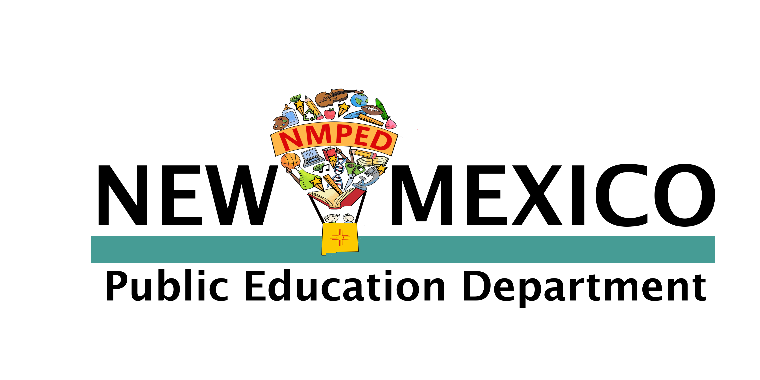 